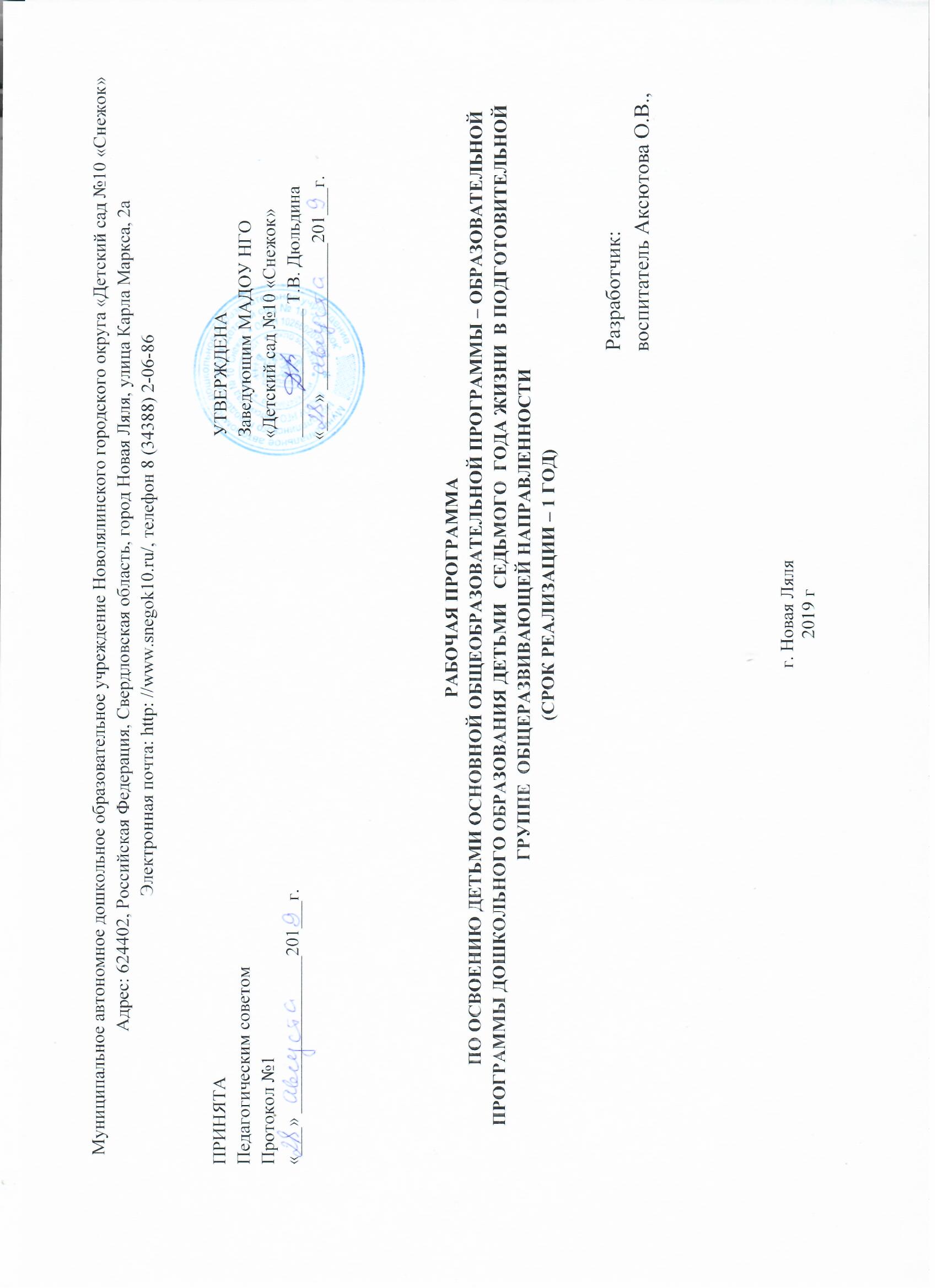 Содержание ЦЕЛЕВОЙ РАЗДЕЛ Пояснительная записка.Рабочая программа по развитию детей подготовительной группы (Далее - Программа) разработана в соответствии с примерной основной общеобразовательной программой детского сада «Детство», в соответствии с введенными в действие ФГОС ДО.Программа определяет содержание и организацию образовательного процесса подготовительной к школе группы, муниципального автономного дошкольного образовательного учреждения Новолялинского городского округа Детский сад №10 «Снежок»Данная Программа разработана в соответствии со следующими нормативными документами:Федеральный закон «Об образовании в Российской федерации» от 29 12 2012 года № 273 – ФЗПриказ Минобразования и науки РФ от 30.08.2013г. № 1014 «Об утверждении Порядка организации и осуществления образовательной деятельности по основным общеобразовательным программам – образовательным программам дошкольного образования»СанПин 2.4.1.3049-13 «Санитарно-эпидемиологические требования к устройству, содержанию и организации режима работы дошкольных образовательных организаций»Приказ Минобразования и науки РФ от 17.10.2013г. № 1155 «Об утверждении Федерального Государственного Образовательного Стандарта Дошкольного Образования» (ФГОС ДО).Устав ДОУ.Образовательная программа ДОУРабочая программа определяет содержание и организацию образовательного процесса для детей старшего дошкольного возраста (с 6 до 7 лет) и направлена на формирование общей культуры, развитие физических, интеллектуальных и личностных качеств, формирование предпосылок учебной деятельности, обеспечивающих социальную успешность, сохранение и укрепление здоровья детей дошкольного возраста.Программа включает обязательную часть и часть, формируемую участниками образовательных отношений. Обе части являются взаимодополняющими и необходимыми с точки зрения реализации требований Федерального государственного образовательного стандарта дошкольного образования.Рабочая программа является стратегической основой действий педагога и выступает в качестве перспективного плана работы группы в режиме развития.1.2. Цель и задачи реализации ПрограммыЦель программы - создание благоприятных условий для полноценного проживания ребенком дошкольного детства, формирование основ базовой культуры личности, всестороннее развитие психических и физических качеств в соответствии с возрастными и индивидуальными особенностями, подготовка к жизни в современном обществе, к обучению в школе, обеспечение безопасности жизнедеятельности дошкольника.Исходя из поставленной цели, формируются следующие задачи:Укрепление здоровья, приобщение к здоровому образу жизни, развитие двигательной и гигиенической культуры детей.Развитие гуманистической направленности отношения детей к миру, воспитание культуры общения, эмоциональной отзывчивости и доброжелательности к людям.Развитие эстетических чувств детей, творческих способностей, эмоционально-ценностных  ориентаций,  приобщение  воспитанников  к  искусству  и художественной литературе.Развитие  познавательной  активности,  познавательных  интересов, интеллектуальных способностей детей, самостоятельности и инициативы, стремления к активной деятельности и творчеству, к новой социальной позиции школьника; создание преемственности и успешной адаптации при переходе из детского сада в школу.Реализация цели осуществляется в процессе разнообразных видов деятельности:Образовательная  деятельность,  осуществляемая  в  процессе  организации различных видов детской деятельности (игровой, коммуникативной, трудовой, познавательно-исследовательской, продуктивной, музыкально-художественной, чтения).Образовательная деятельность, осуществляемая в ходе режимных моментов.Самостоятельная деятельность детей.Взаимодействие с семьями детей по реализации образовательной программы.Таким образом, решение программных задач осуществляется в совместной деятельности взрослых и детей и самостоятельной деятельности детей не только в рамках непосредственно образовательной деятельности, но и при проведении режимных моментов в соответствии со спецификой дошкольного образования.Данная программа предусматривает также работу по парциальным программам.Время НОД и их количество в день регламентируется «Программой» и САН-ПиНами (не более 3 занятий в день по 30 минут). Обязательным элементом каждой НОД является физминутка, которая позволяет отдохнуть, снять мышечное и умственное напряжение. НОД с детьми, в основе которых доминирует игровая деятельность, в зависимости от программного содержания, проводятся фронтально, подгруппами, индивидуально. Такая форма организации НОД позволяет педагогу уделить каждому воспитаннику максимум внимания, помочь при затруднении, побеседовать, выслушать ответ.При выборе методик обучения предпочтение отдается развивающим методикам, способствующим формированию познавательной, социальной сфере развития. Для гарантированной реализации государственного образовательного стандарта в четко определенные временные рамки образовательная нагрузка рассчитывается на 8 месяцев, без учета первой половины сентября, новогодних каникул, второй половины мая и трех летних месяцев. Оценка эффективности образовательной деятельности осуществляется с помощью мониторинга достижения детьми планируемых результатов освоения Программы. В процессе мониторинга исследуются физические, интеллектуальные и личностные качества ребенка путем наблюдений за ребенком, бесед, критериально-ориентированных  методик  не тестового  типа и др. Такое сочетание низко формализованных и высоко формализованных методов обеспечивает объективность и точность получаемых данных.1.3. Принципы и подходы к формированию ПрограммыСодержание Программы соответствует основным положениям возрастной психологии и дошкольной педагогики и выстроено по принципу развивающего образования, целью которого является развитие ребенка и обеспечивает единство воспитательных, развивающих и обучающих целей и задач.Программа разработана в соответствии с принципами и подходами, определёнными Федеральными государственными требованиями к структуре основной общеобразовательной программы дошкольного образования:принцип развивающего образования предполагает, чтообразовательное содержание предъявляется ребенку с учётом его актуальных и потенциальных возможностей, с учётом интересов, склонностей и его способностей. Данный принцип предполагает работу педагога в зоне ближайшего развития ребёнка;принцип позитивной социализацииребенка предполагает освоение ребёнком в процессе партнерского сотрудничества со взрослым и сверстниками культурных норм, средств и способов деятельности, культурных образцов поведения и общения с другими людьми;принцип возрастной адекватности образования предполагает подбор педагогом содержания и методов дошкольного образования на основе законов возраста;принцип личностно-ориентированного взаимодействия предполагает отношение к ребенку как к равноценному партнеру;принцип индивидуализации образования в дошкольном возрасте предполагает помощь и поддержку ребёнка в сложной ситуации, предоставление ребёнку возможности выбора в разных видах деятельности, акцент на инициативность, самостоятельность и личностную активность; принцип культуросообразностии регионализма, обеспечивающий становление различных сфер самосознания ребенка на основе культуры своего народа, ближайшего социального окружения, на познании историко-географических, этнических особенностей социальной, правовой действительности уральского региона, с учетом национальных ценностей и традиций в образовании;принцип участия семьи в образовании ребенка, т.е. родители должны стать равноправными и равно ответственными партнёрами педагогов, принимающими решения во всех вопросах развития и образования, сохранений здоровья и безопасности их детей;комплексно-тематический принцип построения образовательного процесса;принцип интеграции образовательных областей в соответствии с возрастными возможностями и особенностями детей, спецификой и возможностями образовательных областей.При интеграции образовательных областей за основу (единицу интеграции) нами взяты способности ребёнка: физические, социально-личностные, познавательные и художественно - эстетические. Ведущими критериями развития ребёнка становятся не знания, умения и навыки, а компетенции, проявляющиеся как совокупность способностей.1.4. Значимые для разработки и реализации Программы характеристики, в том числе возрастные и индивидуальные особенности детей в группеДошкольный возраст является важнейшим   в развитии человека, так как он заполнен существенными физиологическими, психологическими и социальными изменениями. Это период жизни, который рассматривается в педагогике и психологии как самоценное явление со своими законами, субъективно переживается в большинстве случаев как счастливая, беззаботная, полная приключений и открытий жизнь. Дошкольное детство играет решающую роль в становлении личности, определяя ход и результаты её развития на последующих этапах жизненного пути человека.Характеристика    возрастных   особенностей   развития   детей дошкольного возраста необходима для правильной организации образовательного процесса, как в условиях семьи, так и в условиях дошкольного образовательного учреждения (группы).В целом ребенок 6-7 лет осознает себя как личность, как самостоятельный субъект деятельности и поведения.  Дети способны давать определения некоторым моральным понятиям («добрый человек – это такой, который, всем помогает и хорошо относится, защищает слабых») и достаточно тонко их различать, например, очень хорошо различают положительную окрашенность слова «экономный» и отрицательную - слова «жадный».  Они могут совершать позитивный нравственный выбор не только в воображаемом плане, но и в реальных ситуациях (например, могут самостоятельно, без внешнего принуждения, отказаться от чего-то приятного в пользу близкого человека). Социально-нравственные чувства и эмоции достаточно устойчивы. К 6-7 годам ребенок уверенно владеет культурой самообслуживания: может самостоятельно обслужить себя, обладает полезными привычками, элементарными навыками личной гигиены; определяет состояние своего здоровья (здоров он или болен), а также состояние здоровья окружающих; может назвать и показать, что именно у него болит, какая часть тела, какой орган; владеет культурой приема пищи; одевается в соответствии с погодой, не переохлаждаясь и не утепляясь чрезмерно. Старший дошкольник уже может объяснить ребенку или взрослому, что нужно сделать в случае травмы (алгоритм действий) и готов оказать элементарную помощь самому себе и другому (промыть глаза, промыть ранку, обработать ее, обратиться к взрослому за помощью) в подобных ситуациях. В основе произвольной регуляции поведения лежат не только усвоенные (или заданные извне) правила и нормы. Расширяется мотивационная сфера дошкольников 6-7 лет за счет развития таких социальных по происхождению мотивов, как познавательные, просоциальные (побуждающие делать добро), а также мотивов самореализации.  Поведение ребенка начинает регулироваться также его представлениями о том, «что такое хорошо и что такое плохо». С развитием морально-нравственных представлений напрямую связана и возможность    эмоционально оценивать свои поступки. Ребенок   испытывает чувство удовлетворения, радости, когда поступает правильно, «хорошо», и смущение, неловкость, когда нарушает правила, поступает «плохо». Общая самооценка детей представляет собой глобальное, положительное недифференцированное отношение к себе, которое формируется под влиянием эмоционального отношения со стороны взрослых. К концу дошкольного возраста происходят существенные изменения в эмоциональной сфере. С одной стороны у детей этого возраста более богатая эмоциональная жизнь, их эмоции глубоки и разнообразны по содержанию. С другой стороны, они более сдержаны и избирательны в эмоциональных проявлениях. Продолжает развиваться способность детей понимать эмоциональное состояние другого человека -  сочувствие -  даже тогда, когда они непосредственно не наблюдают его эмоциональных переживаний. К концу дошкольного возраста у них формируются обобщенные эмоциональные представления, что позволяет им предвосхищать последствия своих действий. Это  существенно влияет на эффективность произвольной регуляции поведения – ребенок не только может отказаться от нежелательных действий или вести себя «хорошо», но и выполнять неинтересное задание, если будет понимать, что полученные результаты принесут кому-то пользу, радость и т.п. Благодаря таким изменениям в эмоциональной сфере поведение дошкольника становится менее ситуативным и чаще выстраивается с учетом интересов и потребностей других людей. Сложнее и богаче по содержанию становится общение ребенка со взрослым. По-прежнему нуждаясь в доброжелательном внимании, уважении и сотрудничестве взрослого, ребенок при этом стремится как можно больше узнать о нем, причем круг его интересов выходит за рамки конкретного повседневного взаимодействия. Так, дошкольник внимательно слушает рассказы родителей о том, что у них произошло на работе, живо интересуется тем, как они познакомились, при встрече с незнакомыми людьми часто спрашивает, где они живут, есть ли у них дети, кем они работают и т.п. Развитие  общения детей со взрослыми к концу 7-го года жизни создает отчасти парадоксальную ситуацию. С одной стороны,  ребенок  становится более инициативным и свободным в общении и взаимодействии со взрослым, с другой,  очень зависим от его авторитета.   Для него чрезвычайно важно делать все правильно и быть хорошим в глазах взрослого. Большую значимость для детей 6-7 лет приобретает общение между собой. Их избирательные отношения становятся устойчивыми, именно  в этот период зарождается детская дружба. Дети охотно делятся своими впечатлениями, высказывают суждения о событиях и людях, расспрашивают о том,  где  были, что  видели и т.п., то есть участвуют в ситуациях «чистого общения», не связанных с осуществлением других видов деятельности.  При этом они могут внимательно слушать друг друга, эмоционально сопереживать рассказам друзей. Дети продолжают активно сотрудничать, вместе с тем, у них наблюдаются и конкурентные отношения – в общении и взаимодействии  стремятся, в первую очередь,  проявить себя, привлечь внимание других к себе. Однако у  них есть все возможности придать такому  соперничеству продуктивный  и конструктивный характер,   и избегать негативных форм поведения. В этом возрасте дети владеют обобщенными представлениям (понятиями) о своей гендерной принадлежности, устанавливают взаимосвязи между своей гендерной ролью и различными проявлениями  мужских и женских свойств (одежда, прическа, эмоциональные реакции, правила поведения, проявление собственного достоинства). К семи годам испытывают чувство удовлетворения, собственного достоинства в отношении своей  гендерной принадлежности, аргументировано обосновывают ее преимущества. Начинают осознанно выполнять правила поведения, соответствующие гендерной роли в быту, общественных местах, в общении и т.д., владеют различными  способами действий  и видами деятельности, доминирующими у людей разного пола, ориентируясь на типичные  для определенной культуры особенности поведения  мужчин и женщин. Осознают относительность мужских и женских проявлений (мальчик может плакать от обиды, девочка стойки переносить неприятности и т.д.); нравственную ценность поступков мужчин и женщин  по отношению друг к другу.  К 7 годам дети определяют перспективы взросления в соответствии с гендерной ролью, проявляют стремление к усвоению определенных способов поведения, ориентированных на выполнение будущих социальных ролей. Мальчики хотят пойти в школу  и стать учениками: их привлекает новый социальный статус практически взрослого человека. Девочки   хотят  идти в школу с одобрения семьи и взрослых  и появляются желание продемонстрировать свои достижения.В играх дети 6-7 лет способны отражать достаточно сложные социальные события -  рождение ребенка, свадьба, праздник, война и др. В игре может быть несколько центров, в каждом из которых отражается та или иная сюжетная линия. Дети этого возраста могут по ходу игры брать на себя две роли, переходя от исполнения одной, к другой. Могут вступать во  взаимодействия с несколькими партнерами по игре, исполняя как главную, так и подчиненную роли (например, медсестра выполняет распоряжения врача, но пациенты, в свою очередь выполняют ее указания).  Продолжается дальнейшее развитие моторики ребенка, наращивание и самостоятельное использование двигательного опыта. Расширяются представления о самом себе, своих физических возможностях, физическом облике. Совершенствуются ходьба, бег, шаги становятся равномерными, увеличивается их длина, появляется гармония в движениях рук и ног. Ребенок способен быстро перемещаться, ходить и бегать, держать правильную осанку. По собственной инициативе дети могут организовывать подвижные игры и простейшие соревнования со сверстниками. В этом возрасте дети овладевают прыжками на одной и двух ногах, способны прыгать в высоту и в длину с места и с разбега при  скоординированности движений рук и ног (зрительно-моторная координация девочек более совершенна).  Могут выполнять разнообразные сложные упражнения на равновесие на месте и в движении, способны четко метать различные предметы в цель. В силу накопленного двигательного опыта и достаточно развитых физических качеств дошкольник этого возраста часто переоценивает свои возможности, совершает необдуманные физические действия.В этом возрасте происходит расширение и углубление представлений детей о форме, цвете, величине предметов. Дошкольник 6-7 лет не только может различать   основные цвета спектра, но и их оттенки как по светлоте (например, красный и темно-красный), так и по цветовому тону (например, зеленый и бирюзовый).  То же происходит и с восприятием формы – ребенок успешно различает как основные геометрические формы (квадрат, треугольник, круг и т.п.), так и их  разновидности, например, овал от круга, пятиугольник от шестиугольника, не считая при этом углы и т.п.   При  сравнении предметов по величине старший дошкольник достаточно точно воспринимает даже не очень выраженные различия. Ребенок уже целенаправленно, последовательно обследует внешние особенности предметов. При этом он ориентируется не на единичные признаки, а на весь комплекс (цвет, форму, величину и др.).  К концу дошкольного возраста  существенно увеличивается устойчивость  непроизвольного внимания, что приводит к меньшей отвлекаемости детей.   Вместе с тем возможности детей сознательно управлять своим вниманием весьма ограничены. Сосредоточенность и длительность деятельности ребенка зависит от ее привлекательности для него. Внимание мальчиков менее устойчиво.В 6-7 лет у детей увеличивается объем памяти, что позволяет им непроизвольно (т.е. без специальной цели) запомнить достаточно большой объем информации. Дети также могут самостоятельно ставить перед собой задачу  что-либо запомнить, используя при этом простейший механический способ запоминания – повторение. Однако, в отличие от малышей, они делают это  либо шепотом, либо про себя. Если задачу на запоминание ставит взрослый, ребенок может использовать более сложный способ –  логическое упорядочивание: разложить запоминаемые картинки по группам, выделить основные события рассказа. Ребенок  начинает относительно успешно использовать новое средство -  слово (в отличие от детей старшего возраста, которые эффективно могут использовать только  наглядно-образные средства – картинки, рисунки). С его помощью он анализирует запоминаемый материал, группирует его, относя к определенной категории предметов или явлений, устанавливает логические связи. Но, несмотря на возросшие возможности детей  6-7 лет  целенаправленно запоминать информацию с использованием различных средств и способов, непроизвольное запоминание остается наиболее продуктивным до конца дошкольного детства. Девочек отличает больший объем  и устойчивость памяти.В 6-7 лет продолжается развитие наглядно-образного мышления, которое позволяет решать ребенку более сложные задачи, с использованием обобщенных наглядных средств (схем, чертежей и пр.) и обобщенных представлений о свойствах различных предметов и явлений. Действия наглядно-образного мышления (например, при нахождении выхода из нарисованного лабиринта)  ребенок  этого  возраста, как правило, совершает уже в уме, не прибегая к практическим предметным действиям даже в случаях затруднений. Упорядочивание предметов (сериацию) дети могут осуществлять уже не только по убыванию или возрастанию наглядного признака предмета или явления (например, цвета или  величины), но и  какого-либо скрытого, непосредственно не наблюдаемого признака. Например, упорядочивание изображений видов транспорта, в зависимости от скорости их передвижения.  Классифицируют изображения предметов также по существенным, непосредственно не наблюдаемым признакам. Например, по родовидовой принадлежности («мебель», «посуда», «Дикие животные»). Возможность  успешно совершать действия сериации и классификации во многом связана с тем, что на 7 году жизни в процесс мышления все более активно включается речь. Использование ребенком (вслед за взрослым) слова для обозначения существенных признаков предметов и явлений  приводит к  появлению первых понятий. Конечно же, понятия дошкольника не являются отвлеченными, теоретическими, они сохраняют еще тесную связь с его непосредственным опытом. Часто первые свои понятийные обобщения ребенок делает, исходя  из функционального назначения  предметов или действий, которые с ними можно совершать. Так, они могут объединить рисунок кошки  с группой «дикие животные», «потому что она тоже может жить в лесу», а изображения девочки и платья будет объединены, «потому что она его носит».    Мышление  девочек  имеет более развитый  вербальный компонент интеллекта, однако оно  более детальное и конкретное, чем у мальчиков.  Мальчики нацелены на поисковую деятельность,   нестандартное решение задач, девочки ориентированы на результат, предпочитают типовые и шаблонные задания, отличаются тщательностью их исполнения. Речевые умения детей позволяют полноценно общаться с разным контингентом людей (взрослыми и сверстниками, знакомыми и незнакомыми). Дети не только правильно произносят, но и хорошо  различают фонемы (звуки) и слова. Овладение морфологической системой языка позволяет им  успешно образовывать  достаточно сложные грамматические формы существительных, прилагательных, глаголов. Более того, в этом возрасте дети чутко реагируют на различные грамматические ошибки как свои, так и других людей, у них наблюдаются первые попытки осознать грамматические особенности языка. В своей речи старший дошкольник все чаще использует сложные предложения (с сочинительными и подчинительными связями).  В 6-7 лет увеличивается словарный запас. Дети  точно используют слова для передачи своих мыслей, представлений, впечатлений, эмоций, при описании предметов, пересказе  и т.п. Наряду с этим существенно повышаются и возможности детей понимать   значения слов. Они уже могут  объяснить малоизвестные или неизвестные  слова, близкие или противоположные по смыслу, а также переносный смысл слов (в поговорках и пословицах). Причем детское понимание их значений часто весьма схоже с общепринятым. В процессе диалога ребенок старается исчерпывающе ответить на вопросы, сам задает вопросы, понятные собеседнику, согласует свои реплики с репликами других. Активно развивается и другая форма речи – монологическая. Дети могут последовательно и связно пересказывать или  рассказывать.  В этом возрасте  высказывания детей все больше теряют черты ситуативной речи. С тем, чтобы его речь была более понятна собеседнику, старший дошкольник активно использует различные экспрессивные средства: интонацию, мимику, жесты. К 7 годам появляется речь-рассуждение.   Важнейшим итогом развития речи на протяжении всего дошкольного детства является то, что к концу этого периода  она становится подлинным средством, как общения, так и познавательной деятельности, а также планирования и регуляции поведения.  К концу дошкольного детства ребенок формируется как будущий самостоятельный читатель. Его интерес к процессу чтения становится все более устойчивым. В возрасте 6-7 лет он воспринимает книгу в качестве основного источника получения информации о человеке и окружающем мире. В условиях общения и взаимодействия со взрослым он активно участвует в многостороннем анализе произведения (содержание, герои, тематика, проблемы). Ребенок знаком и ориентируется в разных родах и жанрах фольклора и художественной литературы. Многие дошкольники в этом возрасте уже способны самостоятельно выбирать книгу по вкусу из числа предложенных. Достаточно просто узнают и пересказывают прочитанный текст с использованием иллюстраций. Дети проявляют творческую активность: придумывают концовку, новые сюжетные повороты, сочиняют небольшие стихи, загадки, дразнилки. Под руководством взрослого инсценируют  отрывки из прочитанных и понравившихся произведений, примеряют на себя различные роли, обсуждают со сверстниками поведение персонажей. Знают наизусть много произведений, читают их выразительно, стараясь подражать интонации взрослого или следовать его советам по прочтению. Дети способны  сознательно ставить цель заучить стихотворение или роль в спектакле, а для этого неоднократно повторять необходимый текст. Они сравнивают себя с положительными героями произведений, отдавая предпочтение добрым, умным, сильным, смелым. Играя в любимых персонажей, дети могут  переносить отдельные элементы их поведения в свои отношения со сверстниками.К концу дошкольного детства ребенок накапливает достаточный читательский опыт. Тяга к книге, ее содержательной, эстетической и формальной сторонам – важнейший итог развития дошкольника-читателя. Место и значение книги в его жизни – главный показатель общекультурного состояния и роста ребенка 7 лет. Музыкально-художественная деятельность характеризуется большой самостоятельностью в определении замысла работы, сознательным выбором средств выразительности, достаточно развитыми эмоционально-выразительными и техническими умениями.Развитие познавательных интересов приводит к стремлению получения знаний о видах и жанрах искусства (история создания музыкальных шедевров, жизнь и творчество композиторов и исполнителей).Художественно-эстетический опыт позволяет дошкольникам понимать художественный образ, представленный в произведении, пояснять использование средств выразительности, эстетически оценивать результат музыкально-художественной деятельности. Дошкольники начинают проявлять интерес к посещению театров, понимать ценность произведений музыкального искусства.В  продуктивной деятельности дети знают, что они  хотят изобразить и могут  целенаправленно следовать  к своей цели, преодолевая препятствия и не отказываясь от своего замысла, который теперь становится опережающим. Способны изображать все, что вызывает у них интерес. Созданные изображения становятся  похожи на реальный предмет, узнаваемы и включают множество  деталей. Это не только изображение отдельных предметов  и сюжетные картинки, но и иллюстрации к сказкам, событиям. Совершенствуется и усложняется техника рисования. Дети могут передавать  характерные признаки предмета: очертания формы, пропорции, цвет.  В рисовании дети могут создавать цветовые тона и оттенки, осваивать новые способы работы гуашью (по «сырому» и «сухому»),  использовать способы различного наложения цветового пятна, а цвет как средство передачи настроения, состояния, отношения к изображаемому или выделения в рисунке главного. Становятся доступны приемы декоративного украшения.В лепке дети могут создавать изображения с натуры и по представлению, также передавая характерные особенности знакомых предметов и используя разные способы лепки (пластический, конструктивный, комбинированный).В аппликации осваивают приемы вырезания одинаковых фигур или деталей из бумаги сложенной пополам, гармошкой. У них проявляется чувство цвета при выборе бумаги разных оттенков.Дети способны конструировать по схеме, фотографиям, заданным условиям, собственному замыслу постройки из разнообразного строительного материала, дополняя их архитектурными деталями. Путем складывания бумаги в разных направлениях делать игрушки. Из природного материала создавать фигурки людей, животных, героев литературных произведений.Наиболее важным достижением детей  в данной образовательной области является овладение композицией (фризовой, линейной, центральной)  с учетом пространственных отношений, в соответствии с сюжетом и собственным замыслом.  Дети могут создавать многофигурные сюжетные композиции, располагая предметы ближе, дальше. Проявляют интерес к коллективным работам и  могут договариваться между собой, хотя помощь воспитателя им все еще нужна	В подготовительной к школе группе завершается дошкольный возраст. Его основные достижения связаны с освоением мира вещей как предметов человеческой культуры; освоением форм позитивного общения с людьми; развитием половой идентификации, формированием позиции школьника.К концу дошкольного возраста ребенок обладает высоким уровнем познавательного и личностного развития, что позволяет ему в дальнейшем успешно учиться в школе.1.5. Планируемые результаты как ориентиры освоения воспитанниками Программы 	Целевые  ориентиры  дошкольного  образования  представляют  собой  социально-нормативные  возрастные характеристики возможных достижений ребенка на этапе завершения уровня дошкольного образования. Специфика дошкольного детства (гибкость, пластичность развития ребенка, высокий разброс вариантов его развития, его непосредственность и непроизвольность), а также системные особенности дошкольного образования (необязательность уровня дошкольного образования в Российской Федерации, отсутствие возможности вменения ребенку какой-либо ответственности за результат) делают неправомерными требования от ребенка дошкольного возраста конкретных образовательных достижений и обусловливают необходимость определения результатов освоения образовательнойпрограммы в виде целевых ориентиров.	Целевые ориентиры дошкольного образования определяются независимо от форм реализации Программы, а также от ее характера, особенностей развития детей и группы, реализующей Программу.	Целевые ориентиры Программы выступают основаниями преемственности дошкольного и начального общего образования. Настоящие целевые ориентиры предполагают формирование у детей дошкольного возраста предпосылок к учебной деятельности на этапе завершения ими дошкольного образования.	Социально-нормативные возрастные характеристики возможных достижений ребенка на этапе завершения уровнядошкольного образования являются ориентирами для:а) построения образовательной политики на соответствующих уровнях с учетом целей дошкольного образования, общих для всего образовательного пространства;б) решения задач:- формирования Программы,- анализа профессиональной деятельности,- взаимодействия с семьями;в) изучения характеристик образования детей до 8 лет;г) информирования родителей (законных представителей) и общественности относительно целей дошкольногообразования общих для всего образовательного пространства.	К целевым ориентирам дошкольного образования относятся следующие социально-нормативные возрастные характеристики возможных достижений ребенка:Целевые ориентиры на этапе завершения дошкольного образованияРебенок овладевает основными культурными способами деятельности, проявляет инициативу и самостоятельность в разных видах деятельности - игре, общении, познавательно-исследовательской деятельности, конструировании и др.;способен выбирать себе род занятий, участников по совместной деятельности;ребенок обладает установкой положительного отношения к миру, к разным видам труда, другим людям и самому себе, обладает чувством собственного достоинства; активно взаимодействует со сверстниками и взрослыми, участвует всовместных играх. Способен договариваться, учитывать интересы и чувства других, сопереживать неудачам и радоваться успехам других, адекватно проявляет свои чувства, в том числе чувство веры в себя, старается разрешать конфликты;ребенок обладает развитым воображением, которое реализуется в разных видах деятельности, и прежде всего в игре;ребенок владеет разными формами и видами игры, различает условную и реальную ситуации, умеет подчиняться разным правилам и социальным нормам;ребенок достаточно хорошо владеет устной речью, может выражать свои мысли и желания, может использовать речь для выражения своих мыслей, чувств и желаний, построения речевого высказывания в ситуации общения, может выделять звуки в словах, у ребенка складываются предпосылки грамотности;у ребенка развита крупная и мелкая моторика; он подвижен, вынослив, владеет основными движениями, может контролировать свои движения и управлять ими;ребенок способен к волевым усилиям, может следовать социальным нормам поведения и правилам в разных видах деятельности, во взаимоотношениях с взрослыми и сверстниками, может соблюдать правила безопасного поведения и личной гигиены;ребенок проявляет любознательность, задает вопросы взрослым и сверстникам,  интересуется причинно-следственными связями, пытается самостоятельно придумывать объяснения явлениям природы и поступкам людей;склонен наблюдать, экспериментировать. Обладает начальными знаниями о себе, о природном и социальном мире, в котором он живет; знаком с произведениями детской литературы, обладает элементарными представлениями из области живой природы, естествознания, математики, истории и т.п.; ребенок способен к принятию собственных решений, опираясь на свои знания и умения в различных видах деятельности.	При реализации Программы проводится оценка индивидуального развития детей. Такая оценка производитсяпедагогическим работником в рамках педагогической диагностики (оценки индивидуального развития детей дошкольного возраста, связанной с оценкой эффективности педагогических действий и лежащей в основе их дальнейшего планирования).1.6. Развивающее оценивание качества образовательной деятельности по ПрограммеРезультаты педагогической диагностики (мониторинга) могут использоваться исключительно для решения следующих образовательных задач:1) индивидуализации образования (в том числе поддержки ребёнка, построения его образовательной траектории или профессиональной коррекции особенностей его развития);2) оптимизации работы с группой детей.Педагогами анализируются полученные результаты педагогических действий, выявляются недостатки, их причины для дальнейшего планирования деятельности.СОДЕРЖАТЕЛЬНЫЙ РАЗДЕЛОбщее положение2.1.Образовательная деятельность в соответствии с направлениями развития ребенка, представленная в пяти образовательных областях (дошкольный возраст)Дошкольное образование в МАДОУ направлено на формирование общей культуры, развитие физических, интеллектуальных, нравственных, эстетических и личностных качеств, формирование предпосылок учебной деятельности, сохранение и укрепление здоровья детей дошкольного возраста.Содержание Программы обеспечивает развитие личности, мотивации и способностей детей в различных видах деятельности и охватывает следующие структурные единицы, представляющие определенные направления развития и образования детей (далее – образовательные области):- социально – коммуникативное развитие;- познавательное развитие;- речевое развитие;- художественно - эстетическое развитие;- физическое развитие. 1. Социально-коммуникативное развитиеСоциально-коммуникативное развитие направлено на усвоение норм и ценностей, принятых в обществе, включая моральные и нравственные ценности; развитие общения и взаимодействия ребёнка со взрослыми и сверстниками; становление самостоятельности, целенаправленности и саморегуляции собственных действий; развитие социального и эмоционального интеллекта, эмоциональной отзывчивости, сопереживания, формирование готовности к совместной деятельности со сверстниками, формирование уважительного отношения и чувства принадлежности к своей семье и к сообществу детей и взрослых в Организации; формирование позитивных установок к различным видам труда и творчества; формирование основ безопасного поведения в быту, социуме, природе.2. Познавательное развитиеПознавательное развитие предполагает развитие интересов детей, любознательности и познавательной мотивации; формирование познавательных действий, становление сознания; развитие воображения и творческой активности; формирование первичных представлений о себе, других людях, объектах окружающего мира, о свойствах и отношениях объектов окружающего мира (форме, цвете, размере, материале, звучании, ритме, темпе, количестве, числе, части и целом, пространстве и времени, движении и покое, причинах и следствиях и др.), о малой родине и Отечестве, представлений о социокультурных ценностях нашего народа, об отечественных традициях и праздниках, о планете Земля как общем доме людей, об особенностях её природы, многообразии стран и народов мира.3. Речевое развитиеРечевое развитие включает владение речью как средством общения и культуры; обогащение активного словаря; развитие связной, грамматически правильной диалогической и монологической речи; развитие речевого творчества; развитие звуковой и интонационной культуры речи, фонематического слуха; знакомство с книжной культурой, детской литературой, понимание на слух текстов различных жанров детской литературы; формирование звуковой аналитико-синтетической активности как предпосылки обучения грамоте.4. Художественно-эстетическое развитиеХудожественно-эстетическое развитие предполагает развитие предпосылок ценностно-смыслового восприятия и понимания произведений искусства (словесного, музыкального, изобразительного), мира природы; становление эстетического отношения к окружающему миру; формирование элементарных представлений о видах искусства; восприятие музыки, художественной литературы, фольклора; стимулирование сопереживания персонажам художественных произведений; реализацию самостоятельной творческой деятельности детей (изобразительной, конструктивно-модельной, музыкальной и др.)5. Физическое развитиеФизическое развитие включает приобретение опыта в следующих видах деятельности детей: двигательной, в том числе связанной с выполнением упражнений, направленных на развитие таких физических качеств, как координация и гибкость; способствующих правильному формированию опорно-двигательной системы организма, развитию равновесия, координации движения, крупной и мелкой моторики обеих рук, а также с правильным, не наносящем ущерба организму, выполнением основных движений (ходьба, бег, мягкие прыжки, повороты в обе стороны), формирование начальных представлений о некоторых видах спорта, овладение подвижными играми с правилами; становление целенаправленности и саморегуляции в двигательной сфере; становление ценностей здорового образа жизни, овладение его элементарными нормами и правилами (в питании, двигательном режиме, закаливании, при формировании полезных привычек и др.).Образовательная деятельность в группе строится в соответствии с требованиями ФГОС ДО и примерной образовательной программой «Детство», под ред. Т.И. Бабаевой, А.Г. Гогоберидзе, О.В. Солнцевой и др.1.1.1.Образовательная область «Социально-коммуникативное развитие»	Цель: позитивная социализация детей дошкольного возраста, приобщение детей к социокультурным нормам, традициям семьи, общества и государства.	Задачи социально-коммуникативного развития в ФГОС ДО.	Социально – коммуникативное развитие направлено на:1) усвоение норм и ценностей, принятых в обществе, включая моральные и нравственные ценности;2) развитие общения и взаимодействия ребёнка со взрослыми и сверстниками;3) становление самостоятельности, целенаправленности и саморегуляции собственных действий;4) развитие социального и эмоционального интеллекта, эмоциональной отзывчивости, сопереживания, формирование готовности к совместной деятельности со сверстниками, формирование уважительного отношения и чувства принадлежности к своей семье и сообществу детей и взрослых в Организации;5) формирование позитивных установок к различным видам труда и творчества;6) формирование основ безопасности в быту, социуме, природе.	Основные направления реализации образовательной области «Социально-коммуникативное развитие»:1) развитие игровой деятельности детей с целью освоения различных социальных ролей;2) формирование основ безопасного поведения в быту, социуме, природе;3) трудовое воспитание.Направление № 1 по реализации образовательной области «Социально - коммуникативное развитие»: «Развитие игровой деятельности детей с целью освоения различных социальных ролей».	Система работы по развитию игровой деятельности детей с целью освоения различных социальных ролей в соответствии с примерной программойДетство: Примерная основная общеобразовательная программа дошкольного образования / Т.И. Бабаева, А.Г. Гогоберидзе, З.А. Михайлова и др. – СПб.: Детство-пресс, 2014. – 92 с. представлена:Старший дошкольный возраст (от 6 до 7 лет)Развитие игровой деятельности. Раздел «В игре ребенок развивается, познает мир, общается» - с. 321,Развитие социальных представлений о мире людей, нормах взаимоотношений с взрослыми и сверстниками, эмоций и самосознания. Раздел «Ребенок входит в мир социальных отношений. Познает себя и других» - с. 110.	Сюжетная самодеятельная игра как деятельность предъявляет к ребенку ряд требований, способствующих формированию психических новообразований:действие в воображаемом плане способствует развитию символической функции мышления;наличие воображаемой ситуации способствует формированию плана представлений;игра  направлена  на  воспроизведение  человеческих  взаимоотношений,  следовательно, она способствует формированию у ребенка способности определенным образом в них ориентироваться;необходимость согласовывать игровые действия способствует формированию реальных взаимоотношений между играющими детьми.	Принципы руководства сюжетно-ролевой игрой:1) для того, чтобы дети овладели игровыми умениями, воспитатель должен играть вместе с детьми;2) на каждом возрастном этапе игра развертывается особым образом, так, чтобы детьми «открывался» и усваивался новый, более сложный способ построения игры;3) на каждом возрастном этапе при формировании игровых умений необходимо ориентировать детей, как на осуществление игрового действия, так и на пояснение его смысла партнерам.	Руководя сюжетно-ролевой игрой, педагог должен помнить:об обязательном общении с детьми: диалогическом общении, полилогическом общении, предполагающем диалог с несколькими участниками игры одновременно (во время многоотраслевого сюжетного построения) и воспитывающем полифоничное слуховое восприятие;о создании проблемных ситуаций, позволяющих стимулировать творческие проявления детей в поиске решения задачи.	Немаловажно способствовать развитию игры, используя прямые (предполагают «вмешательство» взрослого в виде прямого показа и руководства деятельностью) и косвенные (предполагают ненавязчивое побуждение к деятельности) воздействия на игру и играющих.Направление № 2 по реализации образовательной области «Социально - коммуникативное развитие»: «Формирование основ безопасного поведения в быту, социуме, природе»Направление № 3 по реализации образовательной области «Социально - коммуникативное развитие»:Система работы по развитию трудовой деятельности в соответствии с примерной программой «Детство» 2.1.2.Образовательная область «Познавательное развитие»	Цель: развитие познавательных интересов и познавательных способностей детей, которые можно подразделить на: сенсорные, интеллектуально-познавательные и интеллектуально-творческие.	Задачи познавательного развития в ФГОС ДО.	Познавательное развитие предполагает:1) развитие интересов детей, любознательности и познавательной мотивации;2) формирование познавательных действий, становление сознания;3) развитие воображения и творческой активности;4) формирование первичных представлений о себе, других людях, объектах окружающего мира, о свойствах и отношениях объектов окружающего мира (форме, цвете, размере, материале, звучании, ритме, темпе, количестве, числе, части и целом, пространстве и времени, движении и покое, причинах и следствиях и др.), о малой родине и Отечестве, представлений о социокультурных ценностях нашего народа, об отечественных традициях и праздниках, о планете Земля как общем доме людей, об особенностях ее природы, многообразии стран и народов мира.	Основные направления реализации образовательной области «Познавательное развитие»:1) развитие элементарных математических представлений;2) ребенок и мир природы;3) задачи ознакомления дошкольников с социальным миром.Направление № 1 по реализации образовательной области «Познавательное развитие»:          Направление № 2 по реализации образовательной области «Познавательное развитие»: 2.1.3.Образовательная область «Речевое развитие»	Цель: формирование  устной  речи  и  навыков  речевого  общения  с  окружающими на основе овладения литературным языком своего народа.	Задачи речевого развития в ФГОС ДО.	Речевое развитие включает:1) владение речью как средством общения и культуры;2) обогащение активного словаря;3) развитие связной, грамматически правильной диалогической и монологической речи;4) развитие речевого творчества;5) развитие звуковой и интонационной культуры речи, фонематического слуха;6) знакомство с книжной культурой, детской литературой, понимание на слух текстов различных жанров детской литературы;7) формирование звуковой аналитико–синтетической активности как предпосылки обучения грамоте.	Основные направления реализации образовательной области «Речевое развитие»:1) развитие словаря: освоение значений слов и их уместное употребление в соответствии с контекстом высказывания, с ситуацией, в которой происходит общение;2) воспитание звуковой культуры речи: развитие восприятия звуков родной речи и произношения;3) формирование грамматического строя:морфология (изменение слов по родам, числам, падежам),синтаксис (освоение различных типов словосочетаний и предложений),словообразование;4) развитие связной речи:диалогическая (разговорная) речь,монологическая речь (рассказывание);5) формирование элементарного осознания явлений языка и речи: различение звука и слова, нахождение места звука в слове;6) воспитание любви и интереса к художественному слову.2.1.4.Образовательная область «Художественно - эстетическое развитие»	Цель: формирование эстетического восприятия окружающей действительности, удовлетворение потребности детей в самовыражении.	Задачи художественно - эстетического развития в ФГОС ДО.	Художественно - эстетическое развитие предполагает:1) развитие предпосылок ценностно–смыслового восприятия и понимания произведений искусства (словесного, музыкального, изобразительного), мира природы;2) становление эстетического отношения к окружающему миру;3) формирование элементарных представлений о видах искусства;4) восприятие музыки, художественной литературы, фольклора;5) стимулирование сопереживания персонажам художественных произведений;6) реализацию самостоятельной творческой деятельности детей (изобразительной, конструктивно-модельной, музыкальной и др.)	Основные направления реализации образовательной области «Художественно - эстетическое развитие»:1) художественное восприятие произведений искусства, художественно-изобразительная деятельность;2) эстетическое восприятие мира природы, эстетическое восприятие социального мира.Направление № 1 по реализации образовательной области «Художественно - эстетическое развитие»: «Художественное восприятие произведений искусства, художественно-изобразительная деятельность».	Направление № 2 по реализации образовательной области «Художественно - эстетическое развитие»: «Эстетическое восприятие мира природы, эстетическое восприятие социального мира».2.1.5.Образовательная область «Физическое развитие»	Цель: гармоничное физическое развитие, формирование интереса и ценностного отношения к занятиям физической культурой, формирование основ здорового образа жизни.	Задачи физического развития в ФГОС ДО.	Физическое развитие включает:1) приобретение опыта в следующих видах деятельности детей: двигательной, в том числе связанной с выполнением упражнений,направленных на развитие таких физических качеств, как координация и гибкость, способствующих правильному формированию опорно-двигательной системы организма, развитию равновесия, координации движения, крупной и мелкой моторики обеих рук, а также с правильным, не наносящим ущерба организму выполнением основных движений (ходьба, бег, мягкие прыжки, повороты в обе стороны);2) формирование начальных представлений о некоторых видах спорта, овладение подвижными играми с правилами;3) становление целенаправленности и саморегуляции в двигательной сфере;4) становление ценностей здорового образа жизни, овладение его элементарными нормами и правилами (в питании, двигательном режиме, закаливании, при формировании полезных привычек и др.)	Основные направления реализации образовательной области «Физическое развитие»:	1) приобретение детьми опыта в двигательной деятельности:- связанной с выполнением упражнений,- направленной на развитие таких физических качеств как координация и гибкость,- способствующей правильному формированию опорно-двигательной системы организма, развитию равновесия, координации движений, крупной и мелкой моторики,- связанной с правильным, не наносящим вреда организму, выполнением основных движений (ходьба, бег, мягкие прыжки, повороты в обе стороны); становление целенаправленности и саморегуляции в двигательной сфере;	2) становление ценностей здорового образа жизни, овладение его элементарными нормами и правилами (в питании, двигательномрежиме, закаливании, при формировании полезных привычек и др.)Направление № 1 по реализации образовательной области «Физическое развитие»: «Приобретение детьми опыта в двигательной деятельности. Становление целенаправленности и саморегуляции в двигательной сфере».Направление № 2 по реализации образовательной области «Физическое развитие»: «Становление ценностей здорового                         образа жизни, овладение его элементарными нормами и правилами (в питании, двигательном режиме, закаливании, при формировании полезных привычек и др.)»2.1.6. Игра как особое пространство развития ребенка 6-7 летСедьмой год жизни. Подготовительная группаВ подготовительной группе важно обеспечить дальнейшее развитие самостоятельности в игре, интереса к новым видам игр, развивать игровое творчество детей. Игры с готовым содержанием и правилами содержат в себе черты будущей учебной деятельности. В них ребенок должен понять стоящую передним задачу (составить узор, найти правильный путь в лабиринте), осознать игровые правила (соблюдать очередность, учитывать запрещающие сигналы и знаки, продвигаться только по «своим» дорожкам, не произносить запретные слова), следить, чтобы правила соблюдались всеми играющими (если играют несколько партнеров), контролировать себя, добиваться выигрыша и первенства.Задачи развития игровой деятельности1. Поддерживать проявления активности, самостоятельности и творчества детей в разных видах сюжетных игр; обогащать игровой опыт каждого ребенка на основе участия в интегративной деятельности (познавательной, речевой, продуктивной), включающей игру.2. Формировать умение не только следовать готовым игровым правилам в дидактических, подвижных, развивающих играх, но и самостоятельно создавать новые правила.3. Обогащать способы игрового сотрудничества со сверстниками, развивать дружеские взаимоотношения и способствовать становлению микрогрупп детей на основе интереса к разным видам игр.Сюжетно-ролевые игрыРазвитие интереса к отображению в сюжетно-ролевых играх разнообразных событий, связанных с их непосредственным опытом (посещение гипермаркета, кафе, парикмахерской), впечатлений, полученных от просмотра телевизионных передач, чтения художественной литературы, ожиданий, связанных с перспективой поступления в школу. Участие в играх проектного типа, в которых, принимая на себя роли, дети создают определенный продукт, который в дальнейшем может быть использован в других играх; стремление к играм с продолжением сюжета в течение нескольких дней.Самостоятельное использование совместного со сверстниками сюжетосложения, переход от внесения изменений в знакомый сказочный сюжет (введение новой роли, действия, события) к сложению новых творческих сюжетов. Участие в подготовительном этапе сюжетно-ролевой игры: самостоятельное придумывание новых сюжетных линий, комбинирование и согласование вариантов развития сюжета со сверстниками. Активное использование приема словесной передачи воображаемых игровых событий, места действия («Здесьморе. Это корабль — он плывет к замку волшебника») приемом условного проигрывания части сюжета — «как будто».Проявление инициативы и активности в использовании продуктивной деятельности детей для создания необходимых атрибутов для игры (изготовлениерекламных плакатов для игры в «цирк», коллажей, талончиков для лотереи,призов для победителей конкурсов и пр.), участие в создании коллекций предметов для разных игр (коллекция новогодних украшений для игры «Новогодний базар в гипермаркете», коллекция школьных принадлежностей для игр«Школа», «Школьный базар»).Участие в согласовании общего игрового замысла с использованием разнообразных способов (считалки, жребия, договора по желанию), установлениедоговоренности о развитии сюжета и выборе ролей по ходу игры.Самостоятельное стремление детей совместно с партнерами распределятьроли, обращаться к партнеру по имени игрового персонажа, вступать в разнообразные ролевые диалоги со сверстниками, передавать при помощи интонации, мимики, жестов характер и настроение ролевого персонажа, изменятьинтонацию голоса в зависимости от роли, характера и настроения игрового персонажа.Режиссерские игрыПроявление интереса к отображению в режиссерских играх содержания знакомых литературных произведений, мультипликационных фильмов, творческому объединению в сюжете событий из разных книг, мультфильмов, самостоятельно придуманных событий.Участие в индивидуальных и совместных режиссерских играх, управление1—2-мя игрушками, согласование действий с действиями сверстников, изменение интонации голоса в зависимости от создаваемого образа, передвижение игрушки по игровому полю, имитируя движение персонажа, использование звукоподражаний, комментирование событий, происходящих в сюжете режиссерской игры, оценка поступков игровых персонажей. Проявление стремления к согласованию сюжета со сверстниками, ведению диалогов от имени игровыхперсонажей, импровизации по ходу развития сюжета.Самостоятельное создание обстановки для режиссерской игры: подбор необходимых игрушек и предметов-заместителей, оформление игрового поля(лес, волшебная поляна, дом и пр.), использование готового полифункционального игрового материала, проявление инициативы в создании нового полифункционального игрового материала при помощи продуктивной деятельности.Игра-фантазированиеПроявление интереса детей к совместному со сверстниками фантазированию, инициативы в предложении темы игры, сюжетных линий, развертывания сюжета в воображаемом речевом плане, а также дополнения замыслов друг друга («Когда мы ушли в пещеру, со мной вот что случилось...», «Мы увидели, что к тебе приближается страшный великан, и решили его обмануть...»).Самостоятельное использование разнообразных средств придумывания сюжета: карты сказочной страны, своих рисунков, картинок с изображениями героев. Сочинение новых игровых сюжетов, используя прием частичного преобразования готового сюжета (замена места действия, замена героя, изменениехарактера персонажа), согласование придуманных событий с замыслами партнеров-сверстников.Совместное с воспитателем участие в играх-фантазированиях разнообразного содержания (краеведческого, природоведческого и пр.), создание вместес детьми продуктов-сюжетов, зафиксированных разными способами (рисунки, пиктограммы, карты сказочной страны и пр.).Игра-экспериментирование с разными материаламиСодержание данных игр аналогично содержанию в старшей группе. При их организации дети проявляют большую самостоятельность, педагог поддерживает инициативу детей в выборе игр, материалов, уборке пространства группы по окончании игры. Дидактические и развивающие игры. Игры с готовым содержанием и правилами. Игры на составление целого из частей, от 10—12 частей и более: Лоскутное одеяло», «Пазлы», «Собери волшебный узор», «Создай ковер-самолет». Игры на освоение отношений «целое — часть»: «Прозрачный квадрат», «Чудо-цветик»,«Геоконт», «Шнур-затейник», «Маленький дизайнер». Игры на группировку предметов и объектов на основе существенных признаков (живое — неживое; реальное — фантастическое; домашние животные — дикие животные), на разбиение совокупности объектов по группам одновременно по 2—3-м присущим им свойствам (цвет, форма, размер): «Сложи в корзину», «Заполни ячейки», «Чтоне подходит». Игры на сравнение предметов по нескольким признакам: «Найди пять отличий», «Общее и отличное», «Найди одинаковых гномиков», «Помоги найти нужный дом», «Одинаковые фото». Игры на установление последовательности по степени возрастания или убывания признака: «Установи порядок»,«Разложи по яркости цвета», «От сладкого к кислому», «От твердого к мягкому».Игры на поиск недостающей в ряду фигуры: «Найди, что пропущено», «Потеряшки», «Догадайся, кто спрятался», «Для кого это письмо?» Игры на узнавание предметов по описанию или по вопросам («Угадай, что задумали?», «Задай вопрос и узнай», «Что предмет рассказывает о себе», «Догадайся и найди такой же»). Игры, связанные с ориентировкой по схеме, модели, плану, условным знакам, сигналам («Найти путь в пещеру Аладдина», «Найти клад по схеме»; «Лабиринт»). Игры на плоскостное моделирование: головоломки «Танграм», «Колумбово яйцо», «Чудесный круг», «Три кольца». Игры на объемное моделирование: «Кубики-затейники», «Трансформер», «Собирайка», «Тетрис» (объемный).Игры на осуществление контрольно-проверочных действий: «Сколько ошибоксделал художник?», «Исправь ошибки», «Контролер», «Путаница», «Кто быстрей найдет все ошибки». Народные игры. Речевые игры («Садовник», «Краски», «Катилась торба с высокого горба»). Игры с запрещающими действиями и правилами («Фанты», «Черное и белое», «„Да“ и „нет“ не говорите»). Различные виды лото. Шашки. Шахматы. «Крестики и нолики».Сознательное принятие игровой задачи, выполнение игровых действий по правилам, умение добиваться правильного результата, проявлять настойчивость в поиске решения и достижении результата. Проявление стремления рассуждать, анализировать, обдумывать свои ходы и действия, пояснять и комментировать свои действия в процессе игры. Освоение умения объяснить воспитателю или сверстникам содержание и правила игры, ответить на вопросы об игре. Активное стремление действоватьв совместной игре согласованно, соблюдать очередность действий, проявлять выдержку; контролировать свои действия и действия других играющих на основе правил, исправлять ошибки. Понимание того, что некрасиво смеяться над проигравшим сверстником. Проявление инициативы в организации нескольких знакомых игр (речевых, подвижных, развивающих, познавательных и др.).Самостоятельное придумывание новых правил в знакомых играх, внесение разнообразия в их содержание за счет включения новых игровых действий. Совместное с воспитателем, а затем самостоятельное придумывание по аналогии со знакомыми новых игр: оформление с помощью рисунков или готовых картинок игрового поля, обозначение при помощи стрелок маршрута, условныхзнаков — препятствий; согласование общих правил игры, условий выигрыша, придумывание названия игры («Путешествие по стране сказок», «Опасный маршрут», «Космические приключения»).Проявление инициативы в процессе создания в группе игротеки, поддержание порядка, бережное отношение к играм и игровым материалам.Результаты развития игровой деятельностиДостижения ребенка (Что нас радует)● Ребенок проявляет интерес к разным видам игр. Выражены индивидуальные предпочтения к тому или иному виду игровой деятельности.● Способен согласовать в игровой деятельности свои интересы и интересы партнеров, умеет объяснить замыслы, адресовать обращение партнеру.● В сюжетных и театрализованных играх активность детей проявляется по-разному. Детям-сочинителям наиболее интересны игры, которые осуществляются в вербальном плане. Придуманные ими сюжеты отличаютсяоригинальностью. Они становятся носителями игрового замысла. Дети исполнители, артисты проявляют интерес к воплощению игровых образови ролей. Используют при этом разнообразные средства — мимику, жест, речевую интонацию, комментирующую речь. Для детей-режиссеров характерна высокая активность, как в инициировании игровых замыслов, так и в создании образов игровых персонажей, выполнении игровых действий. Детям практикам интересны многоплановые игровые сюжеты, предполагающиепереходы от игры к продуктивной и конструктивной деятельности и обратно.● Ребенок проявляет интерес к игровому экспериментированию с предметами и материалами, а также к развивающим и познавательным играм. Настойчиво добивается решения игровой задачи.● В играх с правилами точно выполняет нормативные требования, можетобъяснить содержание и правила игры другим детям, в совместной игре следит за точным выполнением правил всеми участниками.Вызывает озабоченность и требует совместных усилий педагогов и родителей● Ребенок тяготеет к шаблонным игровым сюжетам и действиям. В игровой роли маловыразителен. Речевая активность снижена. Сосредоточен наоднообразных, стереотипных действиях с игрушками; ролевой репертуар беден.● В совместных играх наблюдается неумение согласовывать игровое взаимодействие с общим игровым замыслом. Предложения других играющихпо изменению сюжета принимает, но затрудняется соответственно изменитьрисунок своей роли. 2.2.Описание форм, способов, методов и средств реализации ПрограммыДанная часть Программы учитывает образовательные потребности, интересы и мотивы детей, членов их семьи и педагогов.В соответствии с ФГОС ДО, объем части, формируемой участниками образовательных отношений, рекомендуется не более 40%.При реализации Программы педагог:продумывает содержание и организацию совместного образа жизни детей, условия эмоционального благополучия и развития каждого ребенка;определяет единые для всех детей правила сосуществования детского общества, включающие равенство прав, взаимную доброжелательность и внимание друг к другу, готовность прийти на помощь, поддержать;соблюдает гуманистические принципы педагогического сопровождения развития детей, в числе которых забота, теплое отношение, интерес к каждому ребенку, поддержка и установка на успех, развитие детской самостоятельности, инициативы;осуществляет развивающее взаимодействиес детьми, основанное на современных педагогических позициях: «Давай сделаем это вместе»; «Посмотри, как я это делаю»; «Научи меня, помоги мне сделать это»;сочетает совместную с ребенком деятельность (игры, труд, наблюдения и пр.) и самостоятельную деятельность детей;ежедневно планирует образовательные ситуации, обогащающие практический и познавательный опыт детей, эмоции и представления о мире;создает развивающую предметно-пространственную среду;наблюдает, как развиваются самостоятельность каждого ребенка и взаимоотношения детей;сотрудничает с родителями, совместно с ними решая задачи воспитания и развития малышей.2.3. Способы и направления поддержки детской инициативыПереход в старшую и особенно подготовительную группу связан с изменением статуса дошкольников в детском саду. В общей семье воспитанников детского сада они становятся самыми старшими. Воспитатель помогает детям осознать и эмоционально прочувствовать свое новое положение в детском саду. Такие мотивы, как «Мы заботимся о малышах», «Мы — помощники воспитателя», «Мы хотим узнать новое о мире и многому научиться», «Мы готовимся к школе», направляют активность старших дошкольников на решение новых значимых для их развития задач. Опираясь на характерную для старших дошкольников потребность в самоутверждении и признании со стороны взрослых, воспитатель обеспечивает условия для развития детской самостоятельности, инициативы, творчества. Он постоянно создает ситуации, побуждающие детей активно применять свои знания и умения, ставит перед ними все более сложные задачи, развивает волю, желание преодолевать трудности, доводить начатое дело до конца, нацеливает на поиск новых, творческих решений.Воспитатель придерживается следующих правил. Не нужно при первых же затруднениях спешить на помощь ребенку, полезнее побуждать его к самостоятельному решению; если же без помощи не обойтись, вначале эта помощь должна быть минимальной: лучше дать совет, задать наводящие вопросы, активизировать имеющийся у ребенка прошлый опыт. Всегда необходимо предоставлять детям возможность самостоятельного решения поставленных задач, нацеливать их на поиск нескольких вариантов решения одной задачи, поддерживать детскую инициативу и творчество, показывать детям рост их достижений, вызывать у них чувство радости и гордости от успешных самостоятельных, инициативных действий. Следует отметить, что на седьмом году жизни нередко возникают сложности в поведении и общении ребенка со взрослыми. Старшие дошкольники перестают быть наивными и непосредственными, как раньше, становятся менее понятными для окружающих. Ребенок порой ведет себя вызывающе, манерничает, кого-то изображает, кому-то подражает. Он как бы примеряет насебя разные модели поведения, заявляя взрослому о своей индивидуальности, о своем праве быть таким, каким он хочет. Психологи связывают это с проявлением кризиса семи лет. Появление подобных особенностей в поведении должно стать для близкихвзрослых сигналом к перемене стиля общения с ребенком. Надо относиться к нему с большим вниманием, уважением, доверием, активно поддерживать стремление к самостоятельности. Старшие дошкольники очень чувствительны к оценкам взрослых. Они остро переживают, если взрослый выражает сомнение в их самостоятельности, ограничивает свободу. Необходимо поддерживать в детях ощущение своего взросления, вселять уверенность в своих силах. Развитию самостоятельности способствует освоение детьми универсальных умений: поставить цель (или принять ее от воспитателя), обдумать путь кее достижению, осуществить свой замысел, оценить полученный результат с позиции цели. Задача развития данных умений ставится воспитателем в разных видах деятельности. При этом воспитатель использует средства, помогающие дошкольникам планомерно и самостоятельно осуществлять свой замысел: опорные схемы, наглядные модели, пооперационные карты. Высшей формой самостоятельности детей является творчество. Задача воспитателя — развивать интерес к творчеству. Этому способствуют создание творческих ситуаций в игровой, театральной, художественно-изобразительной деятельности, в ручном труде, словесное творчество. Все это — обязательные элементы образа жизни старших дошкольников в детском саду. Именно в увлекательной творческой деятельности перед дошкольником возникает проблема самостоятельного определения замысла, способов и формы его воплощения. Старшие дошкольники с удовольствием откликаются на предложение поставить спектакль по мотивам знакомых сказок, подготовить концерт для малышей или придумать и записать в «волшебную книгу» придуманные ими истории, а затем оформить обложку и иллюстрации. Такие самодельные книги становятся предметом любви и гордости детей. Вместе с воспитателем они перечитывают свои сочинения, обсуждают их, придумывают новые продолжения историй. В группе постоянно появляются предметы, побуждающие дошкольников к проявлению интеллектуальной активности. Это могут быть новые игры и материалы, таинственные письма-схемы, детали каких-то устройств, сломанные игрушки, нуждающиеся в починке, зашифрованные записи, посылки из космоса и т. п. Разгадывая загадки, заключенные в таких предметах, дети испытывают радость открытия и познания. «Почему это так происходит?», «Что будет, если...», «Как это изменить, чтобы...», «Из чего мы это можем сделать?»,  «Можно ли найти другое решение?», «Как нам об этом узнать?» — подобные вопросы постоянно присутствуют в общении воспитателя со старшими дошкольниками. Периодически в «сундучке сюрпризов» появляются новые, незнакомые детям объекты, пробуждающие их любознательность. Это могут быть «посылки из космоса», таинственные письма с увлекательными заданиями, схемами, ребусами, детали технических устройств, зашифрованные записи и пр. Разгадывая загадки, заключенные в новых объектах, дети учатся рассуждать, анализировать, отстаивать свою точку зрения, строить предположения, испытывают радость открытия и познания. Особо подчеркивает воспитатель роль книги как источника новых знаний. Он показывает детям, как из книги можно получить ответы на самые интересные и сложные вопросы. В трудных случаях воспитатель специально обращается к книгам, вместе с детьми находит в книгах решение проблем. Хорошо иллюстрированная книга становится источником новых интересов дошкольников и пробуждает в них стремление к овладению чтением.2.4.Особенности образовательной деятельности разных видов и культурных практик	Одним из основных положений, рассматриваемых в ФГОС ДО, является - «…приобщение детей к социокультурным нормам, традициям семьи, общества, государства …». В проекте «Национальной доктрины образования Российской Федерации» подчеркивается, что «система образования призвана обеспечить воспитание патриотов России». Однако прежде чем стать патриотом России, надо, уважать и любить свою семью, знать свой город, традиции своего края.	Нашу группу посещают дети разных национальностей, поэтому воспитание чувства любви и привязанности к своей культуре и своему народу, к своей Земле, а также ценностного отношения к представителям иных социокультурных групп, сохранение культурной самобытности каждого народа, входящего в состав России, является одним из значимых направлений развития образования дошкольников.	Природное, культурно-историческое своеобразие местности предопределяет отбор содержания регионального компонента образования, усвоение которого позволяет выпускникам ДОУ адаптироваться к условиям жизни в ближайшем социуме, проникнуться любовью к родной земле, воспитать у себя потребность в здоровом образе жизни, рациональном использовании природных богатств, в охране окружающей среды.Содержание регионального компонента образования призвано способствовать формированию у дошкольников духовно - нравственных ориентаций, развитию их творческого потенциала, толерантности в условиях современного мира.Для эффективной реализации культурной направленности регионального компонента дошкольного образования выявлены и обоснованы следующие педагогические условия:формирование культурной направленности личности дошкольника, на основе обновления содержания регионального компонента дошкольного образования; создание культурно-развивающей среды ДОУ; организация эффективного взаимодействия дошкольного образовательного учреждения и семьи. Содержание для включения в рабочую программу направлено на достижение целей формирования у детей интереса и ценностного отношения к родному краю через:- формирование любви к родному городу, краю, чувства гордости за него;- формирование общих представлений об окружающей природной среде (природных ресурсах, воде, атмосфере, почвах, о растительном и животном мире Уральского региона);- формирование общих представлений о своеобразии природы Уральского региона;- воспитание позитивного эмоционально – ценностного и бережного отношения к природе Уральского региона. Природа Уральского региона (географические, климатические особенности);Животный мир Уральского региона (насекомые, рыбы, птицы, звери). Особенности внешнего вида, питания, размножения.Растительный мир Уральского региона (деревья, кустарники, травы, грибы и др.). Культура и быт народов Уральского региона (быт, национальные праздники, игры);Произведения устного народного творчества коренных народов Уральского региона, проживающих на территории Среднего Урала: сказки, малые фольклорные жанры (пословицы, загадки, скороговорки и другие).Решение задач по реализации и освоению содержания регионального компонента осуществляется как в форме непосредственной образовательной деятельности, так и в форме совместной деятельности при организации режимных моментов через интеграцию с задачами различных образовательных областей:- «Познавательное развитие» (природа Уральского региона, растительный и животный мир, культура и быт народов Среднего Урала;- «Художественно-эстетическое развитие» (произведения устного народного творчества народов Среднего Урала; продуктивная деятельность по мотивам устного народного творчества народов Среднего Урала);- «Физическое развитие» (игры народов Уральского региона).Для реализации педагогических условий регионального компонента  организован проект «Мы живем на Урале».Цель проекта: объединить усилия семьи и ДОУ по вопросам формирования у детей нравственно-патриотических чувств и толерантности к людям других национальностей.Задачи проекта: Расширить знания о жизни людей, живущих на Среднем Урале, их обычаях, традициях, фольклоре.Познакомить с национальной одеждой народов Среднего Урала;Дать представление о национальных жилищах татар, башкир, русских;Приобщать детей и родителей к играм народов Среднего Урала;Воспитывать чувство толерантности к представителям других национальностей, чувство гордости за свой народ и его культуру.	Отражение  Регионального компонента  в предметно-развивающей среды группы: для реализации содержания и закрепления знаний детей создается уголок краеведения (мини-музей «Народная культура Урала»).Содержание уголка краеведения:2.5. Особенности взаимодействия педагогического коллектива с семьями	Воспитатель активно вовлекает родителей в совместные с детьми виды деятельности, помогает устанавливать партнерские взаимоотношения, поощряет активность и самостоятельность детей. В процессе организации разных форм детско-родительского взаимодействия воспитатель способствует развитию родительской уверенности, радости и удовлетворения от общения со своими детьми.Педагог помогает родителям понять возможности организации образования ребенка в будущем, определить особенности организации его индивидуального образовательного маршрута в условиях школьного обучения.	Задачи взаимодействия педагога с семьями дошкольников:Познакомить  родителей  с  особенностями  физического  и  психического  развития  ребенка,  развития самостоятельности, навыков безопасного поведения, умения оказать элементарную помощь в угрожающих здоровью ситуациях.Познакомить родителей с особенностями подготовки ребенка к школе, развивать позитивное отношение к будущей школьной жизни ребенка.Ориентировать родителей на развитие познавательной деятельности ребенка, обогащение его кругозора, развитие произвольных психических процессов, элементов логического мышления в ходе игр, общения с взрослыми и самостоятельной детской деятельности.Помочь родителям создать условия для развития организованности, ответственности дошкольника, умений взаимодействия с взрослыми и детьми, способствовать развитию начал социальной активности в совместной с родителями деятельности.Способствовать развитию партнерской позиции родителей в общении с ребенком, развитию положительной самооценки, уверенности в себе, познакомить родителей со способами развития самоконтроля и воспитания ответственности за свои действия и поступки.	Направления взаимодействия педагога с родителями: Данные задачи реализуются через направления взаимодействия педагога с родителями в соответствии с примерной программой Детство: Примерная основная общеобразовательная программа дошкольного образования / Т.И. Бабаева, А.Г. Гогоберидзе, З.А. Михайлова и др. - СПб.: Детство-пресс,2014. 222 с.:2.6. Часть программы формируемая участниками образовательных отношений Часть программы, формируемая участниками образовательных отношений, включает в себя художественно-эстетическое, речевое, познавательное направления, выбранные участниками образовательных отношений из числа парциальных и иных программ и/или созданных ими самостоятельно. Данная часть программы учитывает образовательные потребности, интересы и мотивы детей, членов их семей и педагогов и, в частности, ориентирована на выбор тех парциальных образовательных программ и форм организации работы с детьми, которые в наибольшей степени соответствуют потребностям и интересам детей, а также возможностям педагогического коллектива. Обеспечение реализации образовательных областей в парциальных программахПарциальная программа «Математические ступеньки»Автор: Е.В.КолесниковаСодержание парциальной программы направлено на формирование предпосылок универсальных учебных действий, начальных математических представлений и развитие на их основе познавательных способностей дошкольников. Основными методами являются: практический, метод дидактических игр, метод моделирования. Они используются в различном сочетании друг с другом, но ведущим остаётся метод практических действий, который позволяет дошкольникам усваивать и осмысливать математический материал. Парциальная программа «Обучение дошкольников грамоте»Авторы: Л.Е. Журова, Н.С. Варенцова, Н.В. Дурова, Л.Н. Невская.Содержание парциальной программы направлено на подготовку детей к обучению чтению, формированию элементарной культуры речи, совершенствованию на доступном уровне навыков связной устной речи детей.                                                      Парциальная программа  «Мы живем на Урале»                                                      Авторы Толстикова О.В., Савельева О.В.Содержание парциальной программы направлено на обеспечение развития личности современного ребенка,, его социализации при сохранении этнической самооценки; компонентами содержания становятся толерантность, гражданственность и этнотолерантность, которые могут формироваться целенаправленно средствами вхождения ребенка в культуру.2.7. Содержание коррекционной работы и инклюзивного образования дошкольников с тяжелыми нарушениями речиОбщий объем образовательной программы для детей с ограниченными возможностями здоровья, которая должна быть реализована в группах компенсирующей и комбинированной направленности, рассчитывается с учетом направленности Программы в соответствии с возрастом воспитанников, основными направлениями их развития, спецификой дошкольного образования и включает время, отведенное на образовательную деятельность, осуществляемую в процессе организации различных видов детской деятельности (игровой, коммуникативной, познавательно-исследовательской, продуктивной, музыкально-художественной и др.) с квалифицированной коррекцией недостатков в физическом и/ или психическом развитии детей; образовательную деятельность с квалифицированной коррекцией недостатков в физическом и (или) психическом развитии детей, осуществляемую в ходе режимных моментов; самостоятельную деятельность детей; взаимодействие с семьями детей по реализации образовательной программы дошкольного образования для детей с ОВЗ. Задачами деятельности образовательной организации, реализующей программы дошкольного образования, по выполнению образовательной программы в группах компенсирующей и комбинированной направленности являются:– развитие физических, интеллектуальных, нравственных, эстетических и личностных качеств;– формирование предпосылок учебной деятельности;– сохранение и укрепление здоровья;– коррекция недостатков в физическом и (или) психическом развитии детей;– создание современной развивающей предметно-пространственной среды, комфортной как для детей с ОВЗ, так и для нормально развивающихся детей, их родителей (законных представителей)и педагогического коллектива;– формирование у детей общей культуры.Коррекционно-развивающая работа строится с учетом особых образовательных потребностей детей с ОВЗ и заключений психолого-медико-педагогической комиссии.Организация образовательного процесса в группах компенсирующей и комбинированной направленности предполагает соблюдение следующих позиций: 1)регламент проведения и содержание занятий с ребенком с ОВЗ специалистами дошкольной образовательной организации (учителем-логопедом, учителем-дефектологом, педагогом-психологом), воспитателями, педагогами дополнительного образования;2)регламент и содержание работы тьютора;3)регламент и содержание работы психолого-медико-педагогического консилиума (ПМПК) дошкольной образовательной организации.В группах компенсирующей направленности для детей с ОВЗ осуществляется реализация адаптированной основной образовательной программы дошкольного образования. В группах комбинированной направленности существуют две программы. Для ребенка с ОВЗ на базе основной образовательной программы дошкольного образования разрабатывается и реализуется адаптированная образовательная программа (инклюзивное образование) с учетом особенностей его психофизического развития, индивидуальных возможностей, обеспечивающая коррекцию нарушений развития и его социальную адаптацию. Остальные дети группы комбинированной направленности обучаются по основной образовательной программе дошкольного образования. При составлении адаптированной образовательной программы необходимо ориентироваться:– на формирование личности ребенка с использованием адекватных возрасту и физическому и (или) психическому состоянию методов обучения и воспитания; – на создание оптимальных условий совместного обучения детей с ОВЗ и их нормально развивающихся сверстников с использованием адекватных вспомогательных средств и педагогических приемов, организацией совместных форм работы воспитателей, педагогов-психологов, учителей-логопедов, учителей-дефектологов; – на личностно-ориентированный подход к организации всех видов детской деятельности и целенаправленное формирование ориентации в текущей ситуации, принятие решения, формирование образа результата действия, планирование, реализацию программы действий, оценку результатов действия, осмысление результатов.В течение месяца с момента начала посещения группы (продолжения посещения после летнего периода) осуществляется педагогическая и психологическая диагностика, в том числе ребенка с ОВЗ. Результаты проведенного обследования развития ребенка используются для составления адаптированной образовательной программы, выстраиваемой на основе основной образовательной программы группы путем применения адекватных способов индивидуализации и создания специальных условий ее реализации.В адаптированной образовательной программе определяется специфическое для ребенка с ОВЗ соотношение форм и видов деятельности, индивидуализированный объем и глубина содержания, специальные психолого-педагогические технологии, учебно-методические материалы и технические средства, содержание работы тьютора. Адаптированная образовательная программа обсуждается и реализуется с участием родителей (законных представителей) ребенка. В ее структуру, в зависимости от психофизического развития и возможностей ребенка, структуры и тяжести недостатков, интегрируются необходимые модули коррекционных программ, комплексов методических рекомендаций по проведению занятий с детьми с ОВЗ и т. д.Реализация адаптированной образовательной программы ребенка с ОВЗ строится с учетом: – особенностей и содержания взаимодействия с родителями (законными представителями) на каждом этапе включения;– особенностей и содержания взаимодействия между сотрудниками Организации;– вариативности и технологий выбора форм и методов подготовки ребенка с ОВЗ к включению;– критериев готовности ребенка с ОВЗ к продвижению по этапам инклюзивного процесса;– организации условий для максимального развития и эффективной адаптации ребенка в инклюзивной группе.Координация реализации программ образования осуществляется на заседаниях психолого-медико-педагогического консилиума дошкольной образовательной организации с участием всех педагогов и специалистов, задействованных в реализации образовательных программ.ОРГАНИЗАЦИОННЫЙ РАЗДЕЛ Методическое обеспечение Программы, средства обучения и воспитанияОрганизация жизни и воспитания детейОрганизация жизни и воспитания детейРаспорядок и режим дняРежим дня составлен с расчетом на 10-часовое пребывание ребенка в детском саду. При осуществлении режимных моментов необходимо учитывать также индивидуальные особенности ребенка (длительность сна, вкусовые предпочтения, характер и т.д.). В представленном режиме дня выделено специальное время для чтения детям. Это не является обязательным элементом режима дня, чтение может быть замещено самостоятельной деятельностью детей, однако для эффективного решения программных задач ежедневное чтение крайне желательно. Зимний периодЛетний период	Режим строится в соответствии с санитарными и гигиеническими нормами. Необходимо следить за тем, чтобы дети не перевозбуждались, дозировать нагрузку, избегать однообразия и монотонности детской деятельности.	Следует рационально организовать двигательный режим: в течение дня разнообразить двигательную деятельность детей, использовать на занятиях физкультминутки, двигательные паузы между занятиями, разнообразить двигательную деятельность детей в течение дня. Не реже 1—2 раз в месяц в подготовительной группе проводятся физкультурные развлечения — активная форма двигательного досуга детей. Дошкольники с удовольствием участвуют в физкультурных праздниках (2—3 раза в год).	Воздушный и тепловой режимы, освещенность групповой комнаты должны соответствовать принятым гигиеническим нормам.3.3Циклограмма деятельности подготовительной группы Сетка непосредственно образовательной деятельности3.5. Комплексное тематическое планированиеТематический принцип построения образовательного процесса позволяет легко вводить региональные компоненты, учитывать специфику дошкольного учреждения.Предлагаемое в Программе комплексно-тематическое планирование следует рассматривать как примерное. Одной теме  уделяется не менее одной недели. Оптимальный период —2-3 недели. 3.6. Особенности традиционных событий, праздников и мероприятий.              3.7. Особенности организации развивающей предметно-пространственной среды	Особенности организации непосредственно-образовательной деятельности в форме совместной партнерской деятельности взрослого с детьми связаны со стилем поведения воспитателя.	Освоение программ детьми происходит в индивидуальном темпе (исходя из принципа минимакса: материал дается по возможному максимуму, а требования по усвоению предъявляются по минимуму, необходимому для прохождения следующего этапа обучения). 	Партнерская форма непосредственно-образовательной деятельности предполагает определенную организацию пространства деятельности: максимальное приближение к ситуации круглого стола, приглашающего к равному участию в работе, обсуждения, исследовании.	При конструировании образовательного процесса использованы положительные стороны комплексно-тематической и предметно - средовой моделей построения образовательного процесса: ненавязчивая позиция взрослого, разнообразие детской активности, свободный выбор предметного материала.	Групповое помещение условно подразделяется на три зоны:зона умеренной активности: «Центр познания»; «Центр книги»; «Центр природы»; «Центр занимательной математики»;зона средней активности: «Центр конструирования»; «центр безопасности»; «Центр ИЗО-деятельности»зона повышенной активности: «Центр двигательной активности»;  «Центр театра»; «Центр игры»; «Центр дежурства».В подготовительной группе создана содержательная, трансформируемая, полифункциональная, вариативная, доступная и безопасная предметно-пространственная среда.«Физкультурно-оздоровительный центр»Оборудование для ходьбы: дорожки массажные (для профилактики плоскостопия).Оборудование для прыжков: обруч цветной, палка гимнастическая, скакалки.Оборудование для катания, бросания, ловли: мячи резиновые разных диаметров, мяч-шар надувной.Атрибутика к подвижным играм (шапочки, медальоны, эмблемы).Разнообразные игрушки, стимулирующие двигательную активность: мячи, платочки, кубики, ленты.Кегли, кольцебросы.Оборудование к спортивным играм (бадминтон, хоккей, городки ) «Центр познания»Лото, домино в картинках.Предметные и сюжетные картинки, тематические наборы картинок (одежда, обувь, мебель, посуда, овощи, животные, игрушки, транспорт, профессии).Иллюстрации предметов бытовой техники, используемых дома и в детском саду (пылесос, мясорубка, стиральная машина и т.д.).Мелкая геометрическая мозаикаЧисловой ряд.Двухполосные карточки для математического развитияНаборное полотноЛогико-математические игрыКартинки с изображением частей суток и их последовательности.Наборы разрезных и парных картинок.Чудесный мешочек.Полоски различной длины, ширины.Игры для интеллектуального развития.Настольно-печатные игры разнообразной тематики и содержания.Счетные палочки.Карточки с изображением предметов, изготовленных из различных материалов.Контурные и цветные изображения предметов.Пазлы.Тетради в клеткуЦиферблат часовМагнитная доска«Центр речевого развития».Дидактические наглядные материалы;Предметные и сюжетные картинки и др.Книжные уголки с соответствующей возрасту литературой;«Чудесный мешочек» с различными предметами.Схемы звукового состава слов, состоящие из клеток.Наглядно-дидактические пособия «Рассказы по картинкам».Схемы, модели слов и предложений, дидактические игры по обучению грамоте, касса букв с цветовым обозначением гласных, согласных, твердых и мягких звуков.Картинки с изображением последовательности событий (иллюстрации к сказкам).Карточки с буквами«Центр творчества» (конструирование и ручной труд).Материалы для конструирования:Строительные наборы с деталями разных форм и размеров.Фигурки людей и животных для обыгрывания.Тематические конструкторы.Настольный конструктор «Лего».Образцы построек разной сложностиМатериалы для ручного труда:Бумага разных видов (цветная, гофрированная, салфетки, картон, открытки и др.)Вата, поролон, текстильные материалы (ткань, веревочки, шнурки, ленточки и т.д.).Подборка бросового материала (коробки, катушки, конусы, пластиковые бутылки, пробки, фантики и фольга от конфет и др.).Природные материалы (шишки, желуди, различные семена, скорлупа орехов, яичная и др.).Инструменты: ножницы с тупыми концами; кисть; клей.Схемы последовательного изготовления поделкиМатериалы для изодеятельности:Произведения живописиМольберт. Наборы цветных карандашей; наборы фломастеров; шариковые ручки. гуашь; акварель; цветные восковые мелки и т.п.Индивидуальные палитры для смешения красок.Кисточки - тонкие и толстые, щетинистые, беличьи; баночки для промывания ворса кисти от краски.Бумага для рисования разного формата.Салфетки из ткани, хорошо впитывающей воду, для осушения кисти, салфетки для рук.Губки из поролона.Пластилин, доски для лепки.Стеки разной формы.Розетки для клея.Подносы для форм и обрезков бумаги.Большие клеенки для покрытия столов.Печатки для нанесения узора.Мелки для рисования на доске и асфальте или линолеуме.Произведения народного искусстваВыставка работ детского творчества«Центр природы».Комнатные растенияПознавательная природоведческая литература.Иллюстрации с изображением признаков сезона.Растения, требующие разных способов ухода.Календарь природы.Инвентарь для ухода за растениями.Зимний огород (луковицы, крупные и мелкие семена).Иллюстрации растений различных мест произрастания.Картинки с изображением цветов.Иллюстрации с изображением животныхИллюстрации с изображением общих признаков растений (корень, стебель, листья, цветок, плод).Дидактические игры на природоведческую тематикуЭнциклопедии на природоведческую тематику«Центр игры».Сюжетные игрушкиИгрушки транспортные разного вида.Игрушки, изображающие предметы труда и быта.Ролевые атрибуты к играм-имитациям и сюжетно-ролевым, отражающим простые жизненные ситуации и действия («Кукольный уголок», «Кухня», «Парикмахерская», «Магазин», «больница», «Мастерская», «Гараж»).Игрушки-животные.КуклыНабор посуды	Разграниченные зоны (кукольный уголок, кухня, салон красоты, магазин, больница, почта и т.д.)«Центр театра»Разные виды театра (настольный, на ширме, пальчиковый, перчаточный, бибабо).Маски, шапочки.Декорации, театральные атрибуты.Фланелеграф.Аксессуары сказочных персонажей.Наглядно-дидактические пособия «Герои сказок» и т.д.«Центр безопасности».Материалы, связанные с тематикой по ОБЖ и ПДД (иллюстрации, игры).Макет улицы.Энциклопедии, дидактические игры, пособия, содержащие знания по валеологии.Дидактические игры «Умные стрелки», «Транспорт»; «Собери знак» и т.д.Иллюстрации и предметы, изображающие опасные инструменты.Маршруты движения детей в садНаглядно-дидактические пособия (из серии «Транспорт»)«Центр музыки».Музыкальные игрушки (бубен, шумелки, металлофон).Набор шумовых коробочек.Аудиозаписи: детские песенки, фрагменты классических музыкальных произведений.«Домашняя зона».Диваны, кресла.Журнальный столик.Фотоальбом.Любимые детские игрушки«Центр - Родной Урал»Видеофильмы, презентации.Иллюстрированные книги (сказы Бажова, сказки Д.Н. Мамина – Сибиряка, фольклор народов Урала), книги о родном городе Новая Ляля, фотографии, символы.Мини-музеи, выставки изделий народных промыслов и ремесел Урала.Универсальные макеты («горница», «изба»).Фотогалерея «Фото-охота по нашему городу».Коллекции, связанные с образами родного города (фотографии, символы, открытки; календари и пр.).Энциклопедия «Многонациональный Урал».Символика города: флаг, герб и т.д.Макеты «Животные нашего леса», «Лес», «Птицы», «Водоем» для ознакомления детей с природной зоной Урала.Предметно-развивающая среда в группе, ориентированная на ребенка,  должна помогать реализации такого принципа как: ребенок учится лучше и научится большему в процессе самостоятельного взаимодействия с окружающим миром – через игру и открытия.Групповое пространство должно быть спланировано педагогами так, чтобы дети могли делать самостоятельный выбор (где, с кем и чем ребенок будет заниматься) и принимать решения. Важно, чтобы среда не ограничивала детскую инициативу, а наоборот, предоставляла бы возможности для проявления и  что важно – для развития и реализации разнообразных идей. Приобретая опыт, достигая своей цели, ребенок постепенно обретает уверенность в себе, убеждаясь в собственных возможностях, делая личностные, а поэтому радостные для него открытия. Разумно организованная развивающая среда способствует подготовке ребенка к жизни в стремительно меняющемся мире, формирует устойчивое стремление познавать, открывать мир и в конечном итоге – учит учиться.	Такая среда также способствует навыкам партнерского общения, работы в команде, дает практику взаимопомощи и развивает навыки социального взаимодействия. Все это позволяет педагогу формировать у детей поисковый, активный, самостоятельный стиль мышления и деятельности, предоставляя реальные шансы для личностного роста каждого ребенка.3.8.Обеспечение методическими материалами и средствами обучения и воспитания	Данное оснащение воспитательно-образовательного процесса соответствуют достаточному уровню методического оснащения, размещено как в методическом кабинете, так и в мини­ кабинете в группе. Программы, педагогические технологии, методическое обеспечение, используемые педагогами распределены по соответствующим разделам примерной программы.             Раздел программы «Детство» - «Растим детей активными, ловкими, жизнерадостными».            Раздел программы «Детство» - «Приобщаем к здоровому образу жизни, укрепляем физическое и психическое здоровье»Раздел программы «Детство» - «Ребенок осваивает опыт безопасного поведения в окружающем мире».Раздел программы «Детство» - «В игре ребёнок развивается, познаёт мир, общается».Раздел программы «Детство» - «Ребёнок входит в мир социальных отношений. Познает себя и других».       Раздел программы «Детство» - «Развиваем ценностное отношение к труду».            Раздел программы «Детство» - «Делаем первые шаги в математику».Раздел программы «Детство» - «Развиваем речь и коммуникативные способности детей».Раздел программы «Детство» - «Ребенок в мире художественной литературы».Приложение 1Организация двигательной деятельности ребенкаПриложение 2Комплексная система физкультурно-оздоровительной работыЦЕЛЕВОЙ РАЗДЕЛ ЦЕЛЕВОЙ РАЗДЕЛ 71.1 Пояснительная записка.71.2Цель и задачи реализации Программы81.3Принципы и подходы к формированию Программы101.4Значимые для разработки и реализации Программы характеристики, в том числе и возрастные и индивидуальные особенности детей в группе111.5Планируемые результаты как ориентиры освоения воспитанниками Программы (обязательная часть и часть формируемая участниками образовательных отношений) 191.6Развивающее оценивание качества образовательной деятельности по Программе 22СОДЕРЖАТЕЛЬНЫЙ РАЗДЕЛСОДЕРЖАТЕЛЬНЫЙ РАЗДЕЛ24Общее положение.242.1.Образовательная деятельность в соответствии с направлениями развития ребенка, предоставленная в пяти образовательных областях (дошкольный возраст)252.1.1.Образовательная область «Социально-коммуникативное развитие»262.1.2.Образовательная область «Познавательное развитие»352.1.3.Образовательная область «Речевое развитие»402.1.4.Образовательная область «Художественно - эстетическое развитие»442.1.5.Образовательная область «Физическое развитие»502.1.6.Игра как особое пространство развития ребенка 6-7 лет562.2.Описание форм, способов, методов и средств реализации Программы2.3. Особенности образовательной деятельности разных видов и культурных практик (обязательная часть и часть формируемая участниками образовательных отношений)622.4. Способы и направления поддержки детской инициативы632.5. Особенности взаимодействия педагогического коллектива с семьями 712.6.Часть, формируемая участниками образовательных отношений722.7. Содержание коррекционной работы и инклюзивного образования дошкольников с тяжелыми нарушениями73ОРГАНИЗАЦИОННЫЙ РАЗДЕЛ ОРГАНИЗАЦИОННЫЙ РАЗДЕЛ 763.1. Методическое обеспечение Программы, средства обучения и воспитания763.2. Распорядок и режим дня803.3. Двигательный режим, сетка закаливания833.4.Циклограмма деятельности853.5.Сетка НОД863.6.Комплексно-тематическое планирование непосредственной образовательной деятельности953.7.Особенности традиционных событий, праздников, мероприятий973.8.Особенности организации развивающей предметно пространственной среды105ОбразовательнаяобластьРаздел программыМетодики исследования, авторРечевое развитие«Развиваем речь и коммуникативные способности детей»; «Ребенок в мире художественной литературы» (программа «Детство»).В.И.Логинова, О.Н. Сомкова Диагностическая методика «Развиваем речь и коммуникативные способности детей»Познавательноеразвитие«Ребенок познает многообразие свойств и  качеств  окружающих  предметов, исследует и экспериментирует»;«Делаем первые шаги в математику. Исследуем и экспериментируем»;«Ребенок открывает мир природы»«Ребенок входит в мир социальных отношений. Познает себя и других» (программа «Детство»)Л.М. Маневцева, Н.Н. Кондратьевой, Т.А. Марковой«Диагностическая методика».З.А.Михайлова «Диагностика освоенности математических представлений».Н.Н.Кондратьева «Диагностическая методика». Диагностика психосоциального развития ребенка.Суслова Э.К.Социально­коммуникативноеразвитие«В игре ребенок развивается, познает мир,общается»;«Развиваем ценностное отношение к труду»;«Ребенок осваивает опыт безопасногоповедения в окружающем мире»(программа «Детство»).Диагностика психосоциального развития ребенка.Суслова Э.К.Л.Н.Галигузова, С.Ю. Мещерекова «Диагностическая методика.Методика проведения диагностики. Куцакова Л.В.Методика проведения диагностики по ОБЖ. Стеркина Л.Б, Князева О.Л.Художественно­эстетическое развитие«Приобщаем  к  изобразительному искусству  и  развиваем  детское художественное творчество»«Приобщаем к музыкальному искусству и  развиваем  музыкально­ художественную деятельность» (программа «Детство»).Методика проведения диагностики по изобразительнойдеятельности Т.С.Комарова «Диагностика художественного развития детей»Куцакова Л.В. «Занятия по конструированию из строительного материала в детском саду».А.М.Гурович, Н.А.Курочкина «Диагностическаяметодика по разделу музыкальное развитие детей».Физическая культура«Растим детей активными, ловкими, жизнерадостными»;«Приобщаем к здоровому образу жизни,укрепляем физическое и психическое здоровье ребенка» (программа «Детство»).Методика проведения диагностики по физическому воспитанию (Лескова Г., Ноткина М.).Формула В.И.Усакова «Темпы прироста».Методика проведения диагностики «Человек и егоздоровье» (Е.В. Гончарова).ИгрыИгрыИгрыКлассыВиды  Подвиды123Игры, возникающие  по инициативе ребенкаИгры-экспериментированияС животными и людьмиИгры, возникающие  по инициативе ребенкаИгры-экспериментированияС природными объектамиИгры, возникающие  по инициативе ребенкаИгры-экспериментированияОбщения с людьмиИгры, возникающие  по инициативе ребенкаИгры-экспериментированияСо специальными игрушками для экспериментированияИгры, возникающие  по инициативе ребенкаСюжетныесамодеятельные игрыСюжетно – ролевыеИгры, возникающие  по инициативе ребенкаСюжетныесамодеятельные игрыРежиссерскиеИгры, возникающие  по инициативе ребенкаСюжетныесамодеятельные игрыТеатрализованныеИгры, связанные с исходной инициативой взрослогоОбучающие игрыПодвижныеИгры, связанные с исходной инициативой взрослогоОбучающие игрыМузыкальныеИгры, связанные с исходной инициативой взрослогоОбучающие игрыУчебно - предметные дидактическиеИгры, связанные с исходной инициативой взрослогоДосуговые игрыИнтеллектуальныеИгры, связанные с исходной инициативой взрослогоДосуговые игрыЗабавыИгры, связанные с исходной инициативой взрослогоДосуговые игрыРазвлеченияИгры, связанные с исходной инициативой взрослогоДосуговые игрыТеатральныеИгры, связанные с исходной инициативой взрослогоДосуговые игрыПразднично-карнавальныеИгры, связанные с исходной инициативой взрослогоДосуговые игрыКомпьютерныеИгры народные, идущие от исторических традиций этносаОбрядовые игрыКультовыеИгры народные, идущие от исторических традиций этносаОбрядовые игрыСемейныеИгры народные, идущие от исторических традиций этносаОбрядовые игрыСезонныеИгры народные, идущие от исторических традиций этносаТренинговые игрыИнтеллектуальныеИгры народные, идущие от исторических традиций этносаТренинговые игрыСенсомоторныеИгры народные, идущие от исторических традиций этносаТренинговые игрыАдаптивныеИгры народные, идущие от исторических традиций этносаДосуговые игрыИгрищаИгры народные, идущие от исторических традиций этносаДосуговые игрыТихиеИгры народные, идущие от исторических традиций этносаДосуговые игрыЗабавляющиеИгры народные, идущие от исторических традиций этносаДосуговые игрыРазвлекающиеОсновная цель: формирование основ безопасности собственной жизнедеятельности и предпосылок экологического сознанияОсновная цель: формирование основ безопасности собственной жизнедеятельности и предпосылок экологического сознанияОсновная цель: формирование основ безопасности собственной жизнедеятельности и предпосылок экологического сознанияОсновная цель: формирование основ безопасности собственной жизнедеятельности и предпосылок экологического сознанияОсновная цель: формирование основ безопасности собственной жизнедеятельности и предпосылок экологического сознанияОсновная цель: формирование основ безопасности собственной жизнедеятельности и предпосылок экологического сознанияОсновная цель: формирование основ безопасности собственной жизнедеятельности и предпосылок экологического сознанияОсновная цель: формирование основ безопасности собственной жизнедеятельности и предпосылок экологического сознанияОсновная цель: формирование основ безопасности собственной жизнедеятельности и предпосылок экологического сознанияОсновные задачи обучения дошкольников ОБЖОсновные задачи обучения дошкольников ОБЖОсновные задачи обучения дошкольников ОБЖОсновные задачи обучения дошкольников ОБЖОсновные задачи обучения дошкольников ОБЖОсновные задачи обучения дошкольников ОБЖОсновные задачи обучения дошкольников ОБЖОсновные задачи обучения дошкольников ОБЖОсновные задачи обучения дошкольников ОБЖНаучить ребенка ориентироваться в окружающей его обстановке и уметь оценивать отдельные элементы обстановки с точки зрения “Опасно - не опасно”Научить ребенка ориентироваться в окружающей его обстановке и уметь оценивать отдельные элементы обстановки с точки зрения “Опасно - не опасно”Научить ребенка ориентироваться в окружающей его обстановке и уметь оценивать отдельные элементы обстановки с точки зрения “Опасно - не опасно”Научить ребенка быть внимательным,Осторожным и предусмотрительным (ребенок должен понимать, к каким последствиям могут привести те или иные его поступки)Научить ребенка быть внимательным,Осторожным и предусмотрительным (ребенок должен понимать, к каким последствиям могут привести те или иные его поступки)Научить ребенка быть внимательным,Осторожным и предусмотрительным (ребенок должен понимать, к каким последствиям могут привести те или иные его поступки)Сформировать важнейшие алгоритмы восприятия и действия, которые лежат в основе безопасного поведенияСформировать важнейшие алгоритмы восприятия и действия, которые лежат в основе безопасного поведенияСформировать важнейшие алгоритмы восприятия и действия, которые лежат в основе безопасного поведенияЗадачи освоения опыта безопасного поведения в окружающем мире в соответствии с программой «Детство»Задачи освоения опыта безопасного поведения в окружающем мире в соответствии с программой «Детство»Задачи освоения опыта безопасного поведения в окружающем мире в соответствии с программой «Детство»Задачи освоения опыта безопасного поведения в окружающем мире в соответствии с программой «Детство»Задачи освоения опыта безопасного поведения в окружающем мире в соответствии с программой «Детство»Задачи освоения опыта безопасного поведения в окружающем мире в соответствии с программой «Детство»Задачи освоения опыта безопасного поведения в окружающем мире в соответствии с программой «Детство»Задачи освоения опыта безопасного поведения в окружающем мире в соответствии с программой «Детство»Задачи освоения опыта безопасного поведения в окружающем мире в соответствии с программой «Детство»Формировать предпосылки экологического сознания, представления об опасных для человека ситуациях в природе и способах поведения в нихФормировать предпосылки экологического сознания, представления об опасных для человека ситуациях в природе и способах поведения в нихФормировать знания о правилах безопасности дорожного движения в качестве пешехода и пассажира транспортного средстваФормировать знания о правилах безопасности дорожного движения в качестве пешехода и пассажира транспортного средстваВоспитывать осторожное и осмотрительное отношение к потенциально опасным для человека ситуациям в быту, на улице, в природе.Воспитывать осторожное и осмотрительное отношение к потенциально опасным для человека ситуациям в быту, на улице, в природе.Воспитывать осторожное и осмотрительное отношение к потенциально опасным для человека ситуациям в быту, на улице, в природе.Обеспечить сохранение и укрепление физического и психического здоровья детей.Обеспечить сохранение и укрепление физического и психического здоровья детей.Основные направления работы по ОБЖОсновные направления работы по ОБЖОсновные направления работы по ОБЖОсновные направления работы по ОБЖОсновные направления работы по ОБЖОсновные направления работы по ОБЖОсновные направления работы по ОБЖОсновные направления работы по ОБЖОсновные направления работы по ОБЖУсвоение дошкольниками первоначальных знаний о правилах безопасного поведенияУсвоение дошкольниками первоначальных знаний о правилах безопасного поведенияФормирование у детей качественно новых двигательных навыков и бдительного восприятия окружающей обстановкиФормирование у детей качественно новых двигательных навыков и бдительного восприятия окружающей обстановкиФормирование у детей качественно новых двигательных навыков и бдительного восприятия окружающей обстановкиРазвитие у детей способности к предвидению возможной опасности в конкретной меняющейся ситуации и построению адекватного безопасного поведенияРазвитие у детей способности к предвидению возможной опасности в конкретной меняющейся ситуации и построению адекватного безопасного поведенияРазвитие у детей способности к предвидению возможной опасности в конкретной меняющейся ситуации и построению адекватного безопасного поведенияРазвитие у детей способности к предвидению возможной опасности в конкретной меняющейся ситуации и построению адекватного безопасного поведенияОсновные направления работы по освоению опыта безопасного поведения в окружающем мире в соответствии с программой«Детство»Основные направления работы по освоению опыта безопасного поведения в окружающем мире в соответствии с программой«Детство»Основные направления работы по освоению опыта безопасного поведения в окружающем мире в соответствии с программой«Детство»Основные направления работы по освоению опыта безопасного поведения в окружающем мире в соответствии с программой«Детство»Основные направления работы по освоению опыта безопасного поведения в окружающем мире в соответствии с программой«Детство»Основные направления работы по освоению опыта безопасного поведения в окружающем мире в соответствии с программой«Детство»Основные направления работы по освоению опыта безопасного поведения в окружающем мире в соответствии с программой«Детство»Основные направления работы по освоению опыта безопасного поведения в окружающем мире в соответствии с программой«Детство»Основные направления работы по освоению опыта безопасного поведения в окружающем мире в соответствии с программой«Детство»Ребенок и другие людиРебенок и природаРебенок и природаРебенок домаРебенок домаРебенок домаЗдоровье ребенкаЭмоциональноеблагополучие ребенкаРебенок на улицеПринципы освоения опыта безопасного поведения в окружающем миреПринципы освоения опыта безопасного поведения в окружающем миреПринципы освоения опыта безопасного поведения в окружающем миреПринципы освоения опыта безопасного поведения в окружающем миреПринципы освоения опыта безопасного поведения в окружающем миреПринципы освоения опыта безопасного поведения в окружающем миреПринципы освоения опыта безопасного поведения в окружающем миреПринципы освоения опыта безопасного поведения в окружающем миреПринципы освоения опыта безопасного поведения в окружающем миреВажно не механическоезаучивание детьмиправил безопасного поведения, а воспитаниеу них навыков безопасного поведения в окружающей его обстановкеВоспитатели и родители не должны ограничиваться словами и показом картинок (хотя это тоже важно). Сдетьми надо рассматривать и анализировать различные жизненные ситуации, есливозможно, проигрывать их в реальной обстановкеВоспитатели и родители не должны ограничиваться словами и показом картинок (хотя это тоже важно). Сдетьми надо рассматривать и анализировать различные жизненные ситуации, есливозможно, проигрывать их в реальной обстановкеИспользовать каждую возможность (ежедневно), в процессе игр, прогулок и т.д., чтобы помочь детям полностью усвоить правила, обращать внимание детей на ту или иную сторону правилИспользовать каждую возможность (ежедневно), в процессе игр, прогулок и т.д., чтобы помочь детям полностью усвоить правила, обращать внимание детей на ту или иную сторону правилИспользовать каждую возможность (ежедневно), в процессе игр, прогулок и т.д., чтобы помочь детям полностью усвоить правила, обращать внимание детей на ту или иную сторону правилРазвивать качества ребенка: его координацию, внимание, наблюдательность, реакцию и т.д. Эти качества очень нужны и для безопасного поведенияРазвивать качества ребенка: его координацию, внимание, наблюдательность, реакцию и т.д. Эти качества очень нужны и для безопасного поведенияРазвивать качества ребенка: его координацию, внимание, наблюдательность, реакцию и т.д. Эти качества очень нужны и для безопасного поведенияИнтеграция образовательных областейИнтеграция образовательных областейИнтеграция образовательных областейИнтеграция образовательных областейИнтеграция образовательных областейИнтеграция образовательных областейИнтеграция образовательных областейИнтеграция образовательных областейИнтеграция образовательных областейПознавательное развитиеРечевое развитие  Речевое развитие  Физическое развитиеФизическое развитиеФизическое развитиеХудожественно-эстетическоеРазвитиеХудожественно-эстетическоеРазвитиеХудожественно-эстетическоеРазвитиеМетоды и приемы освоения опыта безопасного поведения в окружающем миреМетоды и приемы освоения опыта безопасного поведения в окружающем миреМетоды и приемы освоения опыта безопасного поведения в окружающем миреМетоды и приемы освоения опыта безопасного поведения в окружающем миреМетоды и приемы освоения опыта безопасного поведения в окружающем миреМетоды и приемы освоения опыта безопасного поведения в окружающем миреМетоды и приемы освоения опыта безопасного поведения в окружающем миреМетоды и приемы освоения опыта безопасного поведения в окружающем миреМетоды и приемы освоения опыта безопасного поведения в окружающем миреСловесные (чтение и рассказывание художественных произведений, заучивание наизусть, обобщающая беседа)Словесные приемы (повторное проговаривание, объяснение, указания, оценка)Наглядные (непосредственноенаблюдение и его разновидности(наблюдение в природе, экскурсии),опосредованное наблюдение(изобразительная наглядность: рассматривание картин, рассказывание по картинам))Наглядные приемы (показ иллюстрированного материала)Наглядные (непосредственноенаблюдение и его разновидности(наблюдение в природе, экскурсии),опосредованное наблюдение(изобразительная наглядность: рассматривание картин, рассказывание по картинам))Наглядные приемы (показ иллюстрированного материала)Наглядные (непосредственноенаблюдение и его разновидности(наблюдение в природе, экскурсии),опосредованное наблюдение(изобразительная наглядность: рассматривание картин, рассказывание по картинам))Наглядные приемы (показ иллюстрированного материала)Наглядные (непосредственноенаблюдение и его разновидности(наблюдение в природе, экскурсии),опосредованное наблюдение(изобразительная наглядность: рассматривание картин, рассказывание по картинам))Наглядные приемы (показ иллюстрированного материала)Наглядные (непосредственноенаблюдение и его разновидности(наблюдение в природе, экскурсии),опосредованное наблюдение(изобразительная наглядность: рассматривание картин, рассказывание по картинам))Наглядные приемы (показ иллюстрированного материала)Практические (дидактические игры, игры-драматизации, инсценировки, дидактические упражнения)Игровые приемы (игровое сюжетно- событийное развертывание, игровые проблемно-практические ситуации, игра-драматизация с акцентом на эмоциональное переживание, имитационно моделирующиеигры, ролевые обучающие игры, дидактические игры)Практические (дидактические игры, игры-драматизации, инсценировки, дидактические упражнения)Игровые приемы (игровое сюжетно- событийное развертывание, игровые проблемно-практические ситуации, игра-драматизация с акцентом на эмоциональное переживание, имитационно моделирующиеигры, ролевые обучающие игры, дидактические игры)Практические (дидактические игры, игры-драматизации, инсценировки, дидактические упражнения)Игровые приемы (игровое сюжетно- событийное развертывание, игровые проблемно-практические ситуации, игра-драматизация с акцентом на эмоциональное переживание, имитационно моделирующиеигры, ролевые обучающие игры, дидактические игры)Основная цель: формирование положительного отношения к трудуОсновная цель: формирование положительного отношения к трудуОсновная цель: формирование положительного отношения к трудуОсновная цель: формирование положительного отношения к трудуОсновная цель: формирование положительного отношения к трудуОсновная цель: формирование положительного отношения к трудуОсновная цель: формирование положительного отношения к трудуОсновная цель: формирование положительного отношения к трудуЗадачиЗадачиЗадачиЗадачиЗадачиЗадачиЗадачиЗадачиФормировать у детейОтчетливые представления о роли труда взрослых в жизниобщества и каждого человекаФормировать у детейОтчетливые представления о роли труда взрослых в жизниобщества и каждого человекаВоспитывать уважение и благодарность к близким и незнакомым людям, создающим своим трудом разнообразные материальные и культурныеценности, необходимыесовременному человекудля жизни, ценностное отношение к человеческому труду и его результатам.Воспитыватьбережливость, разумный способ достойного поведения  на основе осознания материальногодостатка  семьи,  ограниченности  ресурсов воды,  электричества  в современном социуме.Обеспечивать развитие позициисубъекта и расширять диапазонобязанностей в элементарной трудовой деятельности по самообслуживанию, хозяйственно-бытовому, ручному труду и конструированию, труду в природе в объеме возрастных возможностейстарших дошкольников, развиватьсамостоятельность детей, воспитывать ценностное отношениек собственному труду и его результатам.Обеспечивать развитие позициисубъекта и расширять диапазонобязанностей в элементарной трудовой деятельности по самообслуживанию, хозяйственно-бытовому, ручному труду и конструированию, труду в природе в объеме возрастных возможностейстарших дошкольников, развиватьсамостоятельность детей, воспитывать ценностное отношениек собственному труду и его результатам.Содействовать развитию творческих способностей,  позиции субъекта  в продуктивных  видах детского  досуга  на основе  осознания ребенком  собственных интересов, желаний и предпочтений.Содействовать развитию творческих способностей,  позиции субъекта  в продуктивных  видах детского  досуга  на основе  осознания ребенком  собственных интересов, желаний и предпочтений.Основные направления работы по труду детей в соответствии с программой «Детство»Основные направления работы по труду детей в соответствии с программой «Детство»Основные направления работы по труду детей в соответствии с программой «Детство»Основные направления работы по труду детей в соответствии с программой «Детство»Основные направления работы по труду детей в соответствии с программой «Детство»Основные направления работы по труду детей в соответствии с программой «Детство»Основные направления работы по труду детей в соответствии с программой «Детство»Основные направления работы по труду детей в соответствии с программой «Детство»Самообслуживание и детский трудТруд взрослых и рукотворныймирХозяйственно-бытовой трудТруд в природеТруд в природеТруд в природеТруд в природеТруд в природеПринципыПринципыПринципыПринципыПринципыПринципыПринципыПринципыСознательность и активностиНаглядностиСистематичности ипоследовательностиПрочностиДоступностиНаучностиНаучностиСвязи теории с практикойИнтеграция образовательных областейИнтеграция образовательных областейИнтеграция образовательных областейИнтеграция образовательных областейИнтеграция образовательных областейИнтеграция образовательных областейИнтеграция образовательных областейИнтеграция образовательных областейПознавательное развитиеРечевое развитиеФизическое развитиеХудожественно-эстетическое развитиеХудожественно-эстетическое развитиеХудожественно-эстетическое развитиеХудожественно-эстетическое развитиеХудожественно-эстетическое развитиеМетоды и приемы трудовой деятельностиМетоды и приемы трудовой деятельностиМетоды и приемы трудовой деятельностиМетоды и приемы трудовой деятельностиМетоды и приемы трудовой деятельностиМетоды и приемы трудовой деятельностиМетоды и приемы трудовой деятельностиМетоды и приемы трудовой деятельностиСловесные методы: загадки, чтение детской художественной литературы, побуждающих детей к самообслуживанию. Беседы о профессиях взрослых с использованием игровых персонажей и наглядности («Расскажем Почемучке, кто работает вдетском саду»)Словесные приемы (проговаривание,объяснение, указания, оценка действий)Наглядные  методы:  наблюдение  за хозяйственно-бытовым  трудом,наблюдение  фрагментов  конкретныхвидов труда по созданию взрослымпредметов  из разных  материалов.Рассматривание картин и иллюстраций о профессиях взрослых,  предметов,инструментов,  материалов  каккомпонентов трудового процессаНаглядные  методы:  наблюдение  за хозяйственно-бытовым  трудом,наблюдение  фрагментов  конкретныхвидов труда по созданию взрослымпредметов  из разных  материалов.Рассматривание картин и иллюстраций о профессиях взрослых,  предметов,инструментов,  материалов  каккомпонентов трудового процессаПрактические методы: дидактические игры, моделирующие структуру трудового процесса:цель  и  мотив  труда,  предмет  труда, инструменты  и  оборудование,  трудовые действия, результат труда.Создание коллекций родовых понятий («Мир игрушек», «Мир одежды и обуви», «Мирпосуды», «Мир инструментов»).Игровые ситуации на обучение детей процессам хозяйственно-бытового  труда  («НаучимПочемучку мыть чашку (сервировать стол, вытирать пыль, стирать салфетку)»).Сюжетно-ролевые игры, позволяющие детям отражать в игре мир взрослых.Организация жизненных и игровых ситуаций, позволяющих  детям  накапливать  опытбезопасного и экономически целесообразного поведения.Практические методы: дидактические игры, моделирующие структуру трудового процесса:цель  и  мотив  труда,  предмет  труда, инструменты  и  оборудование,  трудовые действия, результат труда.Создание коллекций родовых понятий («Мир игрушек», «Мир одежды и обуви», «Мирпосуды», «Мир инструментов»).Игровые ситуации на обучение детей процессам хозяйственно-бытового  труда  («НаучимПочемучку мыть чашку (сервировать стол, вытирать пыль, стирать салфетку)»).Сюжетно-ролевые игры, позволяющие детям отражать в игре мир взрослых.Организация жизненных и игровых ситуаций, позволяющих  детям  накапливать  опытбезопасного и экономически целесообразного поведения.Практические методы: дидактические игры, моделирующие структуру трудового процесса:цель  и  мотив  труда,  предмет  труда, инструменты  и  оборудование,  трудовые действия, результат труда.Создание коллекций родовых понятий («Мир игрушек», «Мир одежды и обуви», «Мирпосуды», «Мир инструментов»).Игровые ситуации на обучение детей процессам хозяйственно-бытового  труда  («НаучимПочемучку мыть чашку (сервировать стол, вытирать пыль, стирать салфетку)»).Сюжетно-ролевые игры, позволяющие детям отражать в игре мир взрослых.Организация жизненных и игровых ситуаций, позволяющих  детям  накапливать  опытбезопасного и экономически целесообразного поведения.Практические методы: дидактические игры, моделирующие структуру трудового процесса:цель  и  мотив  труда,  предмет  труда, инструменты  и  оборудование,  трудовые действия, результат труда.Создание коллекций родовых понятий («Мир игрушек», «Мир одежды и обуви», «Мирпосуды», «Мир инструментов»).Игровые ситуации на обучение детей процессам хозяйственно-бытового  труда  («НаучимПочемучку мыть чашку (сервировать стол, вытирать пыль, стирать салфетку)»).Сюжетно-ролевые игры, позволяющие детям отражать в игре мир взрослых.Организация жизненных и игровых ситуаций, позволяющих  детям  накапливать  опытбезопасного и экономически целесообразного поведения.Практические методы: дидактические игры, моделирующие структуру трудового процесса:цель  и  мотив  труда,  предмет  труда, инструменты  и  оборудование,  трудовые действия, результат труда.Создание коллекций родовых понятий («Мир игрушек», «Мир одежды и обуви», «Мирпосуды», «Мир инструментов»).Игровые ситуации на обучение детей процессам хозяйственно-бытового  труда  («НаучимПочемучку мыть чашку (сервировать стол, вытирать пыль, стирать салфетку)»).Сюжетно-ролевые игры, позволяющие детям отражать в игре мир взрослых.Организация жизненных и игровых ситуаций, позволяющих  детям  накапливать  опытбезопасного и экономически целесообразного поведения.Основная цель: интеллектуальное развитие детей, формирование приемов умственной деятельности, творческого и вариативного мышления на основе овладения детьми количественными отношениями.Основная цель: интеллектуальное развитие детей, формирование приемов умственной деятельности, творческого и вариативного мышления на основе овладения детьми количественными отношениями.Основная цель: интеллектуальное развитие детей, формирование приемов умственной деятельности, творческого и вариативного мышления на основе овладения детьми количественными отношениями.Основная цель: интеллектуальное развитие детей, формирование приемов умственной деятельности, творческого и вариативного мышления на основе овладения детьми количественными отношениями.Задачи развитияЗадачи развитияЗадачи развитияЗадачи развитияРазвивать самостоятельность,инициативу, творчество в поиске ребенком вариативных способов сравнения, упорядочения, классификацииобъектов окружения.Содействовать  в самостоятельном  обнаружении детьми связей и зависимостей между объектами, в том числе и скрытых от непосредственного восприятия (по свойствам иотношениям:  часть и  целое, соответствие и подобие, порядок расположения и следования).Побуждать  дошкольников обосновывать и доказывать рациональность  выбранного  способа действий (изменить; проверить путем подбора  аналогичных  объектов, используя при этом соответствующую терминологию:  увеличить, уменьшить,  разделить  на  части, соединить,  изменить форму, расположение на листе и т. п.).Способствовать  проявлениюисследовательской активности детей в самостоятельных математических играх, в процессе решения задач разных  видов,  стремлению  к развитию игры и поиску результата,  своеобразными, оригинальнымидействиями (по-своему, на уровне возрастных возможностей).Основные направления работы по математическому развитию детей в дошкольном учрежденииОсновные направления работы по математическому развитию детей в дошкольном учрежденииОсновные направления работы по математическому развитию детей в дошкольном учрежденииОсновные направления работы по математическому развитию детей в дошкольном учреждении«Свойства и отношения»«Числа и цифры»«Сохранение количества, величины, последовательность действий»«Сохранение количества, величины, последовательность действий»Принципы математического развитияПринципы математического развитияПринципы математического развитияПринципы математического развитияФормирование математических представлений на основе перцептивных (ручных) действий детей, накопления чувственного опыта и его осмысленияИспользование разнообразного и разнопланового дидактического материала, позволяющего обобщить понятия «число», «множество», «форма»Стимулирование активной речевой деятельности детей, речевое сопровождение перцептивных действий.Возможность сочетания самостоятельной деятельности детей и их разнообразного взаимодействия при освоении математических понятий.Интеграция образовательных областей.Интеграция образовательных областей.Интеграция образовательных областей.Интеграция образовательных областей.Физическое развитие  Социально-коммуникативное развитиеРечевое развитиеХудожественно-эстетическое развитиеМетоды и приемыМетоды и приемыМетоды и приемыМетоды и приемыСловесные: пояснения, указания, разъяснения используются при демонстрации способа действия и в ходе выполнения работ рассказ, беседа, описание, указание и объяснение, вопросы детям, ответы детейНаглядные: показ иллюстрированного материала.Наглядные приемы: показ реальных предметов, картин.Практические методы: игровые проблемно-практические ситуации, имитационно-моделирующие игры, ролевые обучающие игры, дидактические игры. Виды упражнений: коллективные; индивидуальные.Практические методы: игровые проблемно-практические ситуации, имитационно-моделирующие игры, ролевые обучающие игры, дидактические игры. Виды упражнений: коллективные; индивидуальные.Основная цель: обеспечить дальнейшее развитие самостоятельности в игре, интереса к новым видам игр.Основная цель: обеспечить дальнейшее развитие самостоятельности в игре, интереса к новым видам игр.Основная цель: обеспечить дальнейшее развитие самостоятельности в игре, интереса к новым видам игр.Основная цель: обеспечить дальнейшее развитие самостоятельности в игре, интереса к новым видам игр.Основная цель: обеспечить дальнейшее развитие самостоятельности в игре, интереса к новым видам игр.Основная цель: обеспечить дальнейшее развитие самостоятельности в игре, интереса к новым видам игр.Основная цель: обеспечить дальнейшее развитие самостоятельности в игре, интереса к новым видам игр.Основная цель: обеспечить дальнейшее развитие самостоятельности в игре, интереса к новым видам игр.Основная цель: обеспечить дальнейшее развитие самостоятельности в игре, интереса к новым видам игр.Основная цель: обеспечить дальнейшее развитие самостоятельности в игре, интереса к новым видам игр.Основная цель: обеспечить дальнейшее развитие самостоятельности в игре, интереса к новым видам игр.ЗадачиЗадачиЗадачиЗадачиЗадачиЗадачиЗадачиЗадачиЗадачиЗадачиЗадачиСоздавать условия для проявления активности, самостоятельности и творчества детей в разных видах сюжетных игрСпособствовать самостоятельному построению игры на основе совместного со сверстниками сюжет сложения через  построение  новых творческих сюжетов.Способствовать самостоятельному построению игры на основе совместного со сверстниками сюжет сложения через  построение  новых творческих сюжетов.Способствовать самостоятельному построению игры на основе совместного со сверстниками сюжет сложения через  построение  новых творческих сюжетов.Развивать умение в режиссерских играх  вести  действие  иповествование от имени разных персонажей, согласовывать свой замысел с замыслом партнераРазвивать умение в режиссерских играх  вести  действие  иповествование от имени разных персонажей, согласовывать свой замысел с замыслом партнераРазвивать умение в режиссерских играх  вести  действие  иповествование от имени разных персонажей, согласовывать свой замысел с замыслом партнераРазвивать умение в режиссерских играх  вести  действие  иповествование от имени разных персонажей, согласовывать свой замысел с замыслом партнераОбогащать  способы  игрового сотрудничества  со  сверстниками, развивать дружеские взаимоотношения и  способствовать  становлениюмикрогрупп детей на основе интереса к разным видам игрОбогащать  способы  игрового сотрудничества  со  сверстниками, развивать дружеские взаимоотношения и  способствовать  становлениюмикрогрупп детей на основе интереса к разным видам игрОбогащать  способы  игрового сотрудничества  со  сверстниками, развивать дружеские взаимоотношения и  способствовать  становлениюмикрогрупп детей на основе интереса к разным видам игрОсновные направления работыОсновные направления работыОсновные направления работыОсновные направления работыОсновные направления работыОсновные направления работыОсновные направления работыОсновные направления работыОсновные направления работыОсновные направления работыОсновные направления работыЛюди (взрослые, дети)Люди (взрослые, дети)СемьяДетский сад  Детский сад  Детский сад  Родной городРодной городРодной городРодная странаРодная странаПринципыПринципыПринципыПринципыПринципыПринципыПринципыПринципыПринципыПринципыПринципыСознательности и активностиСознательности и активностиНаглядностиСистематичности ипоследовательностиСистематичности ипоследовательностиСистематичности ипоследовательностиПрочности  Научности  Научности  Доступности  Связи теории с практикойИнтеграция образовательных областейИнтеграция образовательных областейИнтеграция образовательных областейИнтеграция образовательных областейИнтеграция образовательных областейИнтеграция образовательных областейИнтеграция образовательных областейИнтеграция образовательных областейИнтеграция образовательных областейИнтеграция образовательных областейИнтеграция образовательных областейРечевое развитиеРечевое развитиеСоциально - коммуникативноеразвитиеФизическое развитиеФизическое развитиеФизическое развитиеХудожественно-эстетическое развитиеХудожественно-эстетическое развитиеХудожественно-эстетическое развитиеХудожественно-эстетическое развитиеХудожественно-эстетическое развитиеМетоды и приемыМетоды и приемыМетоды и приемыМетоды и приемыМетоды и приемыМетоды и приемыМетоды и приемыМетоды и приемыМетоды и приемыМетоды и приемыМетоды и приемыСловесные методы: организация развивающих проблемно-практических и проблемно-игровых ситуаций, связанных с решением социально и нравственно значимыхвопросов. Личностное и познавательное общение воспитателя с детьми на социально-нравственные темы. Этические беседы о культуре поведения, нравственных качествах и поступках, жизни людей, городе, родной стране, мире. Чтение художественной литературы.Словесные методы: организация развивающих проблемно-практических и проблемно-игровых ситуаций, связанных с решением социально и нравственно значимыхвопросов. Личностное и познавательное общение воспитателя с детьми на социально-нравственные темы. Этические беседы о культуре поведения, нравственных качествах и поступках, жизни людей, городе, родной стране, мире. Чтение художественной литературы.Наглядные методы:Экскурсии  по  городу,  наблюдение  за деятельностью людей и общественными событиями, рассматривание картин, иллюстраций, видеоматериалов, рисование на социальные темы (семья, город, труд людей).  Знакомство  с  элементами национальной культуры народов России: национальная  одежда,  особенности внешности, национальные сказки, музыка, танцы, игрушки, народные промыслы.Наглядные методы:Экскурсии  по  городу,  наблюдение  за деятельностью людей и общественными событиями, рассматривание картин, иллюстраций, видеоматериалов, рисование на социальные темы (семья, город, труд людей).  Знакомство  с  элементами национальной культуры народов России: национальная  одежда,  особенности внешности, национальные сказки, музыка, танцы, игрушки, народные промыслы.Наглядные методы:Экскурсии  по  городу,  наблюдение  за деятельностью людей и общественными событиями, рассматривание картин, иллюстраций, видеоматериалов, рисование на социальные темы (семья, город, труд людей).  Знакомство  с  элементами национальной культуры народов России: национальная  одежда,  особенности внешности, национальные сказки, музыка, танцы, игрушки, народные промыслы.Практические  методы:  сотрудничестводетей  в  совместной  деятельностигуманистической  и  социальной направленности  (помощь,  забота,оформление группы, уход за цветами и прочее). Совместные сюжетно-ролевые и театрализованные игры, игры на школьные темы, сюжетно-дидактические игры и игры с правилами социального содержания.  Игры-путешествия по родной стране, городу.Практические  методы:  сотрудничестводетей  в  совместной  деятельностигуманистической  и  социальной направленности  (помощь,  забота,оформление группы, уход за цветами и прочее). Совместные сюжетно-ролевые и театрализованные игры, игры на школьные темы, сюжетно-дидактические игры и игры с правилами социального содержания.  Игры-путешествия по родной стране, городу.Практические  методы:  сотрудничестводетей  в  совместной  деятельностигуманистической  и  социальной направленности  (помощь,  забота,оформление группы, уход за цветами и прочее). Совместные сюжетно-ролевые и театрализованные игры, игры на школьные темы, сюжетно-дидактические игры и игры с правилами социального содержания.  Игры-путешествия по родной стране, городу.Практические  методы:  сотрудничестводетей  в  совместной  деятельностигуманистической  и  социальной направленности  (помощь,  забота,оформление группы, уход за цветами и прочее). Совместные сюжетно-ролевые и театрализованные игры, игры на школьные темы, сюжетно-дидактические игры и игры с правилами социального содержания.  Игры-путешествия по родной стране, городу.Практические  методы:  сотрудничестводетей  в  совместной  деятельностигуманистической  и  социальной направленности  (помощь,  забота,оформление группы, уход за цветами и прочее). Совместные сюжетно-ролевые и театрализованные игры, игры на школьные темы, сюжетно-дидактические игры и игры с правилами социального содержания.  Игры-путешествия по родной стране, городу.Практические  методы:  сотрудничестводетей  в  совместной  деятельностигуманистической  и  социальной направленности  (помощь,  забота,оформление группы, уход за цветами и прочее). Совместные сюжетно-ролевые и театрализованные игры, игры на школьные темы, сюжетно-дидактические игры и игры с правилами социального содержания.  Игры-путешествия по родной стране, городу.Основная цель: формирование интереса и потребности в чтении (восприятии книги).Основная цель: формирование интереса и потребности в чтении (восприятии книги).Основная цель: формирование интереса и потребности в чтении (восприятии книги).Основная цель: формирование интереса и потребности в чтении (восприятии книги).Основная цель: формирование интереса и потребности в чтении (восприятии книги).Основная цель: формирование интереса и потребности в чтении (восприятии книги).Основная цель: формирование интереса и потребности в чтении (восприятии книги).Основная цель: формирование интереса и потребности в чтении (восприятии книги).Основная цель: формирование интереса и потребности в чтении (восприятии книги).Основная цель: формирование интереса и потребности в чтении (восприятии книги).Основная цель: формирование интереса и потребности в чтении (восприятии книги).Основная цель: формирование интереса и потребности в чтении (восприятии книги).Основная цель: формирование интереса и потребности в чтении (восприятии книги).Основная цель: формирование интереса и потребности в чтении (восприятии книги).Основная цель: формирование интереса и потребности в чтении (восприятии книги).Задачи ознакомления с художественной литературой в ФГОС ДОЗадачи ознакомления с художественной литературой в ФГОС ДОЗадачи ознакомления с художественной литературой в ФГОС ДОЗадачи ознакомления с художественной литературой в ФГОС ДОЗадачи ознакомления с художественной литературой в ФГОС ДОЗадачи ознакомления с художественной литературой в ФГОС ДОЗадачи ознакомления с художественной литературой в ФГОС ДОЗадачи ознакомления с художественной литературой в ФГОС ДОЗадачи ознакомления с художественной литературой в ФГОС ДОЗадачи ознакомления с художественной литературой в ФГОС ДОЗадачи ознакомления с художественной литературой в ФГОС ДОЗадачи ознакомления с художественной литературой в ФГОС ДОЗадачи ознакомления с художественной литературой в ФГОС ДОЗадачи ознакомления с художественной литературой в ФГОС ДОЗадачи ознакомления с художественной литературой в ФГОС ДОВоспитывать  ценностноеотношение к художественной литературе, каквиду искусства,родному языкуи литературнойречи.Способствоватьуглублениюи дифференциациичитательскихинтересов.Способствоватьуглублениюи дифференциациичитательскихинтересов.Способствоватьуглублениюи дифференциациичитательскихинтересов.Способствоватьуглублениюи дифференциациичитательскихинтересов.Обогащатьчитательскийопыт детей за счет произведенийболее сложныхпо содержаниюи форме.Обеспечиватьформирование у детейцелостной картинымира, развиватьспособность творческивоспринимать реальную действительность,приобщать к социально– нравственнымценностям.Обеспечиватьформирование у детейцелостной картинымира, развиватьспособность творческивоспринимать реальную действительность,приобщать к социально– нравственнымценностям.Обеспечиватьформирование у детейцелостной картинымира, развиватьспособность творческивоспринимать реальную действительность,приобщать к социально– нравственнымценностям.Способствовать развитиюхудожественного восприятиятекста в единстве его формы и содержания.Способствовать развитиюхудожественного восприятиятекста в единстве его формы и содержания.Способствовать развитиюхудожественного восприятиятекста в единстве его формы и содержания.Способствовать развитиюхудожественного восприятиятекста в единстве его формы и содержания.Обогащатьпредставления об особенностях литературы(фольклор и авторская литература), видах (проза и поэзия), о многообразиижанров.Обеспечиватьвозможностьпроявлениядетьмисамостоятельности и творчества в разных видах деятельности на основе литературных произведений.Основные направления работыОсновные направления работыОсновные направления работыОсновные направления работыОсновные направления работыОсновные направления работыОсновные направления работыОсновные направления работыОсновные направления работыОсновные направления работыОсновные направления работыОсновные направления работыОсновные направления работыОсновные направления работыОсновные направления работыРасширение читательского интереса детейРасширение читательского интереса детейРасширение читательского интереса детейРасширение читательского интереса детейПомощь в правильном восприятиилитературного текстаПомощь в правильном восприятиилитературного текстаПомощь в правильном восприятиилитературного текстаПомощь в правильном восприятиилитературного текстаПомощь в правильном восприятиилитературного текстаПомощь в правильном восприятиилитературного текстаОрганизация творческой деятельностина основе литературного текстаОрганизация творческой деятельностина основе литературного текстаОрганизация творческой деятельностина основе литературного текстаОрганизация творческой деятельностина основе литературного текстаОрганизация творческой деятельностина основе литературного текстаОсновные принципы организации работыОсновные принципы организации работыОсновные принципы организации работыОсновные принципы организации работыОсновные принципы организации работыОсновные принципы организации работыОсновные принципы организации работыОсновные принципы организации работыОсновные принципы организации работыОсновные принципы организации работыОсновные принципы организации работыОсновные принципы организации работыОсновные принципы организации работыОсновные принципы организации работыОсновные принципы организации работыЕжедневное чтение детям вслух являетсяобязательным ирассматривается как традицияЕжедневное чтение детям вслух являетсяобязательным ирассматривается как традицияЕжедневное чтение детям вслух являетсяобязательным ирассматривается как традицияВ отборе художественных текстовучитываются предпочтения педагогов и особенности детей, а так же способность книги конкурировать с видеотехникой не только на уровне содержания, но и на уровне зрительного рядаВ отборе художественных текстовучитываются предпочтения педагогов и особенности детей, а так же способность книги конкурировать с видеотехникой не только на уровне содержания, но и на уровне зрительного рядаВ отборе художественных текстовучитываются предпочтения педагогов и особенности детей, а так же способность книги конкурировать с видеотехникой не только на уровне содержания, но и на уровне зрительного рядаВ отборе художественных текстовучитываются предпочтения педагогов и особенности детей, а так же способность книги конкурировать с видеотехникой не только на уровне содержания, но и на уровне зрительного рядаВ отборе художественных текстовучитываются предпочтения педагогов и особенности детей, а так же способность книги конкурировать с видеотехникой не только на уровне содержания, но и на уровне зрительного рядаРазработка на основе произведений художественной литературы детско-родительских проектов с включением различных видов деятельности: игровой, продуктивной, коммуникативной, познавательно-исследовательской. В процессе реализации проектов. Отказ от обучающих занятий по ознакомлению с художественной литературой в пользу свободного непринудительного чтения создаются целостные продукты в виде книг-самоделок, выставок изобразительного творчества, макетов, плакатов, карт и схем, сценариев викторин, досугов, детско-родительских праздников и др.Разработка на основе произведений художественной литературы детско-родительских проектов с включением различных видов деятельности: игровой, продуктивной, коммуникативной, познавательно-исследовательской. В процессе реализации проектов. Отказ от обучающих занятий по ознакомлению с художественной литературой в пользу свободного непринудительного чтения создаются целостные продукты в виде книг-самоделок, выставок изобразительного творчества, макетов, плакатов, карт и схем, сценариев викторин, досугов, детско-родительских праздников и др.Разработка на основе произведений художественной литературы детско-родительских проектов с включением различных видов деятельности: игровой, продуктивной, коммуникативной, познавательно-исследовательской. В процессе реализации проектов. Отказ от обучающих занятий по ознакомлению с художественной литературой в пользу свободного непринудительного чтения создаются целостные продукты в виде книг-самоделок, выставок изобразительного творчества, макетов, плакатов, карт и схем, сценариев викторин, досугов, детско-родительских праздников и др.Разработка на основе произведений художественной литературы детско-родительских проектов с включением различных видов деятельности: игровой, продуктивной, коммуникативной, познавательно-исследовательской. В процессе реализации проектов. Отказ от обучающих занятий по ознакомлению с художественной литературой в пользу свободного непринудительного чтения создаются целостные продукты в виде книг-самоделок, выставок изобразительного творчества, макетов, плакатов, карт и схем, сценариев викторин, досугов, детско-родительских праздников и др.Разработка на основе произведений художественной литературы детско-родительских проектов с включением различных видов деятельности: игровой, продуктивной, коммуникативной, познавательно-исследовательской. В процессе реализации проектов. Отказ от обучающих занятий по ознакомлению с художественной литературой в пользу свободного непринудительного чтения создаются целостные продукты в виде книг-самоделок, выставок изобразительного творчества, макетов, плакатов, карт и схем, сценариев викторин, досугов, детско-родительских праздников и др.Разработка на основе произведений художественной литературы детско-родительских проектов с включением различных видов деятельности: игровой, продуктивной, коммуникативной, познавательно-исследовательской. В процессе реализации проектов. Отказ от обучающих занятий по ознакомлению с художественной литературой в пользу свободного непринудительного чтения создаются целостные продукты в виде книг-самоделок, выставок изобразительного творчества, макетов, плакатов, карт и схем, сценариев викторин, досугов, детско-родительских праздников и др.Разработка на основе произведений художественной литературы детско-родительских проектов с включением различных видов деятельности: игровой, продуктивной, коммуникативной, познавательно-исследовательской. В процессе реализации проектов. Отказ от обучающих занятий по ознакомлению с художественной литературой в пользу свободного непринудительного чтения создаются целостные продукты в виде книг-самоделок, выставок изобразительного творчества, макетов, плакатов, карт и схем, сценариев викторин, досугов, детско-родительских праздников и др.Интеграция образовательных областейИнтеграция образовательных областейИнтеграция образовательных областейИнтеграция образовательных областейИнтеграция образовательных областейИнтеграция образовательных областейИнтеграция образовательных областейИнтеграция образовательных областейИнтеграция образовательных областейИнтеграция образовательных областейИнтеграция образовательных областейИнтеграция образовательных областейИнтеграция образовательных областейИнтеграция образовательных областейИнтеграция образовательных областейФизическое развитиеФизическое развитиеСоциально - коммуникативноеразвитиеСоциально - коммуникативноеразвитиеСоциально - коммуникативноеразвитиеСоциально - коммуникативноеразвитиеСоциально - коммуникативноеразвитиеПознавательное развитие  Познавательное развитие  Познавательное развитие  Познавательное развитие  Познавательное развитие  Художественно - эстетическое развитиеХудожественно - эстетическое развитиеХудожественно - эстетическое развитиеМетоды и приемыМетоды и приемыМетоды и приемыМетоды и приемыМетоды и приемыМетоды и приемыМетоды и приемыМетоды и приемыМетоды и приемыМетоды и приемыМетоды и приемыМетоды и приемыМетоды и приемыМетоды и приемыМетоды и приемыСловесные методы (чтение иРассказывание взрослого художественныхпроизведений, беседа после чтения, пересказ, чтение с продолжением беседы о книгах, обобщающие беседы, заучиваниестихотворений).Словесные приемы (речевой образец, повторное чтение, объяснение, указания,оценка детской речи, вопрос).Словесные методы (чтение иРассказывание взрослого художественныхпроизведений, беседа после чтения, пересказ, чтение с продолжением беседы о книгах, обобщающие беседы, заучиваниестихотворений).Словесные приемы (речевой образец, повторное чтение, объяснение, указания,оценка детской речи, вопрос).Словесные методы (чтение иРассказывание взрослого художественныхпроизведений, беседа после чтения, пересказ, чтение с продолжением беседы о книгах, обобщающие беседы, заучиваниестихотворений).Словесные приемы (речевой образец, повторное чтение, объяснение, указания,оценка детской речи, вопрос).Словесные методы (чтение иРассказывание взрослого художественныхпроизведений, беседа после чтения, пересказ, чтение с продолжением беседы о книгах, обобщающие беседы, заучиваниестихотворений).Словесные приемы (речевой образец, повторное чтение, объяснение, указания,оценка детской речи, вопрос).Наглядные методы непосредственное наблюдение и его разновидности (наблюдение в природе, экскурсии), опосредственное наблюдение изобразительная наглядность: рассматривание картин, рассматривание иллюстраций, портретов поэтов и писателей, художников иллюстраторов,тематические выставки.Наглядные приемы (показ иллюстрированного материала.).Наглядные методы непосредственное наблюдение и его разновидности (наблюдение в природе, экскурсии), опосредственное наблюдение изобразительная наглядность: рассматривание картин, рассматривание иллюстраций, портретов поэтов и писателей, художников иллюстраторов,тематические выставки.Наглядные приемы (показ иллюстрированного материала.).Наглядные методы непосредственное наблюдение и его разновидности (наблюдение в природе, экскурсии), опосредственное наблюдение изобразительная наглядность: рассматривание картин, рассматривание иллюстраций, портретов поэтов и писателей, художников иллюстраторов,тематические выставки.Наглядные приемы (показ иллюстрированного материала.).Наглядные методы непосредственное наблюдение и его разновидности (наблюдение в природе, экскурсии), опосредственное наблюдение изобразительная наглядность: рассматривание картин, рассматривание иллюстраций, портретов поэтов и писателей, художников иллюстраторов,тематические выставки.Наглядные приемы (показ иллюстрированного материала.).Наглядные методы непосредственное наблюдение и его разновидности (наблюдение в природе, экскурсии), опосредственное наблюдение изобразительная наглядность: рассматривание картин, рассматривание иллюстраций, портретов поэтов и писателей, художников иллюстраторов,тематические выставки.Наглядные приемы (показ иллюстрированного материала.).Наглядные методы непосредственное наблюдение и его разновидности (наблюдение в природе, экскурсии), опосредственное наблюдение изобразительная наглядность: рассматривание картин, рассматривание иллюстраций, портретов поэтов и писателей, художников иллюстраторов,тематические выставки.Наглядные приемы (показ иллюстрированного материала.).Наглядные методы непосредственное наблюдение и его разновидности (наблюдение в природе, экскурсии), опосредственное наблюдение изобразительная наглядность: рассматривание картин, рассматривание иллюстраций, портретов поэтов и писателей, художников иллюстраторов,тематические выставки.Наглядные приемы (показ иллюстрированного материала.).Практические методы: прослушиваниезаписей и просмотр видеоматериалов в исполнении артистов, просмотр (прослушивание) записей в исполнении литературных текстов самими детьми, вечера литературных развлечений, литературные праздники и театрализованные представления,тематические выставки, Метод проектов («Детское книгоиздательство», «Детская библиотека», «Выставки книг», «Наш маленький театрик» и др.). Ознакомление с писателями и поэтами, художниками иллюстраторами детских книг.Игровые приемы (игровое сюжетно- событийное развертывание, игровые проблемно-практические ситуации, игра- драматизация с акцентом на эмоциональноепереживание, имитационно-моделирующие игры, ролевые обучающие игры, дидактические игры)Практические методы: прослушиваниезаписей и просмотр видеоматериалов в исполнении артистов, просмотр (прослушивание) записей в исполнении литературных текстов самими детьми, вечера литературных развлечений, литературные праздники и театрализованные представления,тематические выставки, Метод проектов («Детское книгоиздательство», «Детская библиотека», «Выставки книг», «Наш маленький театрик» и др.). Ознакомление с писателями и поэтами, художниками иллюстраторами детских книг.Игровые приемы (игровое сюжетно- событийное развертывание, игровые проблемно-практические ситуации, игра- драматизация с акцентом на эмоциональноепереживание, имитационно-моделирующие игры, ролевые обучающие игры, дидактические игры)Практические методы: прослушиваниезаписей и просмотр видеоматериалов в исполнении артистов, просмотр (прослушивание) записей в исполнении литературных текстов самими детьми, вечера литературных развлечений, литературные праздники и театрализованные представления,тематические выставки, Метод проектов («Детское книгоиздательство», «Детская библиотека», «Выставки книг», «Наш маленький театрик» и др.). Ознакомление с писателями и поэтами, художниками иллюстраторами детских книг.Игровые приемы (игровое сюжетно- событийное развертывание, игровые проблемно-практические ситуации, игра- драматизация с акцентом на эмоциональноепереживание, имитационно-моделирующие игры, ролевые обучающие игры, дидактические игры)Практические методы: прослушиваниезаписей и просмотр видеоматериалов в исполнении артистов, просмотр (прослушивание) записей в исполнении литературных текстов самими детьми, вечера литературных развлечений, литературные праздники и театрализованные представления,тематические выставки, Метод проектов («Детское книгоиздательство», «Детская библиотека», «Выставки книг», «Наш маленький театрик» и др.). Ознакомление с писателями и поэтами, художниками иллюстраторами детских книг.Игровые приемы (игровое сюжетно- событийное развертывание, игровые проблемно-практические ситуации, игра- драматизация с акцентом на эмоциональноепереживание, имитационно-моделирующие игры, ролевые обучающие игры, дидактические игры)Основная цель: формирование эстетического восприятия окружающей действительности, удовлетворение потребности детей в самовыраженииОсновная цель: формирование эстетического восприятия окружающей действительности, удовлетворение потребности детей в самовыраженииОсновная цель: формирование эстетического восприятия окружающей действительности, удовлетворение потребности детей в самовыраженииОсновная цель: формирование эстетического восприятия окружающей действительности, удовлетворение потребности детей в самовыраженииОсновная цель: формирование эстетического восприятия окружающей действительности, удовлетворение потребности детей в самовыраженииОсновная цель: формирование эстетического восприятия окружающей действительности, удовлетворение потребности детей в самовыраженииОсновная цель: формирование эстетического восприятия окружающей действительности, удовлетворение потребности детей в самовыраженииОсновная цель: формирование эстетического восприятия окружающей действительности, удовлетворение потребности детей в самовыраженииОсновная цель: формирование эстетического восприятия окружающей действительности, удовлетворение потребности детей в самовыраженииОсновная цель: формирование эстетического восприятия окружающей действительности, удовлетворение потребности детей в самовыраженииОсновная цель: формирование эстетического восприятия окружающей действительности, удовлетворение потребности детей в самовыраженииОсновная цель: формирование эстетического восприятия окружающей действительности, удовлетворение потребности детей в самовыраженииОсновная цель: формирование эстетического восприятия окружающей действительности, удовлетворение потребности детей в самовыраженииОсновная цель: формирование эстетического восприятия окружающей действительности, удовлетворение потребности детей в самовыраженииОсновная цель: формирование эстетического восприятия окружающей действительности, удовлетворение потребности детей в самовыраженииОсновная цель: формирование эстетического восприятия окружающей действительности, удовлетворение потребности детей в самовыраженииОсновная цель: формирование эстетического восприятия окружающей действительности, удовлетворение потребности детей в самовыраженииОсновная цель: формирование эстетического восприятия окружающей действительности, удовлетворение потребности детей в самовыраженииОсновная цель: формирование эстетического восприятия окружающей действительности, удовлетворение потребности детей в самовыраженииОсновная цель: формирование эстетического восприятия окружающей действительности, удовлетворение потребности детей в самовыраженииОсновная цель: формирование эстетического восприятия окружающей действительности, удовлетворение потребности детей в самовыраженииОсновная цель: формирование эстетического восприятия окружающей действительности, удовлетворение потребности детей в самовыраженииОсновная цель: формирование эстетического восприятия окружающей действительности, удовлетворение потребности детей в самовыраженииОсновная цель: формирование эстетического восприятия окружающей действительности, удовлетворение потребности детей в самовыраженииЗадачиЗадачиЗадачиЗадачиЗадачиЗадачиЗадачиЗадачиЗадачиЗадачиЗадачиЗадачиЗадачиЗадачиЗадачиЗадачиЗадачиЗадачиЗадачиЗадачиЗадачиЗадачиЗадачиЗадачиФормироватьэмоциональные иэстетические ориентации,подвести детей к пониманию ценностиискусства, художественной деятельности, музея,способствовать освоению ииспользованию разнообразных эстетических оценокотносительно проявленийкрасоты в окружающеммире, художественныхобразах, собственныхтворческих работах.Формироватьэмоциональные иэстетические ориентации,подвести детей к пониманию ценностиискусства, художественной деятельности, музея,способствовать освоению ииспользованию разнообразных эстетических оценокотносительно проявленийкрасоты в окружающеммире, художественныхобразах, собственныхтворческих работах.Формироватьэмоциональные иэстетические ориентации,подвести детей к пониманию ценностиискусства, художественной деятельности, музея,способствовать освоению ииспользованию разнообразных эстетических оценокотносительно проявленийкрасоты в окружающеммире, художественныхобразах, собственныхтворческих работах.Стимулироватьсамостоятельноепроявлениеэстетического  от-ношения  к окружающему мирув  разнообразных ситуациях (повседневных  иобразовательныхситуациях, досуговойдеятельности,  в ходе  посещениямузеев,  парков,экскурсий  по городу).Стимулироватьсамостоятельноепроявлениеэстетического  от-ношения  к окружающему мирув  разнообразных ситуациях (повседневных  иобразовательныхситуациях, досуговойдеятельности,  в ходе  посещениямузеев,  парков,экскурсий  по городу).Стимулироватьсамостоятельноепроявлениеэстетического  от-ношения  к окружающему мирув  разнообразных ситуациях (повседневных  иобразовательныхситуациях, досуговойдеятельности,  в ходе  посещениямузеев,  парков,экскурсий  по городу).Стимулироватьсамостоятельноепроявлениеэстетического  от-ношения  к окружающему мирув  разнообразных ситуациях (повседневных  иобразовательныхситуациях, досуговойдеятельности,  в ходе  посещениямузеев,  парков,экскурсий  по городу).Стимулироватьсамостоятельноепроявлениеэстетического  от-ношения  к окружающему мирув  разнообразных ситуациях (повседневных  иобразовательныхситуациях, досуговойдеятельности,  в ходе  посещениямузеев,  парков,экскурсий  по городу).Способствоватьстановлению и проявлениюу детей интересов,эстетическихпредпочтений, желанияпознавать искусство иосваивать изобразительнуюдеятельность посредствомобогащения опытапосещения музеев,выставок, стимулированияколлекционирования,творческих досугов,рукоделия, проектной деятельностиСпособствоватьстановлению и проявлениюу детей интересов,эстетическихпредпочтений, желанияпознавать искусство иосваивать изобразительнуюдеятельность посредствомобогащения опытапосещения музеев,выставок, стимулированияколлекционирования,творческих досугов,рукоделия, проектной деятельностиСпособствоватьстановлению и проявлениюу детей интересов,эстетическихпредпочтений, желанияпознавать искусство иосваивать изобразительнуюдеятельность посредствомобогащения опытапосещения музеев,выставок, стимулированияколлекционирования,творческих досугов,рукоделия, проектной деятельностиСпособствоватьстановлению и проявлениюу детей интересов,эстетическихпредпочтений, желанияпознавать искусство иосваивать изобразительнуюдеятельность посредствомобогащения опытапосещения музеев,выставок, стимулированияколлекционирования,творческих досугов,рукоделия, проектной деятельностиСпособствоватьстановлению и проявлениюу детей интересов,эстетическихпредпочтений, желанияпознавать искусство иосваивать изобразительнуюдеятельность посредствомобогащения опытапосещения музеев,выставок, стимулированияколлекционирования,творческих досугов,рукоделия, проектной деятельностиСпособствоватьстановлениюпозициихудожника-творца, поддерживатьпроявлениясамостоятельности,инициативности,индивидуальности,активизироватьтворческиепроявления детейСпособствоватьстановлениюпозициихудожника-творца, поддерживатьпроявлениясамостоятельности,инициативности,индивидуальности,активизироватьтворческиепроявления детейСпособствоватьстановлениюпозициихудожника-творца, поддерживатьпроявлениясамостоятельности,инициативности,индивидуальности,активизироватьтворческиепроявления детейСпособствоватьстановлениюпозициихудожника-творца, поддерживатьпроявлениясамостоятельности,инициативности,индивидуальности,активизироватьтворческиепроявления детейСпособствоватьстановлениюпозициихудожника-творца, поддерживатьпроявлениясамостоятельности,инициативности,индивидуальности,активизироватьтворческиепроявления детейСовершенствовать  изобразительную деятельность детей: стимулировать умение  создавать  работы  по собственному замыслу, стремление создать выразительный оригинальный образ,  умение  самостоятельно отбирать впечатления, переживания для определения сюжета, выбирать наиболее  соответствующие  образу изобразительные  техники  и материалы и сочетать их, планировать деятельность  и  достигать качественного  результата, самостоятельно  и  объективно оценивать  его,  эффективно взаимодействовать с другими детьми в процессе выполнения коллективных творческих работ. Совершенствовать технические  и  изобразительно- выразительные умения.Совершенствовать  изобразительную деятельность детей: стимулировать умение  создавать  работы  по собственному замыслу, стремление создать выразительный оригинальный образ,  умение  самостоятельно отбирать впечатления, переживания для определения сюжета, выбирать наиболее  соответствующие  образу изобразительные  техники  и материалы и сочетать их, планировать деятельность  и  достигать качественного  результата, самостоятельно  и  объективно оценивать  его,  эффективно взаимодействовать с другими детьми в процессе выполнения коллективных творческих работ. Совершенствовать технические  и  изобразительно- выразительные умения.Совершенствовать  изобразительную деятельность детей: стимулировать умение  создавать  работы  по собственному замыслу, стремление создать выразительный оригинальный образ,  умение  самостоятельно отбирать впечатления, переживания для определения сюжета, выбирать наиболее  соответствующие  образу изобразительные  техники  и материалы и сочетать их, планировать деятельность  и  достигать качественного  результата, самостоятельно  и  объективно оценивать  его,  эффективно взаимодействовать с другими детьми в процессе выполнения коллективных творческих работ. Совершенствовать технические  и  изобразительно- выразительные умения.Совершенствовать  изобразительную деятельность детей: стимулировать умение  создавать  работы  по собственному замыслу, стремление создать выразительный оригинальный образ,  умение  самостоятельно отбирать впечатления, переживания для определения сюжета, выбирать наиболее  соответствующие  образу изобразительные  техники  и материалы и сочетать их, планировать деятельность  и  достигать качественного  результата, самостоятельно  и  объективно оценивать  его,  эффективно взаимодействовать с другими детьми в процессе выполнения коллективных творческих работ. Совершенствовать технические  и  изобразительно- выразительные умения.Совершенствовать  изобразительную деятельность детей: стимулировать умение  создавать  работы  по собственному замыслу, стремление создать выразительный оригинальный образ,  умение  самостоятельно отбирать впечатления, переживания для определения сюжета, выбирать наиболее  соответствующие  образу изобразительные  техники  и материалы и сочетать их, планировать деятельность  и  достигать качественного  результата, самостоятельно  и  объективно оценивать  его,  эффективно взаимодействовать с другими детьми в процессе выполнения коллективных творческих работ. Совершенствовать технические  и  изобразительно- выразительные умения.Совершенствовать  изобразительную деятельность детей: стимулировать умение  создавать  работы  по собственному замыслу, стремление создать выразительный оригинальный образ,  умение  самостоятельно отбирать впечатления, переживания для определения сюжета, выбирать наиболее  соответствующие  образу изобразительные  техники  и материалы и сочетать их, планировать деятельность  и  достигать качественного  результата, самостоятельно  и  объективно оценивать  его,  эффективно взаимодействовать с другими детьми в процессе выполнения коллективных творческих работ. Совершенствовать технические  и  изобразительно- выразительные умения.Основные направления работыОсновные направления работыОсновные направления работыОсновные направления работыОсновные направления работыОсновные направления работыОсновные направления работыОсновные направления работыОсновные направления работыОсновные направления работыОсновные направления работыОсновные направления работыОсновные направления работыОсновные направления работыОсновные направления работыОсновные направления работыОсновные направления работыОсновные направления работыОсновные направления работыОсновные направления работыОсновные направления работыОсновные направления работыОсновные направления работыОсновные направления работыПриобщаем к изобразительномуискусствуПриобщаем к изобразительномуискусствуРазвитие изобразительной деятельности и детского творчестваРазвитие изобразительной деятельности и детского творчестваРазвитие изобразительной деятельности и детского творчестваРазвитие изобразительной деятельности и детского творчестваРазвитие изобразительной деятельности и детского творчестваРазвитие изобразительной деятельности и детского творчестваРазвитие изобразительной деятельности и детского творчестваРазвитие изобразительной деятельности и детского творчестваРазвитие изобразительной деятельности и детского творчестваРазвитие изобразительной деятельности и детского творчестваРазвитие изобразительной деятельности и детского творчестваРазвитие изобразительной деятельности и детского творчестваРазвитие изобразительной деятельности и детского творчестваРазвитие изобразительной деятельности и детского творчестваРазвитие изобразительной деятельности и детского творчестваРазвитие изобразительной деятельности и детского творчестваРазвитие изобразительной деятельности и детского творчестваРазвитие изобразительной деятельности и детского творчестваРазвитие изобразительной деятельности и детского творчестваРазвитие изобразительной деятельности и детского творчестваРазвитие изобразительной деятельности и детского творчестваРазвитие изобразительной деятельности и детского творчестваДекоративно-прикладное искусствоГрафикаЖивописьСкульптураАрхитектураДекоративно-прикладное искусствоГрафикаЖивописьСкульптураАрхитектураИзобразительно-выразительные уменияИзобразительно-выразительные уменияИзобразительно-выразительные уменияИзобразительно-выразительные уменияИзобразительно-выразительные уменияИзобразительно-выразительные уменияИзобразительно-выразительные уменияИзобразительно-выразительные уменияИзобразительно-выразительные уменияИзобразительно-выразительные уменияИзобразительно-выразительные уменияИзобразительно-выразительные уменияИзобразительно-выразительные уменияИзобразительно-выразительные уменияИзобразительно-выразительные уменияИзобразительно-выразительные уменияИзобразительно-выразительные уменияИзобразительно-выразительные уменияИзобразительно-выразительные уменияИзобразительно-выразительные уменияИзобразительно-выразительные уменияИзобразительно-выразительные уменияДекоративно-прикладное искусствоГрафикаЖивописьСкульптураАрхитектураДекоративно-прикладное искусствоГрафикаЖивописьСкульптураАрхитектураТехнические уменияТехнические уменияТехнические уменияТехнические уменияТехнические уменияТехнические уменияТехнические уменияТехнические уменияТехнические уменияТехнические уменияТехнические уменияТехнические уменияТехнические уменияТехнические уменияТехнические уменияТехнические уменияТехнические уменияТехнические уменияТехнические уменияТехнические уменияТехнические уменияТехнические уменияДекоративно-прикладное искусствоГрафикаЖивописьСкульптураАрхитектураДекоративно-прикладное искусствоГрафикаЖивописьСкульптураАрхитектурааппликацияаппликацияаппликацияаппликацияаппликацияаппликацияаппликациярисованиерисованиерисованиерисованиерисованиелепкалепкалепкалепкалепкалепкаКонструированиеКонструированиеКонструированиеКонструированиеПринципыПринципыПринципыПринципыПринципыПринципыПринципыПринципыПринципыПринципыПринципыПринципыПринципыПринципыПринципыПринципыПринципыПринципыПринципыПринципыПринципыПринципыПринципыПринципыСвязи знаний, умений с жизнью, с практикойСвязи знаний, умений с жизнью, с практикойСвязи знаний, умений с жизнью, с практикойСвязи знаний, умений с жизнью, с практикойДоступностиДоступностиДоступностиДоступностиДоступностиДоступностиВсесторонности,гармоничности в содержании знаний, умений, навыковВсесторонности,гармоничности в содержании знаний, умений, навыковВсесторонности,гармоничности в содержании знаний, умений, навыковВсесторонности,гармоничности в содержании знаний, умений, навыковВсесторонности,гармоничности в содержании знаний, умений, навыковВсесторонности,гармоничности в содержании знаний, умений, навыковЦелесообразная реализация идей интеграциимежду разными видами образовательных областейЦелесообразная реализация идей интеграциимежду разными видами образовательных областейЦелесообразная реализация идей интеграциимежду разными видами образовательных областейЦелесообразная реализация идей интеграциимежду разными видами образовательных областейЦелесообразная реализация идей интеграциимежду разными видами образовательных областейПоследовательности и системностиПоследовательности и системностиПоследовательности и системностиИнтеграция образовательных областейИнтеграция образовательных областейИнтеграция образовательных областейИнтеграция образовательных областейИнтеграция образовательных областейИнтеграция образовательных областейИнтеграция образовательных областейИнтеграция образовательных областейИнтеграция образовательных областейИнтеграция образовательных областейИнтеграция образовательных областейИнтеграция образовательных областейИнтеграция образовательных областейИнтеграция образовательных областейИнтеграция образовательных областейИнтеграция образовательных областейИнтеграция образовательных областейИнтеграция образовательных областейИнтеграция образовательных областейИнтеграция образовательных областейИнтеграция образовательных областейИнтеграция образовательных областейИнтеграция образовательных областейИнтеграция образовательных областейРечевое развитиеРечевое развитиеРечевое развитиеРечевое развитиеРечевое развитиеРечевое развитиеПознавательное развитиеПознавательное развитиеПознавательное развитиеПознавательное развитиеПознавательное развитиеПознавательное развитиеСоциально – коммуникативное развитиеСоциально – коммуникативное развитиеСоциально – коммуникативное развитиеСоциально – коммуникативное развитиеСоциально – коммуникативное развитиеСоциально – коммуникативное развитиеСоциально – коммуникативное развитиеФизическое развитиеФизическое развитиеФизическое развитиеФизическое развитиеФизическое развитиеМетоды и приемыМетоды и приемыМетоды и приемыМетоды и приемыМетоды и приемыМетоды и приемыМетоды и приемыМетоды и приемыМетоды и приемыМетоды и приемыМетоды и приемыМетоды и приемыМетоды и приемыМетоды и приемыМетоды и приемыМетоды и приемыМетоды и приемыМетоды и приемыМетоды и приемыМетоды и приемыМетоды и приемыМетоды и приемыМетоды и приемыМетоды и приемыРассматривание красочныхэнциклопедий альбомов об искусствеДетскиеигровыепроекты«Лаборатория невиданныхскульптур»,«Секретыхудожников»Детскиеигровыепроекты«Лаборатория невиданныхскульптур»,«Секретыхудожников»Детскиеигровыепроекты«Лаборатория невиданныхскульптур»,«Секретыхудожников»Детскиеигровыепроекты«Лаборатория невиданныхскульптур»,«Секретыхудожников»Чтение познавательнойлитературы,рассматриваниекрасочныхэнциклопедий.Чтение познавательнойлитературы,рассматриваниекрасочныхэнциклопедий.Творческоеэкспериментирование с изобразительными материаламиТворческоеэкспериментирование с изобразительными материаламиТворческоеэкспериментирование с изобразительными материаламиТворческоеэкспериментирование с изобразительными материаламиСовместныес родителямидомашниезаданияСовместныес родителямидомашниезаданияСовместныес родителямидомашниезаданияСовместныес родителямидомашниезаданияЭкскурсиив краеведческий музей,выставкиЭкскурсиив краеведческий музей,выставкиОрганизацияиндивидуальной иколлективнойтворческойдеятельностиОрганизацияиндивидуальной иколлективнойтворческойдеятельностиОрганизацияиндивидуальной иколлективнойтворческойдеятельностиОрганизацияиндивидуальной иколлективнойтворческойдеятельностиОрганизацияиндивидуальной иколлективнойтворческойдеятельностиИспользование синтезаискусств иинтеграцийвидовдеятельностиУпражнения иигры(«Найдипару»,«Подберипалитру» и т.д.)Основная цель: формирование общей культуры детей через развитие музыкальности.Основная цель: формирование общей культуры детей через развитие музыкальности.Основная цель: формирование общей культуры детей через развитие музыкальности.Основная цель: формирование общей культуры детей через развитие музыкальности.Основная цель: формирование общей культуры детей через развитие музыкальности.Основная цель: формирование общей культуры детей через развитие музыкальности.Основная цель: формирование общей культуры детей через развитие музыкальности.Основная цель: формирование общей культуры детей через развитие музыкальности.Основная цель: формирование общей культуры детей через развитие музыкальности.Основная цель: формирование общей культуры детей через развитие музыкальности.Основная цель: формирование общей культуры детей через развитие музыкальности.Основная цель: формирование общей культуры детей через развитие музыкальности.ЗадачиЗадачиЗадачиЗадачиЗадачиЗадачиЗадачиЗадачиЗадачиЗадачиЗадачиЗадачиЗадачи в области музыкального восприятия — слушания - интерпретации1. Обогащать слуховой опыт детей при знакомстве с основными жанрами музыки.2.Накапливать представления о жизни и творчестве некоторыхкомпозиторов.3.Обучать детей анализу средств музыкальной выразительности.4.Развивать умение творческой интерпретации музыки разными средствами художественной выразительности.Задачи в области музыкального восприятия — слушания - интерпретации1. Обогащать слуховой опыт детей при знакомстве с основными жанрами музыки.2.Накапливать представления о жизни и творчестве некоторыхкомпозиторов.3.Обучать детей анализу средств музыкальной выразительности.4.Развивать умение творческой интерпретации музыки разными средствами художественной выразительности.Задачи в области музыкального восприятия — слушания - интерпретации1. Обогащать слуховой опыт детей при знакомстве с основными жанрами музыки.2.Накапливать представления о жизни и творчестве некоторыхкомпозиторов.3.Обучать детей анализу средств музыкальной выразительности.4.Развивать умение творческой интерпретации музыки разными средствами художественной выразительности.Задачи в области музыкального восприятия — слушания - интерпретации1. Обогащать слуховой опыт детей при знакомстве с основными жанрами музыки.2.Накапливать представления о жизни и творчестве некоторыхкомпозиторов.3.Обучать детей анализу средств музыкальной выразительности.4.Развивать умение творческой интерпретации музыки разными средствами художественной выразительности.Задачи в области музыкального восприятия — слушания - интерпретации1. Обогащать слуховой опыт детей при знакомстве с основными жанрами музыки.2.Накапливать представления о жизни и творчестве некоторыхкомпозиторов.3.Обучать детей анализу средств музыкальной выразительности.4.Развивать умение творческой интерпретации музыки разными средствами художественной выразительности.Задачи  в  области  музыкального исполнительства — импровизации — творчества1.Развивать певческие умения детей.2.Способствовать  освоению  детьми  уменийигрового музицирования.3.Стимулировать самостоятельную деятельность детей по импровизации танцев, игр, оркестровок.4.Развивать  умение  сотрудничать  в коллективной музыкальной деятельности.Задачи  в  области  музыкального исполнительства — импровизации — творчества1.Развивать певческие умения детей.2.Способствовать  освоению  детьми  уменийигрового музицирования.3.Стимулировать самостоятельную деятельность детей по импровизации танцев, игр, оркестровок.4.Развивать  умение  сотрудничать  в коллективной музыкальной деятельности.Задачи  в  области  музыкального исполнительства — импровизации — творчества1.Развивать певческие умения детей.2.Способствовать  освоению  детьми  уменийигрового музицирования.3.Стимулировать самостоятельную деятельность детей по импровизации танцев, игр, оркестровок.4.Развивать  умение  сотрудничать  в коллективной музыкальной деятельности.Задачи  в  области  музыкального исполнительства — импровизации — творчества1.Развивать певческие умения детей.2.Способствовать  освоению  детьми  уменийигрового музицирования.3.Стимулировать самостоятельную деятельность детей по импровизации танцев, игр, оркестровок.4.Развивать  умение  сотрудничать  в коллективной музыкальной деятельности.Задачи  в  области  музыкального исполнительства — импровизации — творчества1.Развивать певческие умения детей.2.Способствовать  освоению  детьми  уменийигрового музицирования.3.Стимулировать самостоятельную деятельность детей по импровизации танцев, игр, оркестровок.4.Развивать  умение  сотрудничать  в коллективной музыкальной деятельности.Задачи  в  области  музыкального исполнительства — импровизации — творчества1.Развивать певческие умения детей.2.Способствовать  освоению  детьми  уменийигрового музицирования.3.Стимулировать самостоятельную деятельность детей по импровизации танцев, игр, оркестровок.4.Развивать  умение  сотрудничать  в коллективной музыкальной деятельности.Задачи  в  области  музыкального исполнительства — импровизации — творчества1.Развивать певческие умения детей.2.Способствовать  освоению  детьми  уменийигрового музицирования.3.Стимулировать самостоятельную деятельность детей по импровизации танцев, игр, оркестровок.4.Развивать  умение  сотрудничать  в коллективной музыкальной деятельности.Основные направления работыОсновные направления работыОсновные направления работыОсновные направления работыОсновные направления работыОсновные направления работыОсновные направления работыОсновные направления работыОсновные направления работыОсновные направления работыОсновные направления работыОсновные направления работыСлушаниеСлушаниеПениеПениеМузыкально-ритмические движенияМузыкально-ритмические движенияМузыкально-ритмические движенияИгра на детских музыкальныхинструментахИгра на детских музыкальныхинструментахИгра на детских музыкальныхинструментахИгра на детских музыкальныхинструментахМузыкально-творческаяДеятельностьПринципы музыкального развитияПринципы музыкального развитияПринципы музыкального развитияПринципы музыкального развитияПринципы музыкального развитияПринципы музыкального развитияПринципы музыкального развитияПринципы музыкального развитияПринципы музыкального развитияПринципы музыкального развитияПринципы музыкального развитияПринципы музыкального развитияполноценногопроживанияребёнком всехэтапов детстваиндивидуализациии дошкольногообразования;полноценногопроживанияребёнком всехэтапов детстваиндивидуализациии дошкольногообразования;содействия исотрудничествадетей и взрослых,признания ребенкаполноценнымучастником(субъектом)образовательныхотношенийсодействия исотрудничествадетей и взрослых,признания ребенкаполноценнымучастником(субъектом)образовательныхотношенийподдержкиинициативыдетей вразличных видахдеятельностиприобщениядетей ксоциокультурнымнормам,традициямсемьи,общества игосударстваприобщениядетей ксоциокультурнымнормам,традициямсемьи,общества игосударстваформированияпознавательныхинтересов ипознавательныхдействий ребенка в различных видах деятельностиформированияпознавательныхинтересов ипознавательныхдействий ребенка в различных видах деятельностивозрастнойадекватности(соответствия условий, требований,методов возрасту иособенностямразвития)возрастнойадекватности(соответствия условий, требований,методов возрасту иособенностямразвития)Учётаэтнокультурнойситуацииразвитиядетей.Интеграция образовательных областейИнтеграция образовательных областейИнтеграция образовательных областейИнтеграция образовательных областейИнтеграция образовательных областейИнтеграция образовательных областейИнтеграция образовательных областейИнтеграция образовательных областейИнтеграция образовательных областейИнтеграция образовательных областейИнтеграция образовательных областейИнтеграция образовательных областейПознавательноеразвитиеСоциально-коммуникативноеразвитиеСоциально-коммуникативноеразвитиеСоциально-коммуникативноеразвитиеРечевое развитие  Речевое развитие  ФизическоеразвитиеФизическоеразвитиеФизическоеразвитиеФизическоеразвитие Художественно-эстетическоеразвитие (раздел «Художественное творчество») Художественно-эстетическоеразвитие (раздел «Художественное творчество»)Методы и приемы музыкального развитияМетоды и приемы музыкального развитияМетоды и приемы музыкального развитияМетоды и приемы музыкального развитияМетоды и приемы музыкального развитияМетоды и приемы музыкального развитияМетоды и приемы музыкального развитияМетоды и приемы музыкального развитияМетоды и приемы музыкального развитияМетоды и приемы музыкального развитияМетоды и приемы музыкального развитияМетоды и приемы музыкального развитияСловесные методы:                                                        информационно-                                                                                      рецептивный проблемного изложения, беседы оразличных музыкальных жанрах.Словесно-слуховой: пениеСловесные методы:                                                        информационно-                                                                                      рецептивный проблемного изложения, беседы оразличных музыкальных жанрах.Словесно-слуховой: пениеСловесные методы:                                                        информационно-                                                                                      рецептивный проблемного изложения, беседы оразличных музыкальных жанрах.Словесно-слуховой: пениеНаглядные методы:Объяснительно иллюстративный;                                                                                    сопровождение                                                                                                                                                                                          музыкального рядаизобразительным средством, показ движений.Наглядные методы:Объяснительно иллюстративный;                                                                                    сопровождение                                                                                                                                                                                          музыкального рядаизобразительным средством, показ движений.Наглядные методы:Объяснительно иллюстративный;                                                                                    сопровождение                                                                                                                                                                                          музыкального рядаизобразительным средством, показ движений.Наглядные методы:Объяснительно иллюстративный;                                                                                    сопровождение                                                                                                                                                                                          музыкального рядаизобразительным средством, показ движений.Наглядные методы:Объяснительно иллюстративный;                                                                                    сопровождение                                                                                                                                                                                          музыкального рядаизобразительным средством, показ движений.Практические  методы: разучивание  песен,  танцев,воспроизведение мелодий.Игровой: музыкальные игры.Практические  методы: разучивание  песен,  танцев,воспроизведение мелодий.Игровой: музыкальные игры.Практические  методы: разучивание  песен,  танцев,воспроизведение мелодий.Игровой: музыкальные игры.Практические  методы: разучивание  песен,  танцев,воспроизведение мелодий.Игровой: музыкальные игры.побуждения к сопереживанию,эмоциональной отзывчивости на прекрасное и осуждения безобразного в окружающем мире;убеждения в процессе формирования эстетического восприятия, первоначальных проявлений вкуса;упражнения в практических действиях, направленных на посильное преобразование детьми эстетических качествокружающего, на совершенствование культуры своего поведения;поисковых ситуаций, побуждающих к творческим и практическим действиямпобуждения к сопереживанию,эмоциональной отзывчивости на прекрасное и осуждения безобразного в окружающем мире;убеждения в процессе формирования эстетического восприятия, первоначальных проявлений вкуса;упражнения в практических действиях, направленных на посильное преобразование детьми эстетических качествокружающего, на совершенствование культуры своего поведения;поисковых ситуаций, побуждающих к творческим и практическим действиямпобуждения к сопереживанию,эмоциональной отзывчивости на прекрасное и осуждения безобразного в окружающем мире;убеждения в процессе формирования эстетического восприятия, первоначальных проявлений вкуса;упражнения в практических действиях, направленных на посильное преобразование детьми эстетических качествокружающего, на совершенствование культуры своего поведения;поисковых ситуаций, побуждающих к творческим и практическим действиямпобуждения к сопереживанию,эмоциональной отзывчивости на прекрасное и осуждения безобразного в окружающем мире;убеждения в процессе формирования эстетического восприятия, первоначальных проявлений вкуса;упражнения в практических действиях, направленных на посильное преобразование детьми эстетических качествокружающего, на совершенствование культуры своего поведения;поисковых ситуаций, побуждающих к творческим и практическим действиямпобуждения к сопереживанию,эмоциональной отзывчивости на прекрасное и осуждения безобразного в окружающем мире;убеждения в процессе формирования эстетического восприятия, первоначальных проявлений вкуса;упражнения в практических действиях, направленных на посильное преобразование детьми эстетических качествокружающего, на совершенствование культуры своего поведения;поисковых ситуаций, побуждающих к творческим и практическим действиямпобуждения к сопереживанию,эмоциональной отзывчивости на прекрасное и осуждения безобразного в окружающем мире;убеждения в процессе формирования эстетического восприятия, первоначальных проявлений вкуса;упражнения в практических действиях, направленных на посильное преобразование детьми эстетических качествокружающего, на совершенствование культуры своего поведения;поисковых ситуаций, побуждающих к творческим и практическим действиямпобуждения к сопереживанию,эмоциональной отзывчивости на прекрасное и осуждения безобразного в окружающем мире;убеждения в процессе формирования эстетического восприятия, первоначальных проявлений вкуса;упражнения в практических действиях, направленных на посильное преобразование детьми эстетических качествокружающего, на совершенствование культуры своего поведения;поисковых ситуаций, побуждающих к творческим и практическим действиямпобуждения к сопереживанию,эмоциональной отзывчивости на прекрасное и осуждения безобразного в окружающем мире;убеждения в процессе формирования эстетического восприятия, первоначальных проявлений вкуса;упражнения в практических действиях, направленных на посильное преобразование детьми эстетических качествокружающего, на совершенствование культуры своего поведения;поисковых ситуаций, побуждающих к творческим и практическим действиямпобуждения к сопереживанию,эмоциональной отзывчивости на прекрасное и осуждения безобразного в окружающем мире;убеждения в процессе формирования эстетического восприятия, первоначальных проявлений вкуса;упражнения в практических действиях, направленных на посильное преобразование детьми эстетических качествокружающего, на совершенствование культуры своего поведения;поисковых ситуаций, побуждающих к творческим и практическим действиямпобуждения к сопереживанию,эмоциональной отзывчивости на прекрасное и осуждения безобразного в окружающем мире;убеждения в процессе формирования эстетического восприятия, первоначальных проявлений вкуса;упражнения в практических действиях, направленных на посильное преобразование детьми эстетических качествокружающего, на совершенствование культуры своего поведения;поисковых ситуаций, побуждающих к творческим и практическим действиямпобуждения к сопереживанию,эмоциональной отзывчивости на прекрасное и осуждения безобразного в окружающем мире;убеждения в процессе формирования эстетического восприятия, первоначальных проявлений вкуса;упражнения в практических действиях, направленных на посильное преобразование детьми эстетических качествокружающего, на совершенствование культуры своего поведения;поисковых ситуаций, побуждающих к творческим и практическим действиямпобуждения к сопереживанию,эмоциональной отзывчивости на прекрасное и осуждения безобразного в окружающем мире;убеждения в процессе формирования эстетического восприятия, первоначальных проявлений вкуса;упражнения в практических действиях, направленных на посильное преобразование детьми эстетических качествокружающего, на совершенствование культуры своего поведения;поисковых ситуаций, побуждающих к творческим и практическим действиямЗадачи физического развитияЗадачи физического развитияЗадачи физического развитияЗадачи физического развитияЗадачи физического развитияЗадачи физического развитияЗадачи физического развитияЗадачи физического развитияЗадачи физического развитияСодействовать гармоничному физическому развитию детей.Накапливать и обогащать двигательный опыт детей:- добиваться точного, энергичного и выразительного выполнения всех упражнений;- закреплять двигательные умения и знание правил в спортивных играх и упражнениях;- закреплять умение самостоятельно организовывать подвижные игры и упражнения со сверстниками и малышами;- закреплять умение осуществлять самоконтроль, самооценку, контроль и оценку движений других детей, выполнять элементарное планирование двигательной деятельности;- развивать творчество и инициативу, добиваясь выразительного и вариативного выполнения движений.Накапливать и обогащать двигательный опыт детей:- добиваться точного, энергичного и выразительного выполнения всех упражнений;- закреплять двигательные умения и знание правил в спортивных играх и упражнениях;- закреплять умение самостоятельно организовывать подвижные игры и упражнения со сверстниками и малышами;- закреплять умение осуществлять самоконтроль, самооценку, контроль и оценку движений других детей, выполнять элементарное планирование двигательной деятельности;- развивать творчество и инициативу, добиваясь выразительного и вариативного выполнения движений.Накапливать и обогащать двигательный опыт детей:- добиваться точного, энергичного и выразительного выполнения всех упражнений;- закреплять двигательные умения и знание правил в спортивных играх и упражнениях;- закреплять умение самостоятельно организовывать подвижные игры и упражнения со сверстниками и малышами;- закреплять умение осуществлять самоконтроль, самооценку, контроль и оценку движений других детей, выполнять элементарное планирование двигательной деятельности;- развивать творчество и инициативу, добиваясь выразительного и вариативного выполнения движений.Накапливать и обогащать двигательный опыт детей:- добиваться точного, энергичного и выразительного выполнения всех упражнений;- закреплять двигательные умения и знание правил в спортивных играх и упражнениях;- закреплять умение самостоятельно организовывать подвижные игры и упражнения со сверстниками и малышами;- закреплять умение осуществлять самоконтроль, самооценку, контроль и оценку движений других детей, выполнять элементарное планирование двигательной деятельности;- развивать творчество и инициативу, добиваясь выразительного и вариативного выполнения движений.Развивать у детей физические качества (силу, гибкость, выносливость), особенно ведущие в этом возрастебыстроту и ловкость – координацию движений.Развивать у детей физические качества (силу, гибкость, выносливость), особенно ведущие в этом возрастебыстроту и ловкость – координацию движений.Развивать у детей физические качества (силу, гибкость, выносливость), особенно ведущие в этом возрастебыстроту и ловкость – координацию движений.Формировать осознаннуюпотребность  в двигательной активности  и физическом совершенствованииОсновные направления работыОсновные направления работыОсновные направления работыОсновные направления работыОсновные направления работыОсновные направления работыОсновные направления работыОсновные направления работыОсновные направления работыПриобретение детьми опыта в двигательной деятельностиПриобретение детьми опыта в двигательной деятельностиПриобретение детьми опыта в двигательной деятельностиСтановление целенаправленности  и саморегуляции в двигательной сфереСтановление целенаправленности  и саморегуляции в двигательной сфереСтановление целенаправленности  и саморегуляции в двигательной сфереСтановление ценностей здорового образа жизни, овладение его элементарными нормами и правиламиСтановление ценностей здорового образа жизни, овладение его элементарными нормами и правиламиСтановление ценностей здорового образа жизни, овладение его элементарными нормами и правиламиПринципыПринципыПринципыПринципыПринципыПринципыПринципыПринципыПринципыДидактические: системность ипоследовательность, развивающее обучение, доступность, воспитывающееобучение, учет индивидуальныхособенностей, сознательность и активность ребенка, наглядностьДидактические: системность ипоследовательность, развивающее обучение, доступность, воспитывающееобучение, учет индивидуальныхособенностей, сознательность и активность ребенка, наглядностьДидактические: системность ипоследовательность, развивающее обучение, доступность, воспитывающееобучение, учет индивидуальныхособенностей, сознательность и активность ребенка, наглядностьСпециальные: непрерывность,последовательность наращиваниятренирующих воздействий,цикличностьСпециальные: непрерывность,последовательность наращиваниятренирующих воздействий,цикличностьСпециальные: непрерывность,последовательность наращиваниятренирующих воздействий,цикличностьГигиенические: сбалансированность нагрузок, рациональность чередования деятельности и отдыха, возрастная адекватность, оздоровительная направленность всего образовательного процесса, осуществление личностно-ориентированного обучения и воспитания.Гигиенические: сбалансированность нагрузок, рациональность чередования деятельности и отдыха, возрастная адекватность, оздоровительная направленность всего образовательного процесса, осуществление личностно-ориентированного обучения и воспитания.Гигиенические: сбалансированность нагрузок, рациональность чередования деятельности и отдыха, возрастная адекватность, оздоровительная направленность всего образовательного процесса, осуществление личностно-ориентированного обучения и воспитания.Интеграция образовательных областейИнтеграция образовательных областейИнтеграция образовательных областейИнтеграция образовательных областейИнтеграция образовательных областейИнтеграция образовательных областейИнтеграция образовательных областейИнтеграция образовательных областейИнтеграция образовательных областейРечевое развитиеРечевое развитиеСоциально-коммуникативноеразвитиеСоциально-коммуникативноеразвитиеХудожественно-эстетическоеразвитиеХудожественно-эстетическоеразвитиеХудожественно-эстетическоеразвитиеПознавательное развитиеПознавательное развитиеМетоды и приемы развития движенийМетоды и приемы развития движенийМетоды и приемы развития движенийМетоды и приемы развития движенийМетоды и приемы развития движенийМетоды и приемы развития движенийМетоды и приемы развития движенийМетоды и приемы развития движенийМетоды и приемы развития движенийСловесные методы:Объяснения, пояснения, указания; подача команд, распоряжений, сигналов; вопросы к детям; образный сюжетный рассказ, беседа; словесная инструкцияСловесные методы:Объяснения, пояснения, указания; подача команд, распоряжений, сигналов; вопросы к детям; образный сюжетный рассказ, беседа; словесная инструкцияСловесные методы:Объяснения, пояснения, указания; подача команд, распоряжений, сигналов; вопросы к детям; образный сюжетный рассказ, беседа; словесная инструкцияНаглядно-зрительные приемы:(показ физических упражнений, использование наглядных пособий, имитации, зрительныеориентиры).Наглядно-слуховые приемы: (музыка, песни).Тактильно-мышечные приемы:(непосредственная помощь воспитателя)Наглядно-зрительные приемы:(показ физических упражнений, использование наглядных пособий, имитации, зрительныеориентиры).Наглядно-слуховые приемы: (музыка, песни).Тактильно-мышечные приемы:(непосредственная помощь воспитателя)Наглядно-зрительные приемы:(показ физических упражнений, использование наглядных пособий, имитации, зрительныеориентиры).Наглядно-слуховые приемы: (музыка, песни).Тактильно-мышечные приемы:(непосредственная помощь воспитателя)Практические методы: (повторениеупражнений без изменений и сизменениями; проведение упражнений в игровой форме, проведение упражнений в соревновательной форме).Практические методы: (повторениеупражнений без изменений и сизменениями; проведение упражнений в игровой форме, проведение упражнений в соревновательной форме).Практические методы: (повторениеупражнений без изменений и сизменениями; проведение упражнений в игровой форме, проведение упражнений в соревновательной форме).Основная цель: охрана здоровья детей и формирование основы культуры здоровьяОсновная цель: охрана здоровья детей и формирование основы культуры здоровьяОсновная цель: охрана здоровья детей и формирование основы культуры здоровьяОсновная цель: охрана здоровья детей и формирование основы культуры здоровьяОсновная цель: охрана здоровья детей и формирование основы культуры здоровьяОсновная цель: охрана здоровья детей и формирование основы культуры здоровьяОсновная цель: охрана здоровья детей и формирование основы культуры здоровьяОсновная цель: охрана здоровья детей и формирование основы культуры здоровьяОсновная цель: охрана здоровья детей и формирование основы культуры здоровьяОсновная цель: охрана здоровья детей и формирование основы культуры здоровьяОсновная цель: охрана здоровья детей и формирование основы культуры здоровьяОсновная цель: охрана здоровья детей и формирование основы культуры здоровьяОсновная цель: охрана здоровья детей и формирование основы культуры здоровьяОсновная цель: охрана здоровья детей и формирование основы культуры здоровьяОсновная цель: охрана здоровья детей и формирование основы культуры здоровьяЗадачиЗадачиЗадачиЗадачиЗадачиЗадачиЗадачиЗадачиЗадачиЗадачиЗадачиЗадачиЗадачиЗадачиЗадачиВоспитывать ценностноеотношение детей к здоровью ичеловеческой жизни, развиватьмотивацию к сбережению своегоздоровья и здоровья окружающихлюдей.Воспитывать ценностноеотношение детей к здоровью ичеловеческой жизни, развиватьмотивацию к сбережению своегоздоровья и здоровья окружающихлюдей.Воспитывать ценностноеотношение детей к здоровью ичеловеческой жизни, развиватьмотивацию к сбережению своегоздоровья и здоровья окружающихлюдей.Обогащать и углублятьпредставления  детей  отом,  как  поддержать,укрепить  и  сохранитьздоровье.Обогащать и углублятьпредставления  детей  отом,  как  поддержать,укрепить  и  сохранитьздоровье.Обогащать и углублятьпредставления  детей  отом,  как  поддержать,укрепить  и  сохранитьздоровье.Обогащать и углублятьпредставления  детей  отом,  как  поддержать,укрепить  и  сохранитьздоровье.Обогащать и углублятьпредставления  детей  отом,  как  поддержать,укрепить  и  сохранитьздоровье.Воспитывать самостоятельность в выполнении культурно-гигиенических навыков, обогащать представлениядетей о гигиенической культуреВоспитывать самостоятельность в выполнении культурно-гигиенических навыков, обогащать представлениядетей о гигиенической культуреВоспитывать самостоятельность в выполнении культурно-гигиенических навыков, обогащать представлениядетей о гигиенической культуреВоспитывать самостоятельность в выполнении культурно-гигиенических навыков, обогащать представлениядетей о гигиенической культуреВоспитывать самостоятельность в выполнении культурно-гигиенических навыков, обогащать представлениядетей о гигиенической культуреОбеспечить сохранение и укрепление физического и психического  здоровья детей.Обеспечить сохранение и укрепление физического и психического  здоровья детей.Основные направления работыОсновные направления работыОсновные направления работыОсновные направления работыОсновные направления работыОсновные направления работыОсновные направления работыОсновные направления работыОсновные направления работыОсновные направления работыОсновные направления работыОсновные направления работыОсновные направления работыОсновные направления работыОсновные направления работыЯ узнаю себя  Я узнаю себя  Я узнаю себя  Я узнаю себя  Я узнаю себя  Представление о здоровом образе жизни и правилах безопасногоПоведенияПредставление о здоровом образе жизни и правилах безопасногоПоведенияПредставление о здоровом образе жизни и правилах безопасногоПоведенияПредставление о здоровом образе жизни и правилах безопасногоПоведенияПредставление о здоровом образе жизни и правилах безопасногоПоведенияПредставление о здоровом образе жизни и правилах безопасногоПоведенияШкола моего питанияШкола моего питанияШкола моего питанияШкола моего питанияПринципы организации деятельностиПринципы организации деятельностиПринципы организации деятельностиПринципы организации деятельностиПринципы организации деятельностиПринципы организации деятельностиПринципы организации деятельностиПринципы организации деятельностиПринципы организации деятельностиПринципы организации деятельностиПринципы организации деятельностиПринципы организации деятельностиПринципы организации деятельностиПринципы организации деятельностиПринципы организации деятельностиРазвивающегообразованияРазвивающегообразованияНаучнойобоснованности ипрактическойприменимостиНаучнойобоснованности ипрактическойприменимостиНаучнойобоснованности ипрактическойприменимостиНаучнойобоснованности ипрактическойприменимостиЕдинствовоспитательных,развивающих иобучающих задач ицелейЕдинствовоспитательных,развивающих иобучающих задач ицелейЕдинствовоспитательных,развивающих иобучающих задач ицелейИнтеграцияобразовательныхобластейИнтеграцияобразовательныхобластейИнтеграцияобразовательныхобластейРешение программных задач всовместной деятельностивзрослого и детей исамостоятельной деятельностидетей.Решение программных задач всовместной деятельностивзрослого и детей исамостоятельной деятельностидетей.Построениеобразовательногопроцесса на адекватных формах работы сдетьми.Интеграция образовательных областейИнтеграция образовательных областейИнтеграция образовательных областейИнтеграция образовательных областейИнтеграция образовательных областейИнтеграция образовательных областейИнтеграция образовательных областейИнтеграция образовательных областейИнтеграция образовательных областейИнтеграция образовательных областейИнтеграция образовательных областейИнтеграция образовательных областейИнтеграция образовательных областейИнтеграция образовательных областейИнтеграция образовательных областейФизическая развитиеСоциально-коммуникативноеразвитиеСоциально-коммуникативноеразвитиеСоциально-коммуникативноеразвитиеПознавательно-речевоеразвитиеПознавательно-речевоеразвитиеПознавательно-речевоеразвитиеХудожественно-эстетическое развитиеХудожественно-эстетическое развитиеХудожественно-эстетическое развитиеХудожественно-эстетическое развитиеХудожественно-эстетическое развитиеХудожественно-эстетическое развитиеХудожественно-эстетическое развитиеХудожественно-эстетическое развитиеМетоды и приемыМетоды и приемыМетоды и приемыМетоды и приемыМетоды и приемыМетоды и приемыМетоды и приемыМетоды и приемыМетоды и приемыМетоды и приемыМетоды и приемыМетоды и приемыМетоды и приемыМетоды и приемыМетоды и приемыСловесные методы: чтение и рассказывание художественныхпроизведений, обобщающая беседа, рассказывание с опорой на наглядный материал.Словесные методы: чтение и рассказывание художественныхпроизведений, обобщающая беседа, рассказывание с опорой на наглядный материал.Словесные методы: чтение и рассказывание художественныхпроизведений, обобщающая беседа, рассказывание с опорой на наглядный материал.Словесные методы: чтение и рассказывание художественныхпроизведений, обобщающая беседа, рассказывание с опорой на наглядный материал.Словесные методы: чтение и рассказывание художественныхпроизведений, обобщающая беседа, рассказывание с опорой на наглядный материал.Словесные методы: чтение и рассказывание художественныхпроизведений, обобщающая беседа, рассказывание с опорой на наглядный материал.Наглядные методы: (непосредственное наблюдение, деятельность репродуктивного характера (показ-повтор за взрослым, пример сверстников, поощрение), рассматривание картин).Наглядные приемы (показиллюстрированного материала, беседы с привлечением наглядности, работа с альбомом сюжетных фотографий).Наглядные методы: (непосредственное наблюдение, деятельность репродуктивного характера (показ-повтор за взрослым, пример сверстников, поощрение), рассматривание картин).Наглядные приемы (показиллюстрированного материала, беседы с привлечением наглядности, работа с альбомом сюжетных фотографий).Наглядные методы: (непосредственное наблюдение, деятельность репродуктивного характера (показ-повтор за взрослым, пример сверстников, поощрение), рассматривание картин).Наглядные приемы (показиллюстрированного материала, беседы с привлечением наглядности, работа с альбомом сюжетных фотографий).Наглядные методы: (непосредственное наблюдение, деятельность репродуктивного характера (показ-повтор за взрослым, пример сверстников, поощрение), рассматривание картин).Наглядные приемы (показиллюстрированного материала, беседы с привлечением наглядности, работа с альбомом сюжетных фотографий).Наглядные методы: (непосредственное наблюдение, деятельность репродуктивного характера (показ-повтор за взрослым, пример сверстников, поощрение), рассматривание картин).Наглядные приемы (показиллюстрированного материала, беседы с привлечением наглядности, работа с альбомом сюжетных фотографий).Наглядные методы: (непосредственное наблюдение, деятельность репродуктивного характера (показ-повтор за взрослым, пример сверстников, поощрение), рассматривание картин).Наглядные приемы (показиллюстрированного материала, беседы с привлечением наглядности, работа с альбомом сюжетных фотографий).Практические методы (дидактические игры, игры-драматизации, дидактическиеупражнения, пластические этюды, игры-эксперименты).Игровые приемы (игровое сюжетно-событийное развертывание, игровыепроблемно-практические ситуации, имитационно-моделирующие игры, ролевыеобучающие игры, дидактические игры, игры-путешествия предметного характера).Практические методы (дидактические игры, игры-драматизации, дидактическиеупражнения, пластические этюды, игры-эксперименты).Игровые приемы (игровое сюжетно-событийное развертывание, игровыепроблемно-практические ситуации, имитационно-моделирующие игры, ролевыеобучающие игры, дидактические игры, игры-путешествия предметного характера).Практические методы (дидактические игры, игры-драматизации, дидактическиеупражнения, пластические этюды, игры-эксперименты).Игровые приемы (игровое сюжетно-событийное развертывание, игровыепроблемно-практические ситуации, имитационно-моделирующие игры, ролевыеобучающие игры, дидактические игры, игры-путешествия предметного характера).Образовательные областиЦели и задачи Содержание работы Перечень  программ, технологий, методических пособийФизическое развитиеОхрана здоровья детей и формирование основы культуры здоровья средствами народных подвижных игр, организации активного отдыха совместно со взрослыми.Народные подвижные игры области, спортивные игры, экскурсии в природу, пешие прогулки за пределы детского сада.  Подвижные игры народов Урала. - Екатеринбург: ИРРО. – 2009. – 14с.Игры на асфальте. Методические рекомендации - Екатеринбург: ИРРО. –2009. – 26с.Познавательное развитие Речевое развитиеРазвитие у детей познавательного интереса к достопримечательностям и истории родного края. Расширять кругозор детей, создавать условия для формирования представлений об окружающем мире Среднего Урала.Формировать устойчивый интерес к творчеству вологодских поэтов и писателей. Знакомить с жизнью и творчеством Уральских писателей, развивать устную речь и активизировать словарь.Ознакомление с трудом взрослых, с историческими фактами, памятниками и достопримечательностям города и области. Ознакомление с архитектурными объектами: историческими памятниками, особняками, храмами, с современными зданиями. Рассматривание иллюстрации, фотографий. Познавательные занятия на базе городского краеведческого музея, «В гостях у сказки». Климатические условия, растения и животные родного края (циклы занятий на базе музея города). Знакомство с устным народным творчеством, с фольклором, с промыслами Уральского региона.Знакомство с творчеством поэтов и писателей Урала, декоративно – прикладного искусства. Дидактические игры краеведческого содержания. -Хрестоматия для детей старшего дошкольного возраста. Литературное творчество народов Урала/ Сост. Толстикова О.В. Екатеринбург: ГБОУ ДПО СО «ИРО». – 2010г. -игры-инсценировки-драматизация сказок народов Урала, произведений уральских писателей и поэтов, используя показ всех видов театров (теневой, фланелеграф, ложечный, кукольный линейный, театр игрушек, настольный, пальчиковый)-оформление уголков ряжения (предметы национальных костюмов жителей Уральского региона) -организация в группе мини- музея «Народная культура Урала»Социально-коммуникативное развитие Развитие первоначальных представлений социального характера. Способствовать развитию игровой деятельности  используя краеведческий материал. Развитие патриотических чувств, любви к родному краю гражданской принадлежности. Формирование положительного, ценностного отношения к собственному труду, труду мастеров  и его результатам.  Формирование представлений об опасных для человека и окружающего мира природы ситуациях и способах поведения в них (на воде, в лесу, на дороге). Дидактические игры краеведческого содержания. Народные игры, сюжетно-ролевые. Циклы занятий на базе мини-музея «Народная культура Урала» Знакомство с ремеслами и промыслами края. Экскурсии по городу  (понятие пешеход и водитель). Беседы о правилах пожарной безопасности, правилах дорожного движения. Природа и дети. Методическое пособие. /Авторы. 2007.Дидактические игры краеведческого содержания. - «Берегись огня», (сборник методических разработок к занятиям по пожарной безопасности в ДОУ). Сост. Горохова Н.А., Колесник Н.И., Кузнецова Е.А. – Екатеринбург: ГОУ ДПО «ИРРО», 2005.- Фотоальбомы о родном городе.Художественно-эстетическое  развитие Развивать культуру ребенка как основу любви к Родине в процессе приобщения к декоративно-прикладному искусству и народным промыслам родного края. Познакомить с историей и особенностями народных промыслов Уральского края, формировать навыки самостоятельного изобразительного творчества на основе познания региональных особенностей декоративно-прикладного искусства, дать знания о том, какими материалами, инструментами в прошлом пользовались и ныне пользуются мастера.Беседы  о народных промыслах Уральского региона: уральская роспись по дереву, бересте, металлург производство, уральского фарфора, Златоустовская гравюра из стали, камнерезное искусство, художественное литье, национальная одежда жителей Урала.Календарные праздники и развлечения . Изготовление детьми поделок по образцу из разных материалов. Дидактические игры «Собери картинку», «Найди лишнее». Создание уголка по ознакомлению с родным краем  в группе, оформление альбомов, подбор иллюстраций.Разучивание и исполнение песен оУрале. Знакомство со «Сказами Седого Урала»Смирнова З.И., Толстикова О.Л. «Культура Урала» (рабочая программа педагога по обучению  и воспитанию детей старшего дошкольного возраста., ИРО, 2005.Князева О.Л., Маханева М.Д. «Приобщение детей к истокам русской народной культуры» программа, Учебное – методическое пособие,2 изд.,перераб. и доп.-СПб: Детство – Пресс, 2010.«Малахитовая шкатулка. Путешествие по Уралу»: авторская программа, сост. Константинова С.В., Среденуральск. «Башкирский костюм» Холопов А. Уфа, 1984.БобрихинА.А. «Народное искусство Урала» - Е,: Баско, 2007. И т.д.Мочалова Л.П., Толстикова О.В.Музыкально-творческое развитие детей дошкольного возраста/ Методическое пособие. – Екатеринбург, ИРРО. – 2008. 1.«Детство»: Примерная образовательная программа дошкольного образования/ Т.И.Бабаева, А.Г. Гогоберидзе  О.В. Солнцева и др.СПб: «ИЗДАТЕЛЬСТВО «ДЕТСТВО-ПРЕСС», 20142.Программы, технологии и пособия Образовательная область «Физическое развитие»3.Физкультурные занятия в детском саду/ Литвинова О.М. Ростов/нД: Феникс, 20094.Необычные физкультурные занятия для дошкольников/ Авт.-сост. Е.И.Подольская.-Волгоград: Учитель, 20115.Спортивные занятия на открытом воздухе для детей 3-7 лет/ Е.И.Подольская.- Волгоград: Учитель,20136.Образовательная область «Физическая культура»/ Т.С.Грядкина.- Детство-Пресс, 20137.Быть здоровыми хотим/ М.Ю. Картушина. – М: ТЦ Сфера, 20048.Образовательная область «Социально-коммуникативное развитие9.Безопасность: Учебное пособие по основам безопасности жизнедеятельности детей старшего дошкольного возраста. / Н.Н. Авдеева, О.Л. Князева, Р.Б. Стеркина. – М.: ООО «Издательство АСТ-ЛТД», 199810.«Ознакомление дошкольников с окружающим миром и социальной действительностью. Подготовительная группа. Конспекты занятий»/ Н.В.Алёшина.- М.: У.Ц. Перспектива», 200811.«Правила дорожного движения для детей 3-7 лет. Занятия. Целевые прогулки. Утренники. Экскурсии»/ Г.Д.Белявская.- Волгоград «Учитель», 201312.«Беседы о правилах пожарной безопасности»/ Т.А.Шорыгина.- ТЦ «Сфера», 201513.«ПДД в детском саду. Развивающая среда и методика ознакомления детей с ПДД. Перспективное планирование. Конспекты занятий»/ Н.В.Елжова.- Ростов-на-Дону, «Феникс», 201414.15.Образовательная область «Социально-коммуникативное развитие» (методический комплект программы «Детство»)/ Т.И.Бабаева.- СПб: «ДЕТСТВО-ПРЕСС», 20171.Образовательная область «Познавательное развитие»2.Добро пожаловать в экологию/О.А. Воронкевич. – ДЕТСТВО-ПРЕСС, 20013.Познавательно-исследовательские занятия с детьми 5-7 лет на экологической тропе/ С.В.Машкова.- Волгоград: Учитель, 20124.Развитие познавательно-исследовательских умений у старших дошкольников/ Е.А.Румянцева и др.- СПб: «Детство-Пресс», 20135.Опытно-экспериментальная деятельность в ДОУ. Конспекты занятий в разных возрастных группах/ сост. Н.В. Нищева. – СПб: ООО «Издательство «Детство-пресс», 20156.Математические ступеньки. Парциальная программа./ Е.В.Колесникова.- М: ТЦ «Сфера», 20077.Математика для дошкольников 6-7 лет. Сценарии занятий по развитию математических представлений./ Е.В.Колесникова. – М: ТЦ «Сфера», 20038.Михайлова З.А., Иоффе Э.Н., Математика от трех до семи. Учебно-методическое пособие. – СПб: Детство-Пресс, 2009.9.Организация опытно-экспериментальной деятельности детей 2-7 лет/ Е.А Мартынова.- Волгоград: Учитель, 2014Образовательная область «Речевое развитие»1.«Обучение дошкольников грамоте». Парциальная программа/ Л.Е.Журова, Н.Е.Варенцова и др. – М: Школьная пресса, 20012.Развитие речи: конспекты занятий для подг. гр./ Л.Е.Кыласова.- Волгоград: Учитель, 20113.Образовательная область «Речевое развитие». Учебно-методическое пособие/ О.Н.Сомкова.-СПб: ДЕТСТВО-ПРЕСС,20174.Организационно-методические условия предшкольной подготовки детей подготовки детей. Учебно-методическое пособие/ О,И.Давыдова, А.А.Майер.- СПБ.: «ДЕТСТВО-ПРЕСС», 20125.«Игры и занятия по развитию речи дошкольников. Подготовительная группа»/ Т.И.Петрова, Е.С.Петрова.- М.: Школьная Пресса, 20106.Куликовская Т.А. Сказки-пересказки. Обучение дошкольников пересказу. – СПб: ООО «Издательство «Детство-пресс», 20157.Конспекты интегрированных занятий в средней группе детского сада. Ознакомление с художественной литературой. Развитие речи. Обучение грамоте. Аджи А.В. – Воронеж: ТЦ «0147Учитель», 20058.В.Н. Волчкова, Н.В. Степанова. Конспекты занятий в старшей группе детского сада. Речевое развитие. – Воронеж: ТЦ «Учитель», 20049.Приобщение детей к истокам русской народной культуры/ О.Л.Князева, М.Д.Маханёва.- СПБ.: Акцидент, 200010.Дошкольнику об истории и культуре России/ Г.Н.Данилина.- М.: Аркти, 200411.Образовательная область «Художественно-эстетическое развитие»1.Художественно-эстетическое развитие дошкольников детей в старшей группе ДОУ. Перспективное планирование, конспекты/  Н.Н. Леонова – СПб.: «Детство-пресс», 20142.Образовательная область «Художественно-эстетическое развитие»: Учебно-методическое пособие/ СПБ.: «ДЕТСТВО-ПРЕСС», 20173.Изобразительная деятельность и художественный труд. Подготовительная группа: комплексные занятия/ Авт.-сост. О.В.Павлова.- Волгоград: Учитель, 20134.Работа с бумагой в нетрадиционной технике-2/ Н.Г.Пищикова.- «Издательство Скрипторий», 20035.Шедевры из солёного теста/ Н.В.Зимина.- ООО «Издательство Мир книги», 20096.Поделки из бросового материала. Выпуск 3./ Г.Н.Давыдова.- «Издательство Скрипторий», 20067.Бумагопластика. Цветочные мотивы./ Г.Н.Давыдова.- «Издательство Скрипторий», 20078.Куцакова Л.В. Конструирование и художественный труд в детском саду: Программа и конспекты занятий. – М.: ТЦ Сфера, 20129.Нетрадиционные техники рисования в детском саду. Часть 2./ Г.Н.Давыдова.- «Издательство Скрипторий», 201010.Конспекты занятий в старшей группе детского сада. ИЗО/ В.Н. Волчкова, Н.В.  Степанова. – Воронеж: ТЦ «Учитель», 200411.В.Н. Волчкова, Н.В. Степанова. Конспекты занятий в старшей группе детского сада. ИЗО. – Воронеж: ТЦ «Учитель», 200412.Декоративная лепка в детском саду: пособие для воспитателя/ Н.Б.Халезова.- М.: ТЦ Сфера, 200513.Игры из пластилина/ Авт.- сост. Е.Салабай.- Смоленск: Русич, 2000Режимные моментыВремя1.Утренний прием, игры, индивидуальное общение воспитателя с детьми, самостоятельная деятельность 7.15 – 8.102.Утренняя гимнастика8.10 – 8-223.Подготовка к завтраку. Завтрак 8.22 – 8.504.Подготовка к образовательной деятельности, самостоятельная деятельность по выбору и интересам8.50 – 9.005.Непосредственно образовательная деятельность:Первая образовательная ситуацияПерерывВторая образовательная деятельность9.00 – 9.309.30 – 9.40 9.40 – 10.106.Второй завтрак10.10 – 10.207.Подготовка к прогулке, прогулка, возвращение с прогулки10.20 – 12.208.Самостоятельная деятельность по выбору и интересам12.25 – 12.309.Подготовка к обеду, обед12.30 – 13.0010.Подготовка ко сну, сон13.00 – 15.0011.Постепенный подъем, воздушные, водные процедуры15.00 – 15.2012.Непосредственно образовательная деятельность (одна образовательная ситуация)15.20 – 15.5013.Подготовка к полднику, полдник15.50 – 16.1014.Самостоятельная деятельность по выбору и интересам, игры, досуги, подготовка к прогулке, прогулка16.10 – 17.45Режимные моментыВремя1.Утренний прием, утренняя гимнастика, индивидуальное общение воспитателя с детьми, самостоятельная деятельность на участке детского сада7.15 – 8.252.Подготовка к завтраку, завтрак8.25 – 8.503.Самостоятельная деятельность8.50 – 9.004.Подготовка к прогулке, образовательная деятельность на прогулке, прогулка, возвращение с прогулки9.00 – 11.304.Второй завтрак10.10 – 10.205.Возвращение с прогулки, водные процедуры11.30 – 11.406.Игры, общение, совместная деятельность с педагогом, самостоятельная деятельность по интересам 11.40 – 12.307.Подготовка к обеду, обед12.30 – 13.008.Подготовка ко сну, сон13.00 – 15.009.Постепенный подъем, воздушные процедуры, закаливающие мероприятия15.00 – 15.3010.Подготовка к полднику, полдник15.30 – 16.0011.Игры, досуги, кружки, занятия, самостоятельная деятельность по интересам, общение. Подготовка к прогулке, прогулка16.00 – 17.45ПонедельникПонедельникПонедельникВторникВторникВторникСредаСредаСредаЧетвергЧетвергЧетвергПятница1 половина дня1 половина дня-рассматривание  картин, иллюстраций;-дидактические игры;-музыкальные игры;-индивидуальная работа по познавательному развитию; -слушание музыкальных произведений;-рассматривание  картин, иллюстраций;-дидактические игры;-музыкальные игры;-индивидуальная работа по познавательному развитию; -слушание музыкальных произведений;-игровые проблемные ситуации;-развивающие игры;-индивидуальная работа по физическому развитию;-игровые проблемные ситуации;-развивающие игры;-индивидуальная работа по физическому развитию;-игровые проблемные ситуации;-развивающие игры;-индивидуальная работа по физическому развитию;-народные игры;-развивающие игры;-игры-путешествия;-индивидуальная работа по познавательному развитию-индивидуальная работа по речевому развитию;-народные игры;-развивающие игры;-игры-путешествия;-индивидуальная работа по познавательному развитию-индивидуальная работа по речевому развитию;-народные игры;-развивающие игры;-игры-путешествия;-индивидуальная работа по познавательному развитию-индивидуальная работа по речевому развитию;-наблюдение в уголке природы;-дидактические игры;-рассматривание картин, иллюстраций;-индивидуальная работа по социально-коммуникативному развитию;-наблюдение в уголке природы;-дидактические игры;-рассматривание картин, иллюстраций;-индивидуальная работа по социально-коммуникативному развитию;-наблюдение в уголке природы;-дидактические игры;-рассматривание картин, иллюстраций;-индивидуальная работа по социально-коммуникативному развитию;-музыкальные игры;-слушание музыкальных произведении-развивающие игры;-индивидуальная работа по физическому развитию-индивидуальная работа по художественно-эстетическому развитию;-музыкальные игры;-слушание музыкальных произведении-развивающие игры;-индивидуальная работа по физическому развитию-индивидуальная работа по художественно-эстетическому развитию;Ситуация общения воспитателя с детьми и накопления положительного социально-эмоционального опытаСитуация общения воспитателя с детьми и накопления положительного социально-эмоционального опытаСитуация общения воспитателя с детьми и накопления положительного социально-эмоционального опытаСитуация общения воспитателя с детьми и накопления положительного социально-эмоционального опытаСитуация общения воспитателя с детьми и накопления положительного социально-эмоционального опытаСитуация общения воспитателя с детьми и накопления положительного социально-эмоционального опытаСитуация общения воспитателя с детьми и накопления положительного социально-эмоционального опытаСитуация общения воспитателя с детьми и накопления положительного социально-эмоционального опытаСитуация общения воспитателя с детьми и накопления положительного социально-эмоционального опытаСитуация общения воспитателя с детьми и накопления положительного социально-эмоционального опытаСитуация общения воспитателя с детьми и накопления положительного социально-эмоционального опытаСитуация общения воспитателя с детьми и накопления положительного социально-эмоционального опытаСитуация общения воспитателя с детьми и накопления положительного социально-эмоционального опытаСитуация общения воспитателя с детьми и накопления положительного социально-эмоционального опытаСитуация общения воспитателя с детьми и накопления положительного социально-эмоционального опытаБеседы и разговоры с детьми по их интересамБеседы и разговоры с детьми по их интересамБеседы и разговоры с детьми по их интересамБеседы и разговоры с детьми по их интересамБеседы и разговоры с детьми по их интересамБеседы и разговоры с детьми по их интересамБеседы и разговоры с детьми по их интересамБеседы и разговоры с детьми по их интересамБеседы и разговоры с детьми по их интересамБеседы и разговоры с детьми по их интересамБеседы и разговоры с детьми по их интересамБеседы и разговоры с детьми по их интересамБеседы и разговоры с детьми по их интересамБеседы и разговоры с детьми по их интересамБеседы и разговоры с детьми по их интересамТрудовые порученияТрудовые порученияТрудовые порученияТрудовые порученияТрудовые порученияТрудовые порученияТрудовые порученияТрудовые порученияТрудовые порученияТрудовые порученияТрудовые порученияТрудовые порученияТрудовые порученияТрудовые порученияТрудовые порученияФормирование культуры здоровьяФормирование культуры здоровьяФормирование культуры здоровьяФормирование культуры здоровьяФормирование культуры здоровьяФормирование культуры здоровьяФормирование культуры здоровьяФормирование культуры здоровьяФормирование культуры здоровьяФормирование культуры здоровьяФормирование культуры здоровьяФормирование культуры здоровьяФормирование культуры здоровьяФормирование культуры здоровьяФормирование культуры здоровьяПрогулка-наблюдение за объектами и явлениями природы;-экспериментирование с объектами неживой природы;-сюжетно-ролевые и конструктивные игры (с песком, снегом, природным материалом);-индивидуальная работа по развитию ходьбы-наблюдение за объектами и явлениями природы;-экспериментирование с объектами неживой природы;-сюжетно-ролевые и конструктивные игры (с песком, снегом, природным материалом);-индивидуальная работа по развитию ходьбы-наблюдение за объектами и явлениями природы;-сюжетно-ролевые и конструктивные игры (с песком, снегом, природным материалом);-индивидуальная работа по развитию метания-наблюдение за объектами и явлениями природы;-сюжетно-ролевые и конструктивные игры (с песком, снегом, природным материалом);-индивидуальная работа по развитию метания-наблюдение за объектами и явлениями природы;-сюжетно-ролевые и конструктивные игры (с песком, снегом, природным материалом);-индивидуальная работа по развитию метания-наблюдение за объектами и явлениями природы;-экспериментирование с объектами неживой природы;-сюжетно-ролевые и конструктивные игры (с песком, снегом, природным материалом);-индивидуальная работа по развитию прыжков;-наблюдение за объектами и явлениями природы;-экспериментирование с объектами неживой природы;-сюжетно-ролевые и конструктивные игры (с песком, снегом, природным материалом);-индивидуальная работа по развитию прыжков;-наблюдение за объектами и явлениями природы;-экспериментирование с объектами неживой природы;-сюжетно-ролевые и конструктивные игры (с песком, снегом, природным материалом);-индивидуальная работа по развитию прыжков;-наблюдение за объектами и явлениями природы;-целевые прогулки;-индивидуальная работа по развитию лазания;-наблюдение за объектами и явлениями природы;-целевые прогулки;-индивидуальная работа по развитию лазания;-наблюдение за объектами и явлениями природы;-целевые прогулки;-индивидуальная работа по развитию лазания;-наблюдение за объектами и явлениями природы;-сюжетно-ролевые и конструктивные игры (с песком, снегом, природным материалом);-индивидуальная работа по развитию равновесия и пространственной ориентировки-наблюдение за объектами и явлениями природы;-сюжетно-ролевые и конструктивные игры (с песком, снегом, природным материалом);-индивидуальная работа по развитию равновесия и пространственной ориентировки-наблюдение за объектами и явлениями природы;-сюжетно-ролевые и конструктивные игры (с песком, снегом, природным материалом);-индивидуальная работа по развитию равновесия и пространственной ориентировкиПрогулкаЭлементарная трудовая деятельность на участкеЭлементарная трудовая деятельность на участкеЭлементарная трудовая деятельность на участкеЭлементарная трудовая деятельность на участкеЭлементарная трудовая деятельность на участкеЭлементарная трудовая деятельность на участкеЭлементарная трудовая деятельность на участкеЭлементарная трудовая деятельность на участкеЭлементарная трудовая деятельность на участкеЭлементарная трудовая деятельность на участкеЭлементарная трудовая деятельность на участкеЭлементарная трудовая деятельность на участкеЭлементарная трудовая деятельность на участкеЭлементарная трудовая деятельность на участкеПрогулкаСвободное общение воспитателя с детьмиСвободное общение воспитателя с детьмиСвободное общение воспитателя с детьмиСвободное общение воспитателя с детьмиСвободное общение воспитателя с детьмиСвободное общение воспитателя с детьмиСвободное общение воспитателя с детьмиСвободное общение воспитателя с детьмиСвободное общение воспитателя с детьмиСвободное общение воспитателя с детьмиСвободное общение воспитателя с детьмиСвободное общение воспитателя с детьмиСвободное общение воспитателя с детьмиСвободное общение воспитателя с детьмиПрогулкаПодвижные игры и упражненияПодвижные игры и упражненияПодвижные игры и упражненияПодвижные игры и упражненияПодвижные игры и упражненияПодвижные игры и упражненияПодвижные игры и упражненияПодвижные игры и упражненияПодвижные игры и упражненияПодвижные игры и упражненияПодвижные игры и упражненияПодвижные игры и упражненияПодвижные игры и упражненияПодвижные игры и упражненияПрогулкаЭлементы спортивных игрЭлементы спортивных игрЭлементы спортивных игрЭлементы спортивных игрЭлементы спортивных игрЭлементы спортивных игрЭлементы спортивных игрЭлементы спортивных игрЭлементы спортивных игрЭлементы спортивных игрЭлементы спортивных игрЭлементы спортивных игрЭлементы спортивных игрЭлементы спортивных игр2 половина дня-сюжетно-ролевая игра;-чтение литературных произведений;-режиссерская игра и игра-фантазирование-творческая мастерская (рисование, лепка, художественный труд по интересам)-труд в природе-сюжетно-ролевая игра;-чтение литературных произведений;-режиссерская игра и игра-фантазирование-творческая мастерская (рисование, лепка, художественный труд по интересам)-труд в природе-сюжетно-ролевая игра;-чтение литературных произведений;-игра-драматизация;наблюдения;-сюжетно-ролевая игра;-чтение литературных произведений;-игра-драматизация;наблюдения;-сюжетно-ролевая игра;-чтение литературных произведений;-игра-драматизация;наблюдения;-сюжетно-ролевая игра;-чтение литературных произведений;-коллекционирование;-индивидуальная работа по художественно-эстетическому развитию;-сюжетно-ролевая игра;-чтение литературных произведений;-коллекционирование;-индивидуальная работа по художественно-эстетическому развитию;-сюжетно-ролевая игра;-чтение литературных произведений;-коллекционирование;-индивидуальная работа по художественно-эстетическому развитию;-сюжетно-ролевая игра;-чтение литературных произведений;-музыкально-театральная гостиная;-хозяйственно-бытовой труд-индивидуальная работа по художественно-эстетическому развитию;-сюжетно-ролевая игра;-чтение литературных произведений;-музыкально-театральная гостиная;-хозяйственно-бытовой труд-индивидуальная работа по художественно-эстетическому развитию;-сюжетно-ролевая игра;-чтение литературных произведений;-музыкально-театральная гостиная;-хозяйственно-бытовой труд-индивидуальная работа по художественно-эстетическому развитию;-детский досуг;-чтение литературных произведений;- строительно-конструктивные игры;- опыты, эксперименты (с водой, снегом, льдом, со светом, с магнитами, стеклом, резиной, с бумагой),-детский досуг;-чтение литературных произведений;- строительно-конструктивные игры;- опыты, эксперименты (с водой, снегом, льдом, со светом, с магнитами, стеклом, резиной, с бумагой),-детский досуг;-чтение литературных произведений;- строительно-конструктивные игры;- опыты, эксперименты (с водой, снегом, льдом, со светом, с магнитами, стеклом, резиной, с бумагой),ДЕНЬ НЕДЕЛИВРЕМЯВИД ДЕЯТЕЛЬНОСТИПОНЕДЕЛЬНИК9:00-9:30Познавательно- исследовательская деятельность (математическое развитие, работа в тетради)ПОНЕДЕЛЬНИК9:40-10:10Познавательно-исследовательская деятельность (музыкальная деятельность)ВТОРНИК9:00-9:30Кружок «ШАХМАТЫ»ВТОРНИК9:40-10:10Двигательная деятельность (физическая культура)ВТОРНИК15:20-15:50Познавательно-исследовательская деятельность (чтение художественной литературы)СРЕДА9:00-9:30Познавательно- исследовательская деятельность (математическое и сенсорное развитие)СРЕДА9:40-10:10Коммуникативная деятельность (развитие 	 речи)СРЕДА10:40-11-10Двигательная деятельность (физическая культура на улице)СРЕДА15:20-15:50Познавательно-исследовательская деятельность (изобразительная деятельность -  рисование)ЧЕТВЕРГ9:00-9:30Коммуникативная деятельность  (подготовка к обучению грамоте)ЧЕТВЕРГ9:40-10:10Познавательно-исследовательская деятельность (познание предметного и социального мира,освоение безопасного поведенияЧЕТВЕРГ15:20-15:50Художественное творчествоПЯТНИЦА9:00-9:30МузыкаПЯТНИЦА9:45-10:15Физическая культураПЯТНИЦА15:20-15:50Мир природымесяц/неделямесяц/неделяТемасодержание работыМероприятиесентябрь1День знанийРазвитие познавательного интереса, интереса к школе, к книгам.Закрепление знаний детей о школе, о том, зачем нужно учиться, кто и чему учит в школе, о школьных принадлежностях и т. д.Формирование представлений о профессии учителя и «профессии» ученика, положительного отношения к этим видам деятельности.Праздник «День знаний».сентябрь2Мой город, моя страна, моя планетаРасширение представлений детей о родном крае. Продолжение знакомства с достопримечательностями региона, в котором живут дети. Воспитание любви к «малой Родине», гордости за достижения своей страны.Рассказы детям о том. что Земля — наш общий дом, на Земле много разных стран, важно жить в мире со всеми народами, знать и уважать их культуру, обычаи и традиции.Целевая прогулка к достопримечательностям,  прилегающей к детскому саду территории.Развлечение «Любимый город»сентябрь3Мой город, моя страна, моя планетаРасширение представлений детей о родном крае. Продолжение знакомства с достопримечательностями региона, в котором живут дети. Воспитание любви к «малой Родине», гордости за достижения своей страны.Рассказы детям о том. что Земля — наш общий дом, на Земле много разных стран, важно жить в мире со всеми народами, знать и уважать их культуру, обычаи и традиции.Целевая прогулка к достопримечательностям,  прилегающей к детскому саду территории.Развлечение «Любимый город»сентябрь4Правила и безопасность дорожного движенияСистематизация знаний детей об устройстве улицы, о дорожном движении. Продолжение знакомства с дорожными знаками. Подведение детей к осознанию необходимости соблюдать правила дорожного движения. Расширение представлений о работе ГИБДД. Воспитание культуры поведения на улице и в общественном транспорте.Встреча с инспектором ГИБДДоктябрь1ОсеньРасширение знаний детей об осени. Продолжение знакомства с сельскохозяйственными профессиями. Закрепление знаний о правилах безопасного поведения в природе.Закрепление знаний о временах года, последовательности месяцев в году. Воспитание бережного отношения к природе. Расширение представлений детей об особенностях отображения осени в произведениях искусства (поэтического, изобразительного, музыкального). Развитие интереса к изображению осенних явлений в рисунках, аппликации. Праздник «Осень».Выставка детского творчества«Осень разноцветная»октябрь2ОсеньРасширение знаний детей об осени. Продолжение знакомства с сельскохозяйственными профессиями. Закрепление знаний о правилах безопасного поведения в природе.Закрепление знаний о временах года, последовательности месяцев в году. Воспитание бережного отношения к природе. Расширение представлений детей об особенностях отображения осени в произведениях искусства (поэтического, изобразительного, музыкального). Развитие интереса к изображению осенних явлений в рисунках, аппликации. Праздник «Осень».Выставка детского творчества«Осень разноцветная»октябрь3Азбука вежливостиВоспитание дружеских взаимоотношений между детьми. Формирование умения договариваться, помогать друг другу. Воспитание заботливого отношения к малышам, пожилым людям. Формирование таких качеств, как сочувствие, отзывчивость, справедливость, скромность и т.д. Обогащение словаря формулами словесной вежливости.Изготовление детьми игрушек для малышей.Викторина«Вежливые слова»октябрь4Деньнародного единстваРасширение представлений детей о родной стране, о государственных праздниках. Сообщение детям элементарных сведений об истории России. Углубление и уточнение представлений о Родине — России. Поощрение интереса детей к событиям, происходящим в стране, воспитание чувства гордости за ее достижения.Закрепление знаний о флаге, гербе и гимне России. Расширение представлений о Москве — главном городе, столице России.Воспитание уважения к людям разных национальностей и их обычаям. Формирование элементарных представлений о свободе  личности как достижении человечества.Развлечение  «Дружат дети всей Земли»ноябрь1Деньнародного единстваРасширение представлений детей о родной стране, о государственных праздниках. Сообщение детям элементарных сведений об истории России. Углубление и уточнение представлений о Родине — России. Поощрение интереса детей к событиям, происходящим в стране, воспитание чувства гордости за ее достижения.Закрепление знаний о флаге, гербе и гимне России. Расширение представлений о Москве — главном городе, столице России.Воспитание уважения к людям разных национальностей и их обычаям. Формирование элементарных представлений о свободе  личности как достижении человечества.Развлечение  «Дружат дети всей Земли»ноябрь2Мой организмФормирование первичных представлений о здоровом образе жизни. Развитие желания сохранять и укреплять свое здоровье (соблюдать режим дня, гигиену, правильно питаться, заниматься спортом). Рассказы о бактериях, о профилактике заболеваний, о пользе витаминов, о правилах безопасного общения с больными.Викторина «Будь здоров!»ноябрь3Красная книгаФормирование основ экологической культуры. Продолжение знакомства с правилами поведения на природе. Знакомство с Красной книгой, с отдельными представителями животного и растительного мира, занесенными в нее.Изготовление и размещение кормушек для зимующих птицноябрь4День материМама – самый главный человек в жизни. Воспитание уважения к материнскому труду и бескорыстной жертве ради блага  своих детей.Чтение художественной литературы. Художественное творчество детей. Выставка детского рисунка «Портрет моей мамы»Развлечение «Мамы всякие важны»декабрь1Неделя наукиДать представление о научно – техническом прогрессе, об ученых и изобретателях. Продолжать формировать интерес к постановке опыта и экспериментированию. Развивать способности к установлению причинно – следственных связей между предметами и явлениями.Развлечение «Умники и умницы»декабрь2ТелевидениеДать представление о телевидении как  неотъемлемой части современной жизни, о истории его изобретения, совершенствования, о профессиях людей работающих на телевидении.Досуг«Реклама  на телевидении»декабрь3Новый годПривлечение детей к активному и разнообразному участию в подготовке к празднику и его проведении. Поддержание чувства удовлетворения, возникающего при участии в коллективной предпраздничной деятельности.Знакомство с основами праздничной культуры. Формирование эмоционально положительного отношения к предстоящему празднику, желания активно участвовать в его подготовке.Поощрение стремления поздравить близких с праздником, преподнести подарки, сделанные своими руками. Продолжение знакомства с традициями празднования Нового года в различных странах.Конкурс «Елочная игрушка»(для детей и родителей).Праздник Новый годдекабрь4Новый годПривлечение детей к активному и разнообразному участию в подготовке к празднику и его проведении. Поддержание чувства удовлетворения, возникающего при участии в коллективной предпраздничной деятельности.Знакомство с основами праздничной культуры. Формирование эмоционально положительного отношения к предстоящему празднику, желания активно участвовать в его подготовке.Поощрение стремления поздравить близких с праздником, преподнести подарки, сделанные своими руками. Продолжение знакомства с традициями празднования Нового года в различных странах.Конкурс «Елочная игрушка»(для детей и родителей).Праздник Новый годянварь2Зимние каникулыЗимние игры и забавы, развлечения. Художественное творчество по впечатлениям от праздника Прощание с елкойянварь3Народная культура и традицииЗнакомство детей с народными традициями и обычаями.Расширение представлений об искусстве, традициях и обычаях народов России.Продолжение знакомства с народными песнями, плясками.Расширение представлений о разнообразии народного искусства, художественных промыслов (различные виды материалов, разные регионы нашей страны и мира). Воспитание интереса к искусству родного края; любви и бережного отношения к произведениям искусства.Встреча с народными умельцами.Выставка детского творчестваянварь4Народная культура и традицииЗнакомство детей с народными традициями и обычаями.Расширение представлений об искусстве, традициях и обычаях народов России.Продолжение знакомства с народными песнями, плясками.Расширение представлений о разнообразии народного искусства, художественных промыслов (различные виды материалов, разные регионы нашей страны и мира). Воспитание интереса к искусству родного края; любви и бережного отношения к произведениям искусства.Встреча с народными умельцами.Выставка детского творчествафевраль1ЗимаПродолжение знакомства с зимой, с зимними видами спорта.Расширение и обогащение знаний об особенностях зимней природы (холода, заморозки, снегопады, сильные ветры), деятельности людей в городе, на селе; о безопасном поведении зимой. Формирование первичного исследовательского и познавательного интереса через экспериментирование с водой и льдом.Продолжение знакомства с природой Арктики и Антарктики.Формирование представлений об особенностях зимы в разных широтах и в разных полушариях Земли.Выставкадетского творчества «Волшебница зима»Праздник «Масленица».февраль2ЗимаПродолжение знакомства с зимой, с зимними видами спорта.Расширение и обогащение знаний об особенностях зимней природы (холода, заморозки, снегопады, сильные ветры), деятельности людей в городе, на селе; о безопасном поведении зимой. Формирование первичного исследовательского и познавательного интереса через экспериментирование с водой и льдом.Продолжение знакомства с природой Арктики и Антарктики.Формирование представлений об особенностях зимы в разных широтах и в разных полушариях Земли.Выставкадетского творчества «Волшебница зима»Праздник «Масленица».февраль3Деньзащитника ОтечестваРасширение представлений детей о Российской армии. Рассказы о трудной, но почетной обязанности защищать Родину, охранять ее спокойствие и безопасность; о том, как в годы войн храбро сражались и защищали нашу страну от врагов прадеды, деды, отцы. Воспитание в духе патриотизма, любви к Родине. Знакомство с разными родами войск (пехота, морские, воздушные, танковые войска), боевой техникой. Расширение тендерных представлений, формирование у мальчиков стремления быть сильными, смелыми, стать защитниками Родины; воспитание у девочек уважения к мальчикам как будущим защитникам Родины.Праздник 23 февраля — деньзащитника Отечества.февраль4Международный женский деньОрганизация всех видов детской деятельности (игровой, коммуникативной, трудовой, познавательно-исследовательской, продуктивной, музыкально- художественной, чтения) вокруг темы семьи, любви к маме, бабушке. Воспитание уважения к воспитателям. Расширение гендерных представлений, воспитание у мальчиков представлений о том, что мужчины должны внимательно и уважительно относиться к женщинам. Привлечение детей к изготовлению подарков маме, бабушке, воспитателям.Воспитание бережного и чуткого отношения к самым близким людям, формирование потребности радовать близких добрыми деламиПраздник 8 Марта.март1Международный женский деньОрганизация всех видов детской деятельности (игровой, коммуникативной, трудовой, познавательно-исследовательской, продуктивной, музыкально- художественной, чтения) вокруг темы семьи, любви к маме, бабушке. Воспитание уважения к воспитателям. Расширение гендерных представлений, воспитание у мальчиков представлений о том, что мужчины должны внимательно и уважительно относиться к женщинам. Привлечение детей к изготовлению подарков маме, бабушке, воспитателям.Воспитание бережного и чуткого отношения к самым близким людям, формирование потребности радовать близких добрыми деламиПраздник 8 Марта.март2Мир профессийРасширение представлений о труде взрослых, о значении их труда для общества. Воспитание уважения к людям труда. Развитие интереса к различным профессиям, в частности к профессиям родителей и месту их работы.Систематизация знаний о профессиях (строительные профессии, транспорта, пищевой промышленности, искусства и т.д.) Продолжать знакомства детей с профессиями, связанными со спецификой родного города.Викторина«Путешествие в мир профессий»март3Мир профессийРасширение представлений о труде взрослых, о значении их труда для общества. Воспитание уважения к людям труда. Развитие интереса к различным профессиям, в частности к профессиям родителей и месту их работы.Систематизация знаний о профессиях (строительные профессии, транспорта, пищевой промышленности, искусства и т.д.) Продолжать знакомства детей с профессиями, связанными со спецификой родного города.Викторина«Путешествие в мир профессий»март4Неделя детской книги27 – Международный день театраРазвитие интереса детей к художественной и познавательной литературе. Пополнение литературного багажа детей сказками, рассказами, стихотворениями, загадками, считалками, скороговорками. Продолжать знакомить с иллюстрациями известных художников.Совершенствовать умения готовить необходимые атрибуты и декорации для спектакля. Закреплять умения использовать средства выразительности. Воспитывать любовь к театру. Рассказы детям о театральных профессиях.Конкурс чтецов.Экскурсия в библиотеку.Совместное мероприятие с библиотекой Показ кукольного театра для малышей детьмиапрель1Неделя здоровьяФормирование интереса и любви к спорту, к физическим упражнениям.Расширение представлений о закаливании.Формирование представлений об активном отдыхе7 апреля Всемирный день здоровьяРазвлечение «Веселые старты» с участием родителей.апрель2Покорители космосаРасширение знаний о космонавтах, космосе.День космонавтики - 12 апреляапрель3ВеснаФормирование у детей обобщенных представлений о весне, приспособленности растений и животных к изменениям в природе.Расширение знаний о характерных признаках весны; о прилете птиц; о связи между явлениями живой и неживой природы и сезонными видами труда; о весенних изменениях в природе.Праздник «Весна-красна». День Земли — 22 апреля. Выставка детского творчества.апрель4Неделя пожарной безопасности и ЧСУточнение знаний о работе пожарных, правила поведения при пожаре. Формирование у детей навыков поведения  в ситуациях «Один дома», «Потерялся», «Заблудился» и др. Расширение знаний о работе МЧС. Закрепление правил ПДД. Формирование у детей понимания необходимости соблюдать меры предосторожности и умения оценивать свои возможности по преодолению опасности.Встреча с представителем пожарной охраны.Викторина «Что, где, когда?».май1День ПобедыОсуществление патриотического воспитания. Воспитание любви к Родине. Формирование представлений о празднике, посвященном Дню Победы. Воспитание уважения к ветеранам войны.Возложение цветов к памятнику Праздник, посвященный Дню Победы.май2Международный день семьиРасширение представлений детей об истории семьи в контексте истории родной страны (роль каждого поколения в разные периоды истории страны).Рассказы детям о  наградах дедушек, бабушек, родителей. Составление генеалогического дерева. Закрепление знания домашнего адреса и телефонов разных служб, имен и отчеств родителей, дедушек, бабушек, их профессий.Конкурс – фотовыставка «Отдыхаем всей семьей»май3Мир прошлого, настоящего и будущегоФормирование элементарных представлений об истории человечества (истории жилища, транспорта, коммуникации, письменности, предметов быта, одежды и т.д.)Международный день музеев.Посещение краеведческого музеямай4До свидания, детский сад! Здравствуй, школа!Организация всех видов детской деятельности (игровой, коммуникативной, трудовой, познавательно-исследовательской, продуктивной, музыкально- художественной, чтения) вокруг темы прощания с детским садом и поступления в школу. Формирование эмоционально положительного отношения к предстоящему поступлению в 1 -й класс.Экскурсия в школу № 1.Праздник «До свидания, детский сад!»Время проведенияНазвание мероприятияСентябрь1. День знаний2. Развлечение «Дорожная азбука»3.День открытых дверей4.День дошкольного работникаОктябрь1. Развлечение «Во саду ли, в огороде. Викторина загадок»2.  Развлечение «В гостях у царицы Осени»3. В стране математики: развиваем ум и смекалку.4.День пожилого человекаНоябрь1.Игра Брейн-ринг «Безопасность на улице и дома»2.Развлечение «День Матери»3.Фестиваль осенних стиховДекабрь1.Праздничный карнавал «К нам шагает Новый год»2.Мастерская Деда МорозаЯнварь1.Пришла Коляда – отворяй ворота!Февраль1.Спортивное развлечение «Большие учения»2.Викторина «Внимательный пешеход»3.Досуг «Дорога к доброму здоровью». Создание «цветка здоровья»4.Музыкальная гостиная «Песни, с которыми мы победили»5.Широкая масленицаМарт1.Развлечение «Мама милая моя»2.Развлечение «Жаворонки»3.Викторина «Тайны птичьего мира.Заседание клуба знатоков на тему: «Птицы вокруг нас».Апрель1.Развлечение «Улыбайтесь, детвора: ХА-ХА-ХА!»2.Развлечение «День космонавтики»Заседание клуба знатоков «Что мы знаем о космосе и космонавтах»Выставка детского творчества «Космическое путешествие»3.День Земли – 22 апреля. Выставка детского творчества.4.Экскурсия в библиотеку «Наш город в годы войны»5.Творческий вечер стихов на военную тематику: «Хотят ли русские войны»6.Пасха православнаяМай1.Праздник «День Победы»2.Экскурсия к памятнику воинам, возложение цветов3. Выставка рисунков «Этот День Победы»4.Военно-спортивная игра «Зарница»5.Экскурсия в музей СОШ №16.Праздник «До свидания, детский сад!»ПереченьпрограммТехнологии ипособияПримерная основная общеобразовательная программа дошкольного образования «Детство» (Т.И. Бабаева, А.Г. Гогоберидзе, З.А. Михайлова и др.), 2014гНеобычные физкультурные занятия для дошкольников. Авт.-сост. Е.И.Подольская – Волгоград: Учитель, 2011Спортивные занятия на открытом воздухе для детей 3-7 лет. Авт.-сост. Е.И.Подольская – Волгоград: Учитель, 2013Физическое развитие детей 2-7 лет: сюжетно-ролевые занятия. Авт.-сост. Е.И.Подольская – Волгоград: Учитель, 2012Токаева Т.Э. Будь  здоров, дошкольник. Программа физического развития детей 3-7 лет.- М.: ТЦ Сфера, 2016.Токаева Т.Э. Технология физического развития детей 6-7 лет. – М.: ТЦ Сфера, 2018.Технологии ипособияРасскажите детям об Олимпийских играх. Карточки для занятий в детском саду и дома. – М.: Мозаика-Синтез, 2013.Спортивный инвентарь. Серия «Мир в картинках», М.: Мозаика-Синтез, 2013.Летние виды спорта. Серия «Мир в картинках», М.: Мозаика-Синтез, 2013.Козлова С.А., Шукшина С.Е. Тематический словарь в картинках. Мир человека: Я и моё тело. - М.: Школьная Пресса, 2010.Гигиена и здоровье. Тематический словарь в картинках. Мир человека.- М.: Школьная Пресса, 2010.Авдеева Н.Н. Безопасность.- С.-П., Детство-Пресс.,2004Технологии и пособияБезопасность: Учебное пособие по основам безопасности жизнедеятельности детей старшего дошкольного возраста. /Н.Н. Авдеева, О.Л. Князева, Р.Б. Стеркина. - М.: ООО «Издательство АСТ-ЛТД», 1998. - 160 сШорыгина Т.А. Осторожные сказки: Безопасность для малышей. - М.: Книголюб, 2004.Шорыгина Т.А. Правила пожарной безопасности детей 5-8 лет. - М.: Сфера, 2005.Технологии ипособияБондаренко А.К. Дидактические игры в детском саду. - М.: Просвещение, 1991.Дыбина О.В. Что было до…: игры-путешествия в прошлое предметов.- ТЦ Сфера, 2004.Дыбина О.В. Рукотворный мир.- ТЦ Сфера, 2011.Дыбина О.В. Из чего сделаны предметы.- ТЦ Сфера, 2010.Технологии ипособияТрудовое воспитание в детском саду. Программа и методические рекомендации для работы с детьми 2-7 лет ./ Т.С.Комарова, Л.В.Куцакова, Л.Ю.Павлова. - М.: Мозаика-Синтез, 2005.Дошкольник и рукотворный мир. Пед.технология. / М.В.Крулехт. - СПб.: Детство-Пресс, 2003.Занятия с дошкольниками по конструированию и ручному труду. Авторская программа. / Л.В. Куцакова. - М.: Совершенство,1999. Лото « Кем быть?». Игра для детей 5-7 лет. - М.: ОАО » Московский комбинат игрушек», 1999.Организация опытно-экспериментальной деятельности детей 2-7 лет: тематическое планирование, рекомендации, конспекты занятий. Авт.-сост. Е.А.Мартынова, И.М. Сучкова.- Волгоград: Учитель, 2013.Технологии и пособияЛогика и математика для дошкольников / Автор-сост. Е.А. Носова, Р.Л. Непомнящая / (Библиотека программы«Детство»). - СПб.: Акцидент, 1997.Математика от трех до шести. / Сост. З.А. Михайлова, Э.Н. Иоффе. - СПб.: Акцидент, 1996.Михайлова З.Л. Игровые задачи для дошкольников. - СПб.: Детство-Пресс, 1999.Младший дошкольник в детском саду. Как работать по программе «Детство» / Сост. и ред. Т.И. Бабаева, М.В.Крулехт, З.А. Михайлова. - СПб.: Детство-Пресс, 2008.План-программа образовательно-воспитательной работы в детском саду / Под ред. З.А. Михайловой. - СПб.:Е. В. Колесникова. Математика для детей 6-7 лет. М.: ТЦ Сфера, 2012.Перечень программ иТехнологий (конструирование)Куцакова Л.В. Конструирование и ручной труд в детском саду: Программа и конспекты занятий. М.,2007Цветные ладошки. / И.А.Лыкова. - М., 2007.Перечень пособийКуцакова Л.В. Творим и мастерим. Ручной труд: Пособие для педагогов и родителей. -М., 2007.Перечень пособийБондаренко А.К. Дидактические игры в детском саду. - М.: Просвещение, 1985.Занятия по развитию речи в детском саду / Под ред. О.С. Ушаковой. - М.: Просвещение, 1993.Тумакова Г.А. Ознакомление дошкольников со звучащим словом. - М.: Просвещение, 1991. Аджи А.В. Т.Ц. Учитель. Воронеж 2005.Развитие речи: конспекты занятий для подготовительной группы. Авт.-сост. Л.Е Кыласова. – Учитель, 2017.Л.Е Журова, Н.Е. Варенцова, Н.Е.Дурова, Л.Н.Невская. Обучение дошкольников грамоте. – М.: Школьная Пресса, 2001.Перечень пособийГурович Л., Береговая Л., Логинова В. Ребенок и книга. - СПб., 1996.Ушакова О.С. Знакомим дошкольников 5-7 лет с литературой. - М., 2010.Левчук Е.А. Грамматика в сказках и историях – С.-П., «Детство-Пресс», 2003.Поляк Л.Я. Театр сказок. Сценарии в стихах для дошкольников по мотивам русских народных сказок. – С.-П., «Детство – Пресс», 2003.Белоусова Л.Е. Добрые досуги по произведениям детских писателей. – С.-П., «Детство-Пресс», 2005.Вид двигательнойдеятельностиФизиологическая и воспитательная задачаФизиологическая и воспитательная задачаНеобходимые условияНеобходимые условияНеобходимые условияОтветственныйУтренняягимнастикаУтренняягимнастикаВоспитывать потребность начинать день с  движения. Формировать двигательные навыки.Воспитывать потребность начинать день с  движения. Формировать двигательные навыки.Музыкальное сопровождение. Одежда, не стесняющая движения. Наличие  атрибутов. Непосредственное руководство взрослогоВоспитатели групп, старшая медицинская сестра Воспитатели групп, старшая медицинская сестра Движенияво времябодрствованияДвиженияво времябодрствованияУдовлетворение органической потребности в движении. Воспитание ловкости, смелости, выносливости и гибкостиУдовлетворение органической потребности в движении. Воспитание ловкости, смелости, выносливости и гибкостиНаличие в групповых помещениях, на участках детского сада места для движения. Одежда, не стесняющая движения. Игрушки и пособия, побуждающие ребенка к движениямЗаместитель заведующего по ВМР, воспитатели групп, Заместитель заведующего по ВМР, воспитатели групп, Подвижные игрыПодвижные игрыВоспитание умения двигаться в соответствии с заданными условиями. Воспитывать волевое (произвольное) внимание через овладение умением  выполнять правила игрыВоспитание умения двигаться в соответствии с заданными условиями. Воспитывать волевое (произвольное) внимание через овладение умением  выполнять правила игрыЗнание правил игрыВоспитатели групп,Воспитатели групп,Музыкально-ритмическиедвиженияМузыкально-ритмическиедвиженияВоспитание чувства ритма, умения выполнять движения под музыкуВоспитание чувства ритма, умения выполнять движения под музыкуМузыкальное сопровождениеМузыкальный руководительМузыкальный руководительГимнастикапробужденияГимнастикапробужденияСделать более физиологичным переход от сна к бодрствованию. Воспитывать потребность перехода от сна к бодрствованию через движениеСделать более физиологичным переход от сна к бодрствованию. Воспитывать потребность перехода от сна к бодрствованию через движениеЗнание воспитателем комплексов гимнастики пробуждения. Наличие в спальне места для проведения гимнастики Воспитатели групп, старшая медицинская сестра Воспитатели групп, старшая медицинская сестра Гимнастикаи массажГимнастикаи массажВоспитание точного двигательного навыка. Качественное созревание мышцВоспитание точного двигательного навыка. Качественное созревание мышцОбязательное наличие гимнастических пособий.  Непосредственное руководство взрослогоСтаршая медицинская сестра, воспитатель Старшая медицинская сестра, воспитатель Корригирующая гимнастикаКорригирующая гимнастикаУкрепление мышц опорно-двигательного аппарата. Формирование навыка правильной осанкиУкрепление мышц опорно-двигательного аппарата. Формирование навыка правильной осанкиНаличие места для проведения гимнастики и специального оборудования. Одежда, не стесняющая движения. Непосредственное руководство взрослогоВоспитатель, старшая медицинская сестра Воспитатель, старшая медицинская сестра Блокифизкультурно-оздоровительной работыСодержание физкультурно-оздоровительной работыСоздание условий для двигательной активностигибкий режим; занятия по подгруппам; оснащение (спортинвентарем, оборудованием, наличие спортзала, спортивных уголков в группах); индивидуальный режим пробуждения после дневного снаСистема двигательной активности + система психологической помощиутренняя гимнастика; прием детей на улице в теплое время года; физкультурные занятия; музыкальные занятия;двигательная активность на прогулке; физкультура на улице; подвижные игры; физкультминутки на занятиях; динамические паузы;гимнастика после дневного сна; физкультурные досуги, забавы, игры; корригирующая гимнастика после сна;дыхательная гимнастика;психогимнастика;кружковая работа физкультурно-оздоровительной направленности Система закаливания:в повседневной жизниспециально организованная утренний прием на свежем воздухе в теплое время года; утренняя гимнастика (разные формы: оздоровительный бег, ритмика, ОРУ, игры); облегченная форма одежды; ходьба босиком в спальне по "дорожке здоровья" до и после сна; сон с доступом воздуха (+19°С ... +17°С); солнечные ванны (в летнее время); обширное умываниеСистема закаливания:в повседневной жизниспециально организованная корригирующая гимнастика после сна;фиточай;ароматизация помещений (чесночно-луковая) в период роста простудных заболеванийОрганизация рационального питаниясоблюдение режима питания;организация второго завтрака (соки, фрукты); строгое выполнение натуральных норм питания;витаминизация 3-го блюда;соблюдение питьевого режима;гигиена приема пищи;индивидуальный подход к детям во время приема пищи;правильность расстановки мебелиДиагностика уровня физического развития, состояния здоровья, физической подготовленности, психоэмоционального состояниядиагностика уровня физического развития; диспансеризация детей с привлечением врачей детской поликлиники; диагностика физической подготовленности; диагностика развития ребенка; обследование психоэмоционального состояния детей педагогом-психологом; обследование учителем-логопедом